АКЦИОНЕРНОЕ ОБЩЕСТВО«СЕВЕРО-КАВКАЗСКАЯ ПРИГОРОДНАЯ ПАССАЖИРСКАЯ КОМПАНИЯ»(АО «СКППК»)ДОКУМЕНТАЦИЯпо открытому конкурсу в электронной форме, участниками которого вправе быть исключительно субъекты малого и среднего предпринимательства № SBR003-190127760500010/ № 31907782771от 17.04.2019«Услуги по модернизации оборудования валидации турникетных проходов»Ростов-на-Дону2019 г.Содержание:Часть 1: Условия проведения конкурса Приложение 1.1: Техническое заданиеПриложение 1.2: проект  договораПриложение 1.3:  формы документов, предоставляемых в составе заявки участника:Форма заявки участника Форма технического предложения участника Форма декларации о соответствии участника закупки критериям отнесения к субъектам малого и среднего предпринимательстваФорма сведений об опыте оказания услуг Форма ценового предложенияПриложение 1.4: Критерии и порядок оценки заявокЧасть 2: Сроки проведения конкурса, контактные данныеЧасть 3: Порядок проведения конкурсаПриложение 3.1: Примерная форма банковской гарантии, предоставляемой в качестве обеспечения заявкиПриложение 3.2: примерная форма банковской гарантии, предоставляемой в качестве обеспечения исполнения договораУТВЕРЖДАЮПредседатель комиссиипо осуществлению конкурентных закупок                                                    АО «СКППК»«17» апреля 2019 г Условия проведения конкурсаПриложение № 1.1к конкурсной документацииТехническое заданиеПриложение № 1.2к конкурсной документацииПРОЕКТДоговорна оказание услугг. Ростов-на-Дону  	«___» __________ 201__ г.Акционерное общество «Северо-Кавказская пригородная пассажирская компания» (АО «СКППК»), именуемое в дальнейшем «Заказчик», в лице Генерального директора Ермакова Евгения Александровича, действующего на основании Устава, с одной стороны, и _____________________________, именуемое в дальнейшем «Исполнитель», в лице Генерального директора ______________, являющееся победителем (единственным участником) открытого конкурса №____ от ___________ согласно протоколу №___________ от ____________действующего на основании ________, являющийся субъектом МСП (свидетельство № ________ от ______) с другой стороны, с другой стороны, совместно именуемые «Стороны», заключили настоящий Договор о нижеследующем:Предмет Договора Заказчик поручает, а Исполнитель принимает на себя обязательства оказать услуги (далее – Услуги):- по модернизации оборудования валидации в соответствии с приложением №1 и приложением №2 к настоящему Договору;- поставить и установить оборудование валидации в соответствии с приложением №1 и приложением №2 к настоящему Договору. 1.2. Срок оказания Услуг:- начало оказания Услуг – с момента подписания Договора;- окончание оказания Услуг – 21 июня 2019 года.Исполнитель имеет право выполнить работы досрочно.1.3. Место оказания Услуг: в соответствии с приложением №2, являющимся неотъемлемой частью Договора.Права и обязанности Сторон Исполнитель обязан:Произвести модернизацию оборудования валидации с надлежащим качеством в соответствии с требованиями, установленными конкурсной документацией и настоящим Договором. Поставить и установить оборудование с надлежащим качеством в соответствии с требованиями, установленными конкурсной документацией и настоящим Договором.Безвозмездно исправить по требованию Заказчика все выявленные недостатки, если в процессе оказания Услуг Исполнитель допустил отступление от условий настоящего Договора, ухудшившее качество Услуги.Предоставить Заказчику акт об оказанных Услугах, счет на оплату, товарную накладную, счет-фактуру, в течение пяти дней с момента фактического окончания оказания Услуг, но не позднее 5-го числа месяца, следующего за месяцем фактического окончания оказания Услуг.Документы предоставляются с сопроводительным письмом.При заключении настоящего Договора предоставить Заказчику информационную справку, содержащую сведения о владельцах Исполнителя, включая конечных бенефициаров, с приложением подтверждающих документов. В случае непредставления вышеуказанных сведений и документов, Заказчик вправе отказаться от заключения настоящего Договора. Предоставлять Заказчику информацию об изменениях в составе владельцев Исполнителя, включая конечных бенефициаров, и (или) в исполнительных органа Исполнителя, в срок не позднее, чем через 5 (пять) календарных дней после таких изменений. В случае неисполнения данной обязанности Заказчик вправе расторгнуть настоящий Договор в одностороннем порядке. В указанном случае настоящий Договор считается расторгнутым с даты, получения Исполнителем уведомления о его расторжении. Исполнитель вправе:Оказывать своими силами и/или привлекать за свой счет для оказания Услуг третьих лиц. За все Услуги, оказанные третьими лицами Исполнитель несет ответственность перед Заказчиком, как за исполненные самим Исполнителем. Заказчик обязуется:Принимать и оплачивать Услуги Исполнителя в сроки и порядке, предусмотренные в настоящем Договоре.Назначить работников (с указанием контактных телефонов), ответственных за контроль над качеством оказания Услуг по настоящему Договору, принять работы у Исполнителя.Обеспечить присутствие своего представителя на местах выполнения робот в согласованное с Исполнителем время.Проводить непрерывный контроль за техническим состоянием оборудования, в случае выявления неисправностей, обращаться в сервисную службу Исполнителя. Заказчик вправе:В любое время проверять качество оказания Услуг, не вмешиваясь в деятельность Исполнителя.2.5. Не допускается уступка Исполнителем прав требований по Договору другому лицу без согласия Заказчика. В случае несоблюдения Исполнителем условий о согласовании уступки прав требования (факторинга) с АО «СКППК», предусмотрены штрафные санкции в размере не ниже величины убытков или упущенных выгод АО «СКППК», понесенных в результате данной уступки.2.6. У Исполнителя не возникает права на получение процентов на сумму долга за период пользования денежными средствами, в соответствии с пунктом 1 статьи 317.1 Гражданского кодекса Российской Федерации.2.7. Исполнитель несет личную ответственность за соблюдение правил техники безопасности при оказании Услуг.Стоимость Услуг Цена настоящего Договора включает суммы всех предусмотренных законодательством налогов, сборов, и иных обязательных платежей, стоимость всех возможных расходов участников, в т.ч. транспортные и командировочные расходы, затраты на расходные материалы, на перевозку, страхование, доставку, монтаж, пуско-наладку, уплату таможенных пошлин, все расходы Исполнителя, связанные с оказанием Услуг по Договору и составляет – __ (прописью) рублей __ копеек, в том числе НДС (20%) – __ (прописью) рублей __ копеек Оплата оказанных Услуг производится посредством перевода денежных средств на расчетный счет Исполнителя на основании подписанного обеими Сторонами акта приемки оказанных Услуг и счета на оплату, в течение 30 (тридцати) календарных дней с момента предоставления комплекта документов, согласно п.п. 2.1.4. настоящего Договора.  В случае нарушения Исполнителем сроков предоставления комплекта документов, указанных в п.п. 2.1.3. настоящего Договора., Исполнитель уплачивает штраф в размере 2,3% от стоимости оказанных Услуг, подтвержденной документами, представленными в нарушение установленных п.п. 2.1.3. настоящего Договора к нему сроков, в течение 10 календарных дней с даты предъявления Заказчиком требования в письменном виде. 3.4. Заказчик вправе требовать пересмотра условий расчетов по договору в случае внесения изменений в законодательство Российской Федерации, в нормативные документы ОАО «РЖД» и локальные нормативные акты АО «СКППК».Порядок сдачи-приемки Услуг Исполнитель в течение 5 (пяти) рабочих дней со дня окончания оказания Услуг, направляет Заказчику подписанный со своей стороны акт приемки оказанных Услуг в двух экземплярах, товарную накладную в двух экземплярах, счет и счет-фактуру.  Заказчик в течение 5 (пяти) рабочих дней со дня получения акта приемки оказанных Услуг направляет Исполнителю один экземпляр подписанного акта или представляет мотивированный отказ от подписания акта. В случае получения Исполнителем мотивированного отказа Заказчика от подписания акта приемки оказанной Услуги, Исполнитель совместно с Заказчиком в пятидневный срок составляют двухсторонний акт с перечнем доработок и сроков их выполнения, по которому Исполнитель устраняет замечания за свой счет, после чего процедура подписания акта приемки оказанных Услуг повторяется. В случае неполучения в установленный срок Исполнителем от Заказчика подписанного акта приемки оказанных Услуг или мотивированного отказа от его подписания, Услуги считаются принятыми Заказчиком и подлежащими оплате в порядке, предусмотренном настоящим Договором.Ответственность Сторон Стороны несут ответственность за неисполнение или ненадлежащее исполнение условий настоящего Договора в соответствии с Договором и действующим законодательством Российской Федерации. В случае просрочки Заказчиком оплаты Услуг Исполнителя, Исполнитель вправе потребовать от Заказчика выплаты неустойки в размере 0,01% (ноль целых одна сотая процента) от неоплаченной суммы за каждый день просрочки. В этом случае общий размер неустойки не может превышать 10% (десять процентов) от просроченной суммы.  В случае нарушения Исполнителем сроков оказания Услуг, Заказчик имеет право потребовать от Исполнителя выплаты неустойки в размере 0,01% (ноль целых одна сотая процента) от стоимости Услуг, за каждый день просрочки исполнения обязательства. В этом случае общий размер неустойки не может превышать 10% (десять процентов) от стоимости Услуг. Уплата штрафных санкций не освобождает Стороны от выполнения взятых на себя обязательств по Договору.Начисление и обязанность по уплате штрафных санкций (неустойка, пени и т.д.) осуществляются только после направления Стороной, чье право нарушено, соответствующего письменного требования виновной Стороне. Если требование об уплате штрафных санкций не было предъявлено, штрафные санкции считаются не начисленными. 5.5. Уплата пени и возмещение убытков не освобождают виновную сторону от реального выполнения обязательства.Конфиденциальность Стороны обязаны сохранять конфиденциальность информации, полученной в ходе исполнения настоящего Договора. Стороны гарантируют, что конфиденциальная информация не будет ими опубликовываться и/или распространяться для всеобщего сведения, а также передаваться третьим лицам без предварительного письменного согласия другой Стороны, за исключением передачи информации уполномоченным государственным органам, имеющим право требовать такую информацию в соответствии с законодательством Российской Федерации, а также в случаях, предусмотренных в пунктом 6.2 Договора, в том числе информации, передача которой необходима для исполнения Сторонами обязательств по настоящему Договору. Конфиденциальная информация, без предварительного письменного согласия другой Стороны, может быть передана Стороной только тем сотрудникам или третьим лицам, доступ которых к конфиденциальной информации необходим для исполнения Стороной своих обязательств по Договору и только в той части, в которой это необходимо.При этом такие сотрудники и третьи лица должны быть уведомлены о конфиденциальности такой информации. 6.3. Исполнитель обязан обеспечить исполнение требований Федерального закона «О персональных данных» от 27 июля 2006 г. № 152-ФЗ и нормативных документов ОАО «РЖД» в области защиты персональных данных, обрабатываемых в рамках выполнения договорных обязательств.Порядок разрешения споров7.1. Все споры, возникающие при исполнении настоящего Договора, решаются Сторонами путем переговоров, которые могут проводиться, в том числе, путем отправления писем по почте, обмена факсимильными сообщениями.7.2. Если Стороны не придут к соглашению путем переговоров, все споры рассматриваются в претензионном порядке. Срок рассмотрения претензии – тридцать дней с даты получения претензии.7.3. В случае если споры не урегулированы Сторонами с помощью переговоров и в претензионном порядке, то они передаются заинтересованной Стороной в Арбитражный суд Ростовской области.Антикоррупционная оговорка8.1. При исполнении своих обязательств по настоящему Договору Стороны, их аффилированные лица, работники или посредники не выплачивают, не предлагают выплатить и не разрешают выплату каких-либо денежных средств или ценностей, прямо или косвенно, любым лицам для оказания влияния на действия или решения этих лиц с целью получить какие- либо неправомерные преимущества или для достижения иных неправомерных целей.При исполнении своих обязательств по настоящему Договору Стороны, их аффилированные лица, работники или посредники не осуществляют действия, квалифицируемые применимым для целей настоящего Договора законодательством как дача/получение взятки, коммерческий подкуп, а также иные действия, нарушающие требования применимого законодательства и международных актов о противодействии коррупции.8.2. В случае возникновения у Стороны подозрений, что произошло или может произойти нарушение каких-либо положений пункта 1 настоящего раздела, соответствующая Сторона обязуется уведомить об этом другую Сторону в письменной форме. В письменном уведомлении Сторона обязана сослаться на факты или предоставить материалы, достоверно подтверждающие или дающие основание предполагать, что произошло или может произойти нарушение каких-либо положений пункта 1 настоящего раздела другой Стороной, ее аффилированными лицами, работниками или посредниками.Каналы уведомления АО «СКППК» о нарушениях каких-либо положений пункта 1 настоящего раздела: 8 (863) 203-60-21, электронная почта info@mail.skppk.ru.Каналы уведомления Исполнителя о нарушениях каких-либо положений пункта 1 настоящего раздела________, электронная почта _______________.Сторона, получившая уведомление о нарушении каких-либо положений пункта 1. настоящего раздела, обязана рассмотреть уведомление и сообщить другой Стороне об итогах его рассмотрения в течение пяти рабочих дней с даты получения письменного уведомления.8.3. Стороны гарантируют осуществление надлежащего разбирательства по фактам нарушения положений пункта 1 настоящего раздела с соблюдением принципов конфиденциальности и применение эффективных мер по предотвращению возможных конфликтных ситуаций. Стороны гарантируют отсутствие негативных последствий как для уведомившей Стороны в целом, так и для конкретных работников уведомившей Стороны, сообщивших о факте нарушений.8.4. В случае подтверждения факта нарушения одной Стороной положений пункта 1 настоящего раздела и/или неполучения другой Стороной информации об итогах рассмотрения уведомления о нарушении в соответствии с пунктом 2 настоящего раздела, другая Сторона имеет право расторгнуть настоящий Договор в одностороннем внесудебном порядке, путем направления письменного уведомления не позднее, чем за 30 (тридцать) календарных дней до даты прекращения действия настоящего Договора.Обстоятельства непреодолимой силы9.1. Ни одна из Сторон не несет ответственности перед другой Стороной за неисполнение или ненадлежащее исполнение обязательств по настоящему Договору, обусловленное действием обстоятельств непреодолимой силы, то есть чрезвычайных и непредотвратимых при данных условиях обстоятельств, в том числе объявленной или фактической войной, гражданскими волнениями, эпидемиями, блокадами, эмбарго, пожарами, землетрясениями, наводнениями и другими природными стихийными бедствиями, изданием актов органов государственной власти.9.2. Свидетельство, выданное торгово-промышленной палатой или иным компетентным органом, является достаточным подтверждением наличия и продолжительности действия обстоятельств непреодолимой силы.9.3. Сторона, которая не исполняет свои обязательства вследствие Действия обстоятельств непреодолимой силы, должна не позднее, чем в трехдневный срок известить другую Сторону о таких обстоятельствах и их влиянии на исполнение обязательств по настоящему Договору.9.4. Если обстоятельства непреодолимой силы действуют на протяжении 3 (трех) последовательных месяцев, настоящий Договор может быть расторгнут по соглашению Сторон, либо в порядке, установленном настоящим Договором.Срок действия Договора, порядок изменения и расторжения Договора Договор вступает в силу с момента его подписания Сторонами и действует до 30 июня 2019 г, а в части взаиморасчетов – до исполнения Сторонами обязательств. Настоящий Договор может быть изменен или расторгнут по соглашению Сторон, а также по требованию одной из Сторон в порядке и по основаниям, предусмотренным законодательством Российской Федерации и в настоящем Договоре. Каждая из Сторон вправе в одностороннем внесудебном порядке отказаться от исполнения настоящего Договора письменно предупредив другую Сторону не менее чем за 30 (тридцать) календарных дней до предполагаемой даты расторжения. При расторжении Договора Заказчик и Исполнитель проводят сверку расчетов за фактически оказанные Услуги с последующим окончательным расчетом.Заключительные положенияВсе дополнения и изменения настоящего Договора оформляются письменно, подписываются обеими Сторонами и являются неотъемлемой частью настоящего Договора.В случае изменения у какой-либо из Сторон реквизитов, она обязана в течение 10 (десяти) календарных дней известить об этом другую Сторону. Действия, совершенные по старым адресам и реквизитам до поступления уведомлений об их изменении, засчитываются как надлежащее исполнение обязательств. Во всем остальном, что не урегулировано в настоящем Договоре, Стороны руководствуются действующим законодательством Российской Федерации.Настоящий Договор составлен в двух идентичных экземплярах, имеющих равную юридическую силу, по одному для каждой из Сторон. Все приложения к настоящему Договору являются его неотъемлемыми частями.Приложения к настоящему Договору:Приложение № 1 – Спецификация.Приложение № 2 – Техническое задание.12. Адреса, реквизиты и подписи Сторон:Приложение № 1к договору № ___    от «____» ________ 201_ годаСпецификация работ по модернизации оборудования валидацииСпецификация на поставку и установку оборудования валидацииТехническое заданиеПриложение № 1.3к конкурсной документацииФормы документов, предоставляемых в составе заявки участника Форма заявки на участие в закупке На бланке участникаЗАЯВКА ______________ (наименование участника) НА УЧАСТИЕ
В КОНКУРСЕ №____ по лоту №Заявка должна быть подготовлена отдельно на каждый лот и предоставляется в составе заявки в формате WordБудучи уполномоченным представлять и действовать от имени ________________ (далее - участник) (указать наименование участника или, в случае участия нескольких лиц на стороне одного участника, наименования таких лиц), а также полностью изучив всю конкурсную документацию, я, нижеподписавшийся, настоящим подаю заявку на участие в конкурсе №___  по лоту №__(далее – конкурс) на право заключения договора указать предмет договора.Уполномоченным представителям заказчика настоящим предоставляются полномочия наводить справки или проводить исследования с целью изучения отчетов, документов и сведений, представленных в данной заявке, и обращаться к юридическим и физическим лицам, государственным органам и учреждениям, обслуживающим нас банкам за разъяснениями относительно финансовых и технических вопросов.Настоящая заявка служит также разрешением любому лицу или уполномоченному представителю любого учреждения, на которое содержится ссылка в сопровождающей документации, представлять любую информацию, необходимую для проверки заявлений и сведений, содержащихся в настоящей заявке, или относящихся к ресурсам, опыту и компетенции участника.Настоящим подтверждается, что _________(наименование участника) ознакомилось(ся) с условиями конкурсной документации, с ними согласно(ен) и возражений не имеет.В частности, _______ (наименование участника), подавая настоящую заявку, согласно(ен) с тем, что:- результаты рассмотрения заявки зависят от проверки всех данных, представленных ______________ (наименование участника), а также иных сведений, имеющихся в распоряжении заказчика;- за любую ошибку или упущение в представленной __________________ (наименование участника) заявке ответственность целиком и полностью будет лежать на __________________ (наименование участника);- при наличии в конкурсной заявке арифметических ошибок в расчете цены с НДС, цена с НДС будет пересчитана экспертной группой в соответствии с порядком расчета цены с НДС, изложенным в конкурсной документации;- заказчик вправе отказаться от проведения конкурса в порядке, предусмотренном конкурсной документацией без объяснения причин. - победителем может быть признан участник, предложивший не самую низкую цену;-по итогам конкурса заказчик вправе заключить договоры с несколькими участниками конкурса в порядке и в случае, установленных конкурсной документацией.В случае признания _________ (наименование участника) победителем мы обязуемся:Придерживаться положений нашей заявки в течение указать срок но не менее 120 календарных дней с даты, установленной как день вскрытия заявок. Заявка будет оставаться для нас обязательной до истечения указанного периода.До заключения договора представить сведения о своих владельцах, включая конечных бенефициаров, с приложением подтверждающих документов.Подписать договор(ы) на условиях настоящей конкурсной заявки и на условиях, объявленных в конкурсной документации.Исполнять обязанности, предусмотренные заключенным договором, строго в соответствии с требованиями такого договора. Не вносить в договор изменения, не предусмотренные условиями конкурсной документации.Настоящим подтверждаем, что:- товары, результаты работ, услуг, предлагаемые _______ (наименование участника), свободны от любых прав со стороны третьих лиц, ________ (наименование участника)  согласно передать все права на товары, результаты работ, услуг  в случае признания победителем заказчику;- поставляемый товар не является контрафактным (применимо если условиями закупки предусмотрена поставка товара);- поставляемый товар является новым (не был в употреблении, в ремонте, в том числе который не был восстановлен, у которого не была осуществлена замена составных частей, не были восстановлены потребительские свойства) в случае, если иное не предусмотрено техническим заданием документации (применимо если условиями закупки предусмотрена поставка товара);- ________(наименование участника, лиц, выступающих на стороне участника) не находится в процессе ликвидации;- в отношении ____(наименование участника, лиц, выступающих на стороне участника) не открыто конкурсное производство;- на имущество ________ (наименование участника, лиц, выступающих на стороне участника) не наложен арест, экономическая деятельность не приостановлена;- у руководителей, членов коллегиального исполнительного органа и главного бухгалтера _____ (наименование участника лиц, выступающих на стороне участника) отсутствуют непогашенные судимости за преступления в сфере экономики, в отношении указанных лиц не применялись наказание в виде лишения права занимать определенные должности или заниматься определенной деятельностью, которые связаны с поставкой товаров, выполнением работ, оказанием услуг, являющихся предметом конкурса, и административные наказания в виде дисквалификации;- в отношении ____(наименование участника, лиц, выступающих на стороне участника) отсутствуют сведения в реестрах недобросовестных поставщиков, предусмотренных частью 7 статьи 3 Федерального закона от 18 июля 2011 г. № 223-ФЗ «О закупках товаров, работ, услуг отдельными видами юридических лиц»;- ________ (наименование участника) извещены о включении сведений о ________ (наименование участника) в Реестр недобросовестных поставщиков в случае уклонения ________(наименование участника) от заключения договора.Настоящим ________ (наименование участника) подтверждаю, что на момент подачи заявки совокупный размер неисполненных обязательств, принятых на себя ________ (наименование участника) по договорам подряда на выполнение инженерных изысканий, подготовку проектной документации, по договорам строительного подряда (указывается в зависимости от предмета закупки), заключаемым с использованием конкурентных способов заключения договоров,  не превышает предельный размер обязательств, исходя из которого ________ (наименование участника либо лица, выступающего на стороне участника, если в соответствии с договором простого товарищества, такое лицо выполняет работы по инженерным изысканиями, подготовке проектной документации, строительству, реконструкции, капитальному ремонту объектов капитального строительства)  был внесен взнос в компенсационный фонд обеспечения договорных обязательств в соответствии с частью 11 (указывается, если предметом договора является работы по выполнению инженерных изысканий или подготовке проектной документации) или 13 (указывается, если предметом договора является строительство, реконструкция, капитальный ремонт объектов капитального строительства) статьи 55.16 Градостроительного кодекса Российской Федерации (применимо если условиями закупки установлено требование о соответствии участника требованиям законодательства Российской Федерации к лицам, осуществляющим инженерные изыскания, подготовку проектной документации, строительство, реконструкцию или капитальный ремонт объектов капитального строительства).Настоящим ________ (наименование участника, лиц, выступающих на стороне участника) подтверждаем, что при подготовке заявки на участие в конкурсе обеспечили соблюдение требований Федерального закона Российской Федерации от 27 июля 2006 г. № 152-ФЗ «О персональных данных», в том числе о получении согласий и направлении уведомлений, необходимых для передачи и обработки персональных данных субъектов персональных данных, указанных в заявке, в целях проведения конкурса._______ (указывается ФИО лица, подписавшего Заявку) даю согласие на обработку всех своих персональных данных, указанных в конкурсной заявке, в соответствии с требованиями законодательства Российской Федерации, в целях проведения конкурса. Настоящим уведомляю, что _______ (наименование участника) выступает/не выступает (указать необходимое) в качестве производителя (лица, изготавливающего товары, продукцию, выполняющего работы, оказывающего услуги).Настоящим ____________ (наименование участника) подтверждает и гарантирует подлинность всех документов, представленных в составе конкурсной заявки.Необходимо указать сведения об участнике:1. Юридический адрес: ____________________________ (указывается в отношении каждого лица, выступающего на стороне участника)2. Фактическое местонахождение (в случае участия физических лиц – место жительства): __________________ (указывается в отношении каждого лица, выступающего на стороне участника)3. Телефон (______) ____________________________ (указывается в отношении каждого лица, выступающего на стороне участника)4. Факс (___) _________________ (при наличии)  (указывается в отношении каждого лица, выступающего на стороне участника)5. Адрес электронной почты участника: ______________@________ (указывается в отношении каждого лица, выступающего на стороне участника)6. Руководитель: указывается в отношении каждого лица, выступающего на стороне участника7. ИНН (указывается в отношении каждого лица, выступающего на стороне участника)8. КПП (указывается в отношении каждого лица, выступающего на стороне участника)9. ОГРН (указывается в отношении каждого лица, выступающего на стороне участника)10. ОКПО _________________________ (указывается в отношении каждого лица, выступающего на стороне участника)11. Контактные данные:Уполномоченные представители заказчика могут связаться со следующими лицами для получения дополнительной информации об участнике:Справки по общим вопросам и вопросам управленияКонтактное лицо (должность, ФИО, телефон)Справки по кадровым вопросамКонтактное лицо (должность, ФИО, телефон)Справки по техническим вопросамКонтактное лицо (должность, ФИО, телефон)Справки по финансовым вопросамКонтактное лицо (должность, ФИО, телефон).12. Категория субъекта малого и среднего предпринимательства: _____________ (указывается микропредприятие, малое предприятие или среднее предприятие).Сделанные заявления и сведения, представленные в настоящей заявке, являются полными, точными и верными.В подтверждение этого прилагаем все необходимые документы.Форма технического предложения участникаТехническое предложениеОформляется участником отдельно по каждому лоту и предоставляется в форме Word«____» ___________ 20__ г.Номер закупки, номер и предмет лотаучастник должен указать номер закупки, номер и предмет лота, соответствующие указанным в документацииВ техническом предложении не допускается указание наименования участника, а также ценового предложения(подпись)М.П.___________________________________(фамилия, имя, отчество (при наличии) подписавшего, должность)Форма декларации о соответствии участника закупки критериям отнесения к субъектам малого и среднего предпринимательстваДекларация о соответствии участника закупки критериям отнесения к субъектам малогои среднего предпринимательствапредоставляется в форме WordПодтверждаем, что _____________________________________________________ (указывается наименование участника закупки) в  соответствии  со  статьей  4  Федерального  закона  «О развитии малого и среднего   предпринимательства   в   Российской   Федерации»  удовлетворяет критериям отнесения организации к субъектам _______________________________ (указывается субъект малого или среднего предпринимательства в зависимости от критериев отнесения) предпринимательства, и сообщаем следующую информацию:1. Адрес местонахождения (юридический адрес): __________________.2. ИНН/КПП: ______________________________ (№, сведения о дате выдачи документа и выдавшем  его органе).3. ОГРН: ____________________________.4.   Сведения  о  соответствии  критериям отнесения к субъектам малого и среднего  предпринимательства,  а  также  сведения  о производимых товарах, работах, услугах и видах деятельности.Форма сведений об опыте оказания услугпредставляется в формате WordСведения об опыте оказания услугПриложение № 1.4к конкурсной документацииКритерии и порядок оценки и сопоставления конкурсных заявокПри сопоставлении заявок и определении победителя открытого конкурса оцениваются:Оценка заявок осуществляется на основании технического предложения, иных документов, представленных в подтверждение соответствия квалификационным требованиям, требованиям технического задания, а также следующих документов, представляемых участником дополнительно при наличии:В подтверждение цены оказания услуг участник в составе заявки представляет: - документ по форме приложения № 1.3 конкурсной документации ценовое предложение;В подтверждение опыта оказания услуг участник в составе заявки представляет:- документ по форме приложения № 1.3 к конкурсной документации о наличии опыта оказания услуг;и- акты об оказании услуг;и- договоры оказания услуг (представляются все листы договоров со всеми приложениями);- копии документов, подтверждающие правопреемство в случае предоставления в подтверждение опыта договоров, заключаемых иными лицами, не являющимися участниками конкурса (договор о правопреемстве организации, передаточный акт и др.).В подтверждение наличия разрешительных документов участник в составе заявки представляет:- соглашение или иной документ, подписанный с правообладателем «Автоматизированной системы управления пригородной пассажирской компанией» (АСУ ППК) (АО «СПК») на право выполнения работ с программным обеспечением АСУ ППК либо протокол о намерениях или иной документ о намерениях заключения данного соглашения. Часть 2. Сроки проведения конкурса, контактные данные№ п/пПараметры конкурентной закупкиУсловия конкурентной закупки1.1Способ проведения конкурентной закупкиОткрытый конкурс среди субъектов малого и среднего предпринимательства в электронной форме, № SBR003-1901277605000101.2Предмет конкурентной закупкиУслуги по модернизации оборудования валидации турникетных проходов Сведения о наименовании закупаемых товаров, (работ, услуг), их количестве (объеме), ценах за единицу товара, (работы, услуги) (при необходимости), начальной (максимальной) цене договора, расходах участника, нормативных документах, согласно которым установлены требования, технических и функциональных характеристиках товара (работы, услуги), требования к их безопасности, качеству, упаковке, отгрузке товара (при поставке товара), к результатам, иные требования, связанные с определением соответствия поставляемого товара (выполняемой работы, оказываемой услуги) потребностям заказчика, место, условия и сроки поставки товаров (оказания услуг, выполнения работ), форма, сроки и порядок оплаты указываются в техническом задании, являющемся приложением № 1.1 конкурсной документации.1.3Антидемпинговые мерыАнтидемпинговые меры предусмотрены.При проведении конкурентной закупки применяются следующие антидемпинговые меры:1.Требование о предоставлении участником обеспечения исполнения договора в размере, превышающем размер, установленный в конкурсной документации в 1,5 раза, что составляет: 495 302,32 (четыреста девятьсот пять тысяч триста два) рубля 32 копеек без учета НДС.2. При оценке по критерию «цена договора» заявки, содержащие предложение демпинговой цены, не оцениваются в порядке, предусмотренном конкурсной документацией. Таким заявкам присваивается максимальное количество баллов по критерию;1.4Обеспечение заявокОбеспечение заявок не предусмотрено.1.5Обеспечение исполнения договораРазмер обеспечения исполнения договора составляет 5% (пять процентов), что составляет:330 201,54 (триста тридцать тысяч двести один) рубль 54 копейки без учета НДСДля обеспечения в виде внесения денежных средств банковские реквизиты: Акционерное общество «Северо-Кавказская пригородная пассажирская компания»Юр. Адрес: 344019, г. Ростов-на-Дону,ул. Депутатская, д3Почтовый адрес: 344001, г. Ростов-на-Дону,ул. Депутатская, д. 3ОКПО 80380519ОГРН 1076162005864ИНН/КПП 6162051289/616201001ОКВЭД 49.31.11ОКАТО 60401364000Р/счет № 40702810500300005055К/с 30101810300000000999 в ГРКЦ ГУ Банка Россиипо РО в г. Ростове-на-ДонуФилиал Банка ВТБ (ПАО) в г. Ростове-на-ДонуБИК 046015999Назначение платежа: обеспечение исполнения договора на оказание услуг по модернизации оборудования валидации турникетных проходов по итогам открытого конкурса среди субъектов малого и среднего предпринимательства № ____, ОКПО ______________. Адрес: индекс ______,  г. ________, ул. _____________, д. __, стр. __. НДС не облагается.Способы обеспечения исполнения договора, требования к порядку предоставления обеспечения указаны в пункте 3.23 конкурсной документации.1.6Приоритет товаров российского происхождения, работ, услуг, выполняемых, оказываемых российскими лицами, по отношению к товарам, происходящим из иностранного государства, работам, услугам, выполняемым, оказываемым иностранными лицамиПриоритет не установлен.Дополнительные этапы проведения конкурса(конкурсная документация может не предусматривать проведение дополнительных этапов)Дополнительные этапы проведения конкурса(конкурсная документация может не предусматривать проведение дополнительных этапов)Дополнительные этапы проведения конкурса(конкурсная документация может не предусматривать проведение дополнительных этапов)1.7.1.Обсуждение с участниками конкурса функциональных характеристик (потребительских свойств) товаров, качества работ, услуг и иных условий исполнения договора в целях уточнения в извещении о проведении конкурса в электронной форме, документации о конкурентной закупке, проекте договора требуемых характеристик (потребительских свойств) закупаемых товаров, работ, услугне предусмотрено1.7.2.Обсуждение заказчиком предложений участников о функциональных характеристиках (потребительских свойствах) товаров, качестве работ, услуг и иных условиях исполнения договора, содержащихся в заявках участников, в целях уточнения в извещении и документации о конкурентной закупке, проекте договора требуемых характеристик (потребительских свойств) закупаемых товаров, работ, услугне предусмотрено1.7.3 Проведение квалификационного отбора участников конкурса. Квалификационные требования к участникам закупкиНе предусмотрено.1.7.4Сопоставление дополнительных ценовых предложений участников о снижении цены договора, расходов на эксплуатацию и ремонт товаров, использование результатов работ, услугне предусмотрено1.8Изменение количества предусмотренных договором  услуг при изменении  потребностиИзменение количества предусмотренных договором объема услуг при изменении потребности в услугах на оказание которых заключен договор, допускается в пределах 30% от начальной (максимальной) цены договора.1.9Выбор победителяпо итогам конкурса  определяется один победитель.1.10Количество договоров и их видыпо итогам конкурентной закупки заключается один договор на оказания услуг по модернизации оборудования валидации турникетных проходов.1.11Особые условия заключения и исполнения договоране предусмотрено1.12ПриложенияТехническое заданиеПроект договораФормы документов, предоставляемых в составе заявки участника: Форма заявки участникаФорма технического предложения участникаФорма декларации о соответствии участника закупки критериям отнесения к субъектам малого и среднего предпринимательстваФорма сведений об опыте оказания услуг;Форма ценового предложенияКритерии и порядок оценки:1. Наименование закупаемых услуг, их количество (объем), цены за единицу услуги и начальная (максимальная) цена договора1. Наименование закупаемых услуг, их количество (объем), цены за единицу услуги и начальная (максимальная) цена договора1. Наименование закупаемых услуг, их количество (объем), цены за единицу услуги и начальная (максимальная) цена договора1. Наименование закупаемых услуг, их количество (объем), цены за единицу услуги и начальная (максимальная) цена договора1. Наименование закупаемых услуг, их количество (объем), цены за единицу услуги и начальная (максимальная) цена договора1. Наименование закупаемых услуг, их количество (объем), цены за единицу услуги и начальная (максимальная) цена договора1. Наименование закупаемых услуг, их количество (объем), цены за единицу услуги и начальная (максимальная) цена договора1. Наименование закупаемых услуг, их количество (объем), цены за единицу услуги и начальная (максимальная) цена договора1. Наименование закупаемых услуг, их количество (объем), цены за единицу услуги и начальная (максимальная) цена договораНаименование услугиНаименование услугиНаименование услугиЕд. изм.Кол-во (объем)Цена за единицу руб.,  без учета НДС Цена за единицу руб., с учетом НДСВсего без руб., учета НДСВсего руб., с учетом НДС Модернизация оборудования валидацииМодернизация оборудования валидацииМодернизация оборудования валидацииУсл.ед. 1--6 604 030,837 924 836,981. Модернизация оборудования валидации1. Модернизация оборудования валидации1. Модернизация оборудования валидации----4 611 915,415 534 298,511.1. Модернизация оборудования валидации УТ-2000 1.1. Модернизация оборудования валидации УТ-2000 1.1. Модернизация оборудования валидации УТ-2000 шт.16142 079,47170 495,362 273 271,522 727 925,761.2. Монтажные работы1.2. Монтажные работы1.2. Монтажные работышт.1611 699,7914 039,75187 196,64224 636,001.3. Модернизация оборудования валидации УТ-2000.9 1.3. Модернизация оборудования валидации УТ-2000.9 1.3. Модернизация оборудования валидации УТ-2000.9 шт.1142 039,47170 447,36142 039,47170 447,361.4. Монтажные работы1.4. Монтажные работы1.4. Монтажные работышт.111 699,7914 039,7511 699,7914 039,752. Поставка и установка оборудования валидации для турникетного прохода УТ-20122. Поставка и установка оборудования валидации для турникетного прохода УТ-20122. Поставка и установка оборудования валидации для турникетного прохода УТ-2012----3 989 823,414 787 788,112.1. Валидатор (промышленный ПК)2.1. Валидатор (промышленный ПК)2.1. Валидатор (промышленный ПК)шт.6107 311,80128 774,16643 870,80772 644,962.2. Ридер БСК (Модуль UEMR ЭЛСИ SAM2)2.2. Ридер БСК (Модуль UEMR ЭЛСИ SAM2)2.2. Ридер БСК (Модуль UEMR ЭЛСИ SAM2)шт.1223 001,2727 601,52276 015,24331 218,242.3. Сканер ШК (FM 5 RS232)2.3. Сканер ШК (FM 5 RS232)2.3. Сканер ШК (FM 5 RS232)шт.1272 924,0087 508,80875 088,001 050 105,602.4. Щит Элси (ЭЛСИ.936.00.01.050СБ), комплект кабеля (ЭЛСИ.1228.К.2009), пластина опорная, пластиковая заглушка для уловителя билетов, пластиковая накладка с кронштейном2.4. Щит Элси (ЭЛСИ.936.00.01.050СБ), комплект кабеля (ЭЛСИ.1228.К.2009), пластина опорная, пластиковая заглушка для уловителя билетов, пластиковая накладка с кронштейном2.4. Щит Элси (ЭЛСИ.936.00.01.050СБ), комплект кабеля (ЭЛСИ.1228.К.2009), пластина опорная, пластиковая заглушка для уловителя билетов, пластиковая накладка с кронштейномшт.6157 825,00189 390,00946 950,001 136 340,002.5. Плата E80172.5. Плата E80172.5. Плата E8017шт.629 400,0035 280,00176 400,00211 680,002.6. Смарт-карта NXP SAM AV2 в формате ID-000 (SIM size) 2.6. Смарт-карта NXP SAM AV2 в формате ID-000 (SIM size) 2.6. Смарт-карта NXP SAM AV2 в формате ID-000 (SIM size) шт.121 653,531 984,2419 842,3623 810,882.7. АРМ концентратор турникетов с лицензионным системным и базовым программным обеспечением с комплектом сетевого оборудования2.7. АРМ концентратор турникетов с лицензионным системным и базовым программным обеспечением с комплектом сетевого оборудования2.7. АРМ концентратор турникетов с лицензионным системным и базовым программным обеспечением с комплектом сетевого оборудованияшт.1204 496,68245 396,02204 496,68245 396,022.8. ИБП EATON 9SX 2000i напольный2.8. ИБП EATON 9SX 2000i напольный2.8. ИБП EATON 9SX 2000i напольныйшт.152 528,4963 034,1952 528,4963 034,192.9. Работы по установке и вводу в эксплуатацию оборудования валидации турникетного прохода УТ-20122.9. Работы по установке и вводу в эксплуатацию оборудования валидации турникетного прохода УТ-20122.9. Работы по установке и вводу в эксплуатацию оборудования валидации турникетного прохода УТ-2012шт.6132 438,64158 926,37794 631,84953 558,22Порядок формирования начальной (максимальной) ценыПорядок формирования начальной (максимальной) ценыПорядок формирования начальной (максимальной) ценыНачальная (максимальная) цена договора включает в цену расходы, на перевозку, страхование, доставку, монтаж, пуско-наладку, уплату таможенных пошлин, налогов, все расходы победителя открытого конкурса, связанные с оказанием Услуг по договору, заключаемому по итогам открытого конкурса между Заказчиком и победителем открытого конкурса.Начальная (максимальная) цена договора включает в цену расходы, на перевозку, страхование, доставку, монтаж, пуско-наладку, уплату таможенных пошлин, налогов, все расходы победителя открытого конкурса, связанные с оказанием Услуг по договору, заключаемому по итогам открытого конкурса между Заказчиком и победителем открытого конкурса.Начальная (максимальная) цена договора включает в цену расходы, на перевозку, страхование, доставку, монтаж, пуско-наладку, уплату таможенных пошлин, налогов, все расходы победителя открытого конкурса, связанные с оказанием Услуг по договору, заключаемому по итогам открытого конкурса между Заказчиком и победителем открытого конкурса.Начальная (максимальная) цена договора включает в цену расходы, на перевозку, страхование, доставку, монтаж, пуско-наладку, уплату таможенных пошлин, налогов, все расходы победителя открытого конкурса, связанные с оказанием Услуг по договору, заключаемому по итогам открытого конкурса между Заказчиком и победителем открытого конкурса.Начальная (максимальная) цена договора включает в цену расходы, на перевозку, страхование, доставку, монтаж, пуско-наладку, уплату таможенных пошлин, налогов, все расходы победителя открытого конкурса, связанные с оказанием Услуг по договору, заключаемому по итогам открытого конкурса между Заказчиком и победителем открытого конкурса.Начальная (максимальная) цена договора включает в цену расходы, на перевозку, страхование, доставку, монтаж, пуско-наладку, уплату таможенных пошлин, налогов, все расходы победителя открытого конкурса, связанные с оказанием Услуг по договору, заключаемому по итогам открытого конкурса между Заказчиком и победителем открытого конкурса.2. Требования к Услугам2. Требования к Услугам2. Требования к Услугам2. Требования к Услугам2. Требования к Услугам2. Требования к Услугам2. Требования к Услугам2. Требования к Услугам2. Требования к УслугамМодернизация оборудования валидацииНормативные документы, согласно которым установлены требованияПриказ Минтранса России №473 от 19.12.2013г. «Об утверждении правил перевозок пассажиров, багажа, грузобагажа железнодорожным транспортом».Приказ Минтранса России №473 от 19.12.2013г. «Об утверждении правил перевозок пассажиров, багажа, грузобагажа железнодорожным транспортом».Приказ Минтранса России №473 от 19.12.2013г. «Об утверждении правил перевозок пассажиров, багажа, грузобагажа железнодорожным транспортом».Приказ Минтранса России №473 от 19.12.2013г. «Об утверждении правил перевозок пассажиров, багажа, грузобагажа железнодорожным транспортом».Приказ Минтранса России №473 от 19.12.2013г. «Об утверждении правил перевозок пассажиров, багажа, грузобагажа железнодорожным транспортом».Приказ Минтранса России №473 от 19.12.2013г. «Об утверждении правил перевозок пассажиров, багажа, грузобагажа железнодорожным транспортом».Приказ Минтранса России №473 от 19.12.2013г. «Об утверждении правил перевозок пассажиров, багажа, грузобагажа железнодорожным транспортом».Модернизация оборудования валидацииТехнические и функциональные характеристики УслугИсполнитель Услуг должен:          - осуществить модернизацию оборудования валидации с использованием комплектов модернизации в количестве 16 шт. для турникетов УТ-2000 и 1 шт. для турникетов УТ-2000.9 производства ЗАО «ЭЛСИ».  - произвести монтаж и пуско-наладочные работы комплектов модернизации системы валидации УТ-2000 УТ-2000.9, позволяющих осуществить контроль проездных билетов, оформляемых через все типы клиентских устройств Заказчика с бумажных носителей и электронных билетов с экранов мобильных устройств.Поставляемые комплекты модернизации валидации для турникетных линеек                 УТ-2000, УТ-2000.9 в рамке оказания Услуг должны быть новыми не ранее 2019 года выпуска, ранее в эксплуатации не находившиеся, поставляться должны в соответствии с комплектацией, установленной заводом-изготовителем, а также необходимой документацией по его обслуживанию и эксплуатации.Поставляемый товар должен соответствовать нормам безопасности установленных законодательством РФ.Требования к комплектам модернизации УТ-2000/2000.9, составным частям системы:Конструкция комплектов модернизации должна отвечать требованиям блочно-модульного построения, обеспечивающим:необходимую вариацию комплектности;взаимозаменяемость сменных одноименных составных частей;ремонтопригодность.Состав одного комплекта модернизации реверсивного оборудования УТ-2000 для чтения с электронных носителей:Схема унифицированного кожуха передней секции оборудования валидации с габаритными размерами: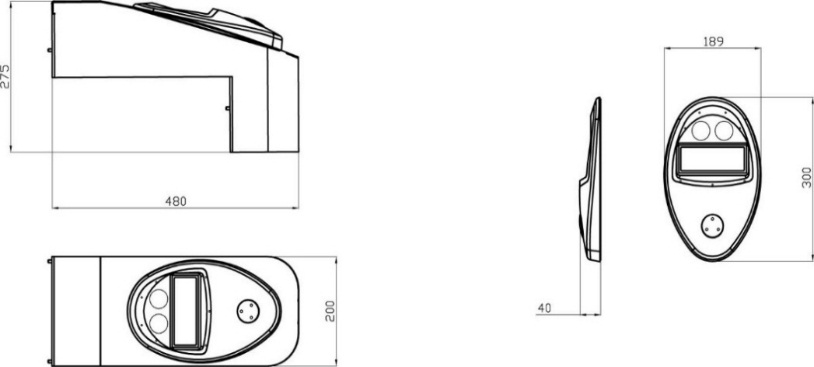 Состав одного комплекта модернизации реверсивного оборудования УТ-2000.9 для чтения с электронных носителей: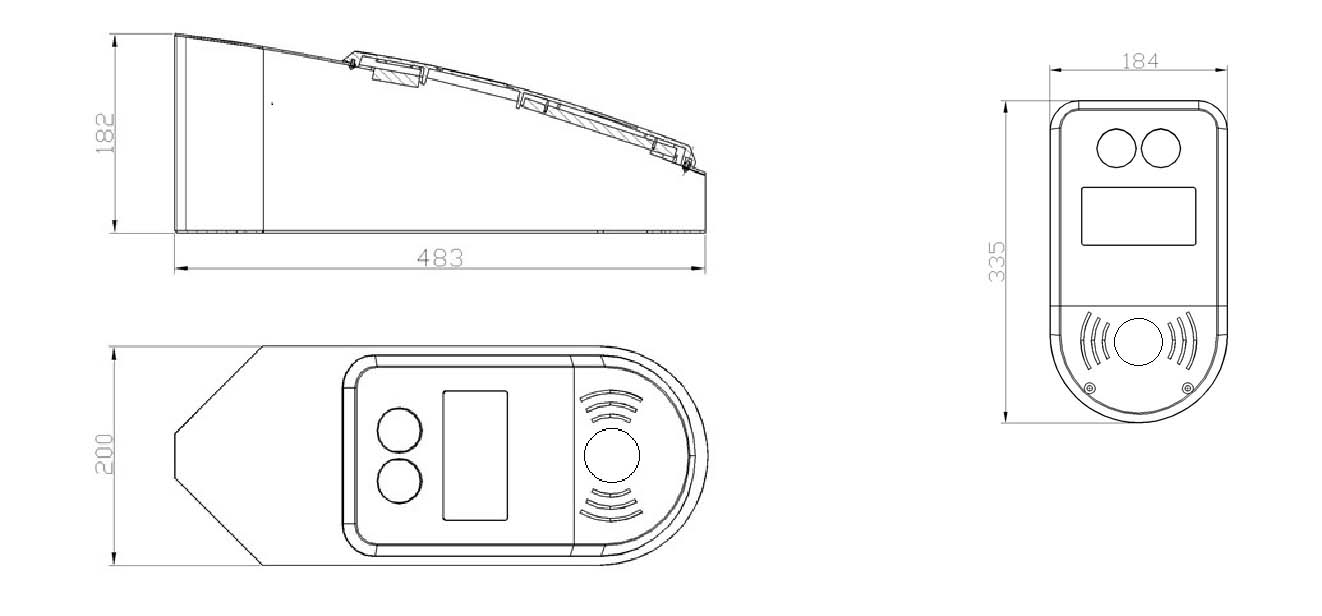 Валидация проездных документов (билетов) должна обеспечивать взаимодействие с уже эксплуатируемой валидацией проездных билетов АСУ ППК. В частности, установленное оборудование валидации должно обеспечивать прием числовых последовательностей со сканеров-штрих-кода, в том числе при предъявлении электронного билета. Каждая единица УТ-2000/2000.9 после поставки комплекта модернизации, монтажа и пуско-наладки системы прохода пассажиров должен иметь техническую возможность:работы на открытие в обоих направлениях (реверсивное оборудование), либо работы на вход или на выход (однонаправленное оборудование);индикации направления прохода (вход/выход) и индикацию разрешения прохода;разблокировки створок при отключении питания;пропускной способности не менее 20 чел/мин;обеспечивать валидацию электронных билетов.Требования к режиму функционирования и климатическим условиям.Система должна функционировать в режиме 24х7х365, т.е. 24 часа 7 дней в неделю 365 дней в году. Простои каждого из компонентов системы, связанные с проведением планово-профилактических работ, не должны превышать 48 часов в год.Оборудование должно быть предназначено для работы в закрытых павильонах железнодорожных станций при температуре окружающего воздуха от -5С до 40С при относительной влажности воздуха до 95% (при 25С). Исполнитель должен обеспечить проведение пуско-наладочные работы турникетного оборудования:Пуско-наладка и ввод в эксплуатацию периферийного оборудования и контроллеров турникетов.Пуско-наладка и ввод в эксплуатацию устройств валидации билетов и концентраторов турникетов.Проверка/отладка работы сканеров штрих-кода, датчиков прохода, датчиков наличия билета, датчиков положения створок, средств индикации, приводов створок турникетов.Проверка/отладка обмена данными (сигналами) между контроллерами турникетов и периферийным оборудованием турникетов.Проверка/отладка обмена данными (сигналами) между контроллерами турникетов и устройств валидации проездных документов.Конфигурирование устройств валидации.Установка и настройка системного и прикладного ПО.Проведение инструктажа персоналу Заказчика о порядке эксплуатации и обслуживания турникетного оборудования.Требования к информационной и программной совместимости.Все оборудование, поставляемое в составе комплектов модернизации, должно быть совместимо с программным обеспечением существующей системы валидации и уже установленным оборудованием для валидации, а так же технологически и функционально совместимо с механической и программной частями ранее установленного турникетного оборудования УТ-2000, 2000.9 производства ЗАО «Элси». Исполнитель Услуг должен:          - осуществить модернизацию оборудования валидации с использованием комплектов модернизации в количестве 16 шт. для турникетов УТ-2000 и 1 шт. для турникетов УТ-2000.9 производства ЗАО «ЭЛСИ».  - произвести монтаж и пуско-наладочные работы комплектов модернизации системы валидации УТ-2000 УТ-2000.9, позволяющих осуществить контроль проездных билетов, оформляемых через все типы клиентских устройств Заказчика с бумажных носителей и электронных билетов с экранов мобильных устройств.Поставляемые комплекты модернизации валидации для турникетных линеек                 УТ-2000, УТ-2000.9 в рамке оказания Услуг должны быть новыми не ранее 2019 года выпуска, ранее в эксплуатации не находившиеся, поставляться должны в соответствии с комплектацией, установленной заводом-изготовителем, а также необходимой документацией по его обслуживанию и эксплуатации.Поставляемый товар должен соответствовать нормам безопасности установленных законодательством РФ.Требования к комплектам модернизации УТ-2000/2000.9, составным частям системы:Конструкция комплектов модернизации должна отвечать требованиям блочно-модульного построения, обеспечивающим:необходимую вариацию комплектности;взаимозаменяемость сменных одноименных составных частей;ремонтопригодность.Состав одного комплекта модернизации реверсивного оборудования УТ-2000 для чтения с электронных носителей:Схема унифицированного кожуха передней секции оборудования валидации с габаритными размерами:Состав одного комплекта модернизации реверсивного оборудования УТ-2000.9 для чтения с электронных носителей:Валидация проездных документов (билетов) должна обеспечивать взаимодействие с уже эксплуатируемой валидацией проездных билетов АСУ ППК. В частности, установленное оборудование валидации должно обеспечивать прием числовых последовательностей со сканеров-штрих-кода, в том числе при предъявлении электронного билета. Каждая единица УТ-2000/2000.9 после поставки комплекта модернизации, монтажа и пуско-наладки системы прохода пассажиров должен иметь техническую возможность:работы на открытие в обоих направлениях (реверсивное оборудование), либо работы на вход или на выход (однонаправленное оборудование);индикации направления прохода (вход/выход) и индикацию разрешения прохода;разблокировки створок при отключении питания;пропускной способности не менее 20 чел/мин;обеспечивать валидацию электронных билетов.Требования к режиму функционирования и климатическим условиям.Система должна функционировать в режиме 24х7х365, т.е. 24 часа 7 дней в неделю 365 дней в году. Простои каждого из компонентов системы, связанные с проведением планово-профилактических работ, не должны превышать 48 часов в год.Оборудование должно быть предназначено для работы в закрытых павильонах железнодорожных станций при температуре окружающего воздуха от -5С до 40С при относительной влажности воздуха до 95% (при 25С). Исполнитель должен обеспечить проведение пуско-наладочные работы турникетного оборудования:Пуско-наладка и ввод в эксплуатацию периферийного оборудования и контроллеров турникетов.Пуско-наладка и ввод в эксплуатацию устройств валидации билетов и концентраторов турникетов.Проверка/отладка работы сканеров штрих-кода, датчиков прохода, датчиков наличия билета, датчиков положения створок, средств индикации, приводов створок турникетов.Проверка/отладка обмена данными (сигналами) между контроллерами турникетов и периферийным оборудованием турникетов.Проверка/отладка обмена данными (сигналами) между контроллерами турникетов и устройств валидации проездных документов.Конфигурирование устройств валидации.Установка и настройка системного и прикладного ПО.Проведение инструктажа персоналу Заказчика о порядке эксплуатации и обслуживания турникетного оборудования.Требования к информационной и программной совместимости.Все оборудование, поставляемое в составе комплектов модернизации, должно быть совместимо с программным обеспечением существующей системы валидации и уже установленным оборудованием для валидации, а так же технологически и функционально совместимо с механической и программной частями ранее установленного турникетного оборудования УТ-2000, 2000.9 производства ЗАО «Элси». Исполнитель Услуг должен:          - осуществить модернизацию оборудования валидации с использованием комплектов модернизации в количестве 16 шт. для турникетов УТ-2000 и 1 шт. для турникетов УТ-2000.9 производства ЗАО «ЭЛСИ».  - произвести монтаж и пуско-наладочные работы комплектов модернизации системы валидации УТ-2000 УТ-2000.9, позволяющих осуществить контроль проездных билетов, оформляемых через все типы клиентских устройств Заказчика с бумажных носителей и электронных билетов с экранов мобильных устройств.Поставляемые комплекты модернизации валидации для турникетных линеек                 УТ-2000, УТ-2000.9 в рамке оказания Услуг должны быть новыми не ранее 2019 года выпуска, ранее в эксплуатации не находившиеся, поставляться должны в соответствии с комплектацией, установленной заводом-изготовителем, а также необходимой документацией по его обслуживанию и эксплуатации.Поставляемый товар должен соответствовать нормам безопасности установленных законодательством РФ.Требования к комплектам модернизации УТ-2000/2000.9, составным частям системы:Конструкция комплектов модернизации должна отвечать требованиям блочно-модульного построения, обеспечивающим:необходимую вариацию комплектности;взаимозаменяемость сменных одноименных составных частей;ремонтопригодность.Состав одного комплекта модернизации реверсивного оборудования УТ-2000 для чтения с электронных носителей:Схема унифицированного кожуха передней секции оборудования валидации с габаритными размерами:Состав одного комплекта модернизации реверсивного оборудования УТ-2000.9 для чтения с электронных носителей:Валидация проездных документов (билетов) должна обеспечивать взаимодействие с уже эксплуатируемой валидацией проездных билетов АСУ ППК. В частности, установленное оборудование валидации должно обеспечивать прием числовых последовательностей со сканеров-штрих-кода, в том числе при предъявлении электронного билета. Каждая единица УТ-2000/2000.9 после поставки комплекта модернизации, монтажа и пуско-наладки системы прохода пассажиров должен иметь техническую возможность:работы на открытие в обоих направлениях (реверсивное оборудование), либо работы на вход или на выход (однонаправленное оборудование);индикации направления прохода (вход/выход) и индикацию разрешения прохода;разблокировки створок при отключении питания;пропускной способности не менее 20 чел/мин;обеспечивать валидацию электронных билетов.Требования к режиму функционирования и климатическим условиям.Система должна функционировать в режиме 24х7х365, т.е. 24 часа 7 дней в неделю 365 дней в году. Простои каждого из компонентов системы, связанные с проведением планово-профилактических работ, не должны превышать 48 часов в год.Оборудование должно быть предназначено для работы в закрытых павильонах железнодорожных станций при температуре окружающего воздуха от -5С до 40С при относительной влажности воздуха до 95% (при 25С). Исполнитель должен обеспечить проведение пуско-наладочные работы турникетного оборудования:Пуско-наладка и ввод в эксплуатацию периферийного оборудования и контроллеров турникетов.Пуско-наладка и ввод в эксплуатацию устройств валидации билетов и концентраторов турникетов.Проверка/отладка работы сканеров штрих-кода, датчиков прохода, датчиков наличия билета, датчиков положения створок, средств индикации, приводов створок турникетов.Проверка/отладка обмена данными (сигналами) между контроллерами турникетов и периферийным оборудованием турникетов.Проверка/отладка обмена данными (сигналами) между контроллерами турникетов и устройств валидации проездных документов.Конфигурирование устройств валидации.Установка и настройка системного и прикладного ПО.Проведение инструктажа персоналу Заказчика о порядке эксплуатации и обслуживания турникетного оборудования.Требования к информационной и программной совместимости.Все оборудование, поставляемое в составе комплектов модернизации, должно быть совместимо с программным обеспечением существующей системы валидации и уже установленным оборудованием для валидации, а так же технологически и функционально совместимо с механической и программной частями ранее установленного турникетного оборудования УТ-2000, 2000.9 производства ЗАО «Элси». Исполнитель Услуг должен:          - осуществить модернизацию оборудования валидации с использованием комплектов модернизации в количестве 16 шт. для турникетов УТ-2000 и 1 шт. для турникетов УТ-2000.9 производства ЗАО «ЭЛСИ».  - произвести монтаж и пуско-наладочные работы комплектов модернизации системы валидации УТ-2000 УТ-2000.9, позволяющих осуществить контроль проездных билетов, оформляемых через все типы клиентских устройств Заказчика с бумажных носителей и электронных билетов с экранов мобильных устройств.Поставляемые комплекты модернизации валидации для турникетных линеек                 УТ-2000, УТ-2000.9 в рамке оказания Услуг должны быть новыми не ранее 2019 года выпуска, ранее в эксплуатации не находившиеся, поставляться должны в соответствии с комплектацией, установленной заводом-изготовителем, а также необходимой документацией по его обслуживанию и эксплуатации.Поставляемый товар должен соответствовать нормам безопасности установленных законодательством РФ.Требования к комплектам модернизации УТ-2000/2000.9, составным частям системы:Конструкция комплектов модернизации должна отвечать требованиям блочно-модульного построения, обеспечивающим:необходимую вариацию комплектности;взаимозаменяемость сменных одноименных составных частей;ремонтопригодность.Состав одного комплекта модернизации реверсивного оборудования УТ-2000 для чтения с электронных носителей:Схема унифицированного кожуха передней секции оборудования валидации с габаритными размерами:Состав одного комплекта модернизации реверсивного оборудования УТ-2000.9 для чтения с электронных носителей:Валидация проездных документов (билетов) должна обеспечивать взаимодействие с уже эксплуатируемой валидацией проездных билетов АСУ ППК. В частности, установленное оборудование валидации должно обеспечивать прием числовых последовательностей со сканеров-штрих-кода, в том числе при предъявлении электронного билета. Каждая единица УТ-2000/2000.9 после поставки комплекта модернизации, монтажа и пуско-наладки системы прохода пассажиров должен иметь техническую возможность:работы на открытие в обоих направлениях (реверсивное оборудование), либо работы на вход или на выход (однонаправленное оборудование);индикации направления прохода (вход/выход) и индикацию разрешения прохода;разблокировки створок при отключении питания;пропускной способности не менее 20 чел/мин;обеспечивать валидацию электронных билетов.Требования к режиму функционирования и климатическим условиям.Система должна функционировать в режиме 24х7х365, т.е. 24 часа 7 дней в неделю 365 дней в году. Простои каждого из компонентов системы, связанные с проведением планово-профилактических работ, не должны превышать 48 часов в год.Оборудование должно быть предназначено для работы в закрытых павильонах железнодорожных станций при температуре окружающего воздуха от -5С до 40С при относительной влажности воздуха до 95% (при 25С). Исполнитель должен обеспечить проведение пуско-наладочные работы турникетного оборудования:Пуско-наладка и ввод в эксплуатацию периферийного оборудования и контроллеров турникетов.Пуско-наладка и ввод в эксплуатацию устройств валидации билетов и концентраторов турникетов.Проверка/отладка работы сканеров штрих-кода, датчиков прохода, датчиков наличия билета, датчиков положения створок, средств индикации, приводов створок турникетов.Проверка/отладка обмена данными (сигналами) между контроллерами турникетов и периферийным оборудованием турникетов.Проверка/отладка обмена данными (сигналами) между контроллерами турникетов и устройств валидации проездных документов.Конфигурирование устройств валидации.Установка и настройка системного и прикладного ПО.Проведение инструктажа персоналу Заказчика о порядке эксплуатации и обслуживания турникетного оборудования.Требования к информационной и программной совместимости.Все оборудование, поставляемое в составе комплектов модернизации, должно быть совместимо с программным обеспечением существующей системы валидации и уже установленным оборудованием для валидации, а так же технологически и функционально совместимо с механической и программной частями ранее установленного турникетного оборудования УТ-2000, 2000.9 производства ЗАО «Элси». Исполнитель Услуг должен:          - осуществить модернизацию оборудования валидации с использованием комплектов модернизации в количестве 16 шт. для турникетов УТ-2000 и 1 шт. для турникетов УТ-2000.9 производства ЗАО «ЭЛСИ».  - произвести монтаж и пуско-наладочные работы комплектов модернизации системы валидации УТ-2000 УТ-2000.9, позволяющих осуществить контроль проездных билетов, оформляемых через все типы клиентских устройств Заказчика с бумажных носителей и электронных билетов с экранов мобильных устройств.Поставляемые комплекты модернизации валидации для турникетных линеек                 УТ-2000, УТ-2000.9 в рамке оказания Услуг должны быть новыми не ранее 2019 года выпуска, ранее в эксплуатации не находившиеся, поставляться должны в соответствии с комплектацией, установленной заводом-изготовителем, а также необходимой документацией по его обслуживанию и эксплуатации.Поставляемый товар должен соответствовать нормам безопасности установленных законодательством РФ.Требования к комплектам модернизации УТ-2000/2000.9, составным частям системы:Конструкция комплектов модернизации должна отвечать требованиям блочно-модульного построения, обеспечивающим:необходимую вариацию комплектности;взаимозаменяемость сменных одноименных составных частей;ремонтопригодность.Состав одного комплекта модернизации реверсивного оборудования УТ-2000 для чтения с электронных носителей:Схема унифицированного кожуха передней секции оборудования валидации с габаритными размерами:Состав одного комплекта модернизации реверсивного оборудования УТ-2000.9 для чтения с электронных носителей:Валидация проездных документов (билетов) должна обеспечивать взаимодействие с уже эксплуатируемой валидацией проездных билетов АСУ ППК. В частности, установленное оборудование валидации должно обеспечивать прием числовых последовательностей со сканеров-штрих-кода, в том числе при предъявлении электронного билета. Каждая единица УТ-2000/2000.9 после поставки комплекта модернизации, монтажа и пуско-наладки системы прохода пассажиров должен иметь техническую возможность:работы на открытие в обоих направлениях (реверсивное оборудование), либо работы на вход или на выход (однонаправленное оборудование);индикации направления прохода (вход/выход) и индикацию разрешения прохода;разблокировки створок при отключении питания;пропускной способности не менее 20 чел/мин;обеспечивать валидацию электронных билетов.Требования к режиму функционирования и климатическим условиям.Система должна функционировать в режиме 24х7х365, т.е. 24 часа 7 дней в неделю 365 дней в году. Простои каждого из компонентов системы, связанные с проведением планово-профилактических работ, не должны превышать 48 часов в год.Оборудование должно быть предназначено для работы в закрытых павильонах железнодорожных станций при температуре окружающего воздуха от -5С до 40С при относительной влажности воздуха до 95% (при 25С). Исполнитель должен обеспечить проведение пуско-наладочные работы турникетного оборудования:Пуско-наладка и ввод в эксплуатацию периферийного оборудования и контроллеров турникетов.Пуско-наладка и ввод в эксплуатацию устройств валидации билетов и концентраторов турникетов.Проверка/отладка работы сканеров штрих-кода, датчиков прохода, датчиков наличия билета, датчиков положения створок, средств индикации, приводов створок турникетов.Проверка/отладка обмена данными (сигналами) между контроллерами турникетов и периферийным оборудованием турникетов.Проверка/отладка обмена данными (сигналами) между контроллерами турникетов и устройств валидации проездных документов.Конфигурирование устройств валидации.Установка и настройка системного и прикладного ПО.Проведение инструктажа персоналу Заказчика о порядке эксплуатации и обслуживания турникетного оборудования.Требования к информационной и программной совместимости.Все оборудование, поставляемое в составе комплектов модернизации, должно быть совместимо с программным обеспечением существующей системы валидации и уже установленным оборудованием для валидации, а так же технологически и функционально совместимо с механической и программной частями ранее установленного турникетного оборудования УТ-2000, 2000.9 производства ЗАО «Элси». Исполнитель Услуг должен:          - осуществить модернизацию оборудования валидации с использованием комплектов модернизации в количестве 16 шт. для турникетов УТ-2000 и 1 шт. для турникетов УТ-2000.9 производства ЗАО «ЭЛСИ».  - произвести монтаж и пуско-наладочные работы комплектов модернизации системы валидации УТ-2000 УТ-2000.9, позволяющих осуществить контроль проездных билетов, оформляемых через все типы клиентских устройств Заказчика с бумажных носителей и электронных билетов с экранов мобильных устройств.Поставляемые комплекты модернизации валидации для турникетных линеек                 УТ-2000, УТ-2000.9 в рамке оказания Услуг должны быть новыми не ранее 2019 года выпуска, ранее в эксплуатации не находившиеся, поставляться должны в соответствии с комплектацией, установленной заводом-изготовителем, а также необходимой документацией по его обслуживанию и эксплуатации.Поставляемый товар должен соответствовать нормам безопасности установленных законодательством РФ.Требования к комплектам модернизации УТ-2000/2000.9, составным частям системы:Конструкция комплектов модернизации должна отвечать требованиям блочно-модульного построения, обеспечивающим:необходимую вариацию комплектности;взаимозаменяемость сменных одноименных составных частей;ремонтопригодность.Состав одного комплекта модернизации реверсивного оборудования УТ-2000 для чтения с электронных носителей:Схема унифицированного кожуха передней секции оборудования валидации с габаритными размерами:Состав одного комплекта модернизации реверсивного оборудования УТ-2000.9 для чтения с электронных носителей:Валидация проездных документов (билетов) должна обеспечивать взаимодействие с уже эксплуатируемой валидацией проездных билетов АСУ ППК. В частности, установленное оборудование валидации должно обеспечивать прием числовых последовательностей со сканеров-штрих-кода, в том числе при предъявлении электронного билета. Каждая единица УТ-2000/2000.9 после поставки комплекта модернизации, монтажа и пуско-наладки системы прохода пассажиров должен иметь техническую возможность:работы на открытие в обоих направлениях (реверсивное оборудование), либо работы на вход или на выход (однонаправленное оборудование);индикации направления прохода (вход/выход) и индикацию разрешения прохода;разблокировки створок при отключении питания;пропускной способности не менее 20 чел/мин;обеспечивать валидацию электронных билетов.Требования к режиму функционирования и климатическим условиям.Система должна функционировать в режиме 24х7х365, т.е. 24 часа 7 дней в неделю 365 дней в году. Простои каждого из компонентов системы, связанные с проведением планово-профилактических работ, не должны превышать 48 часов в год.Оборудование должно быть предназначено для работы в закрытых павильонах железнодорожных станций при температуре окружающего воздуха от -5С до 40С при относительной влажности воздуха до 95% (при 25С). Исполнитель должен обеспечить проведение пуско-наладочные работы турникетного оборудования:Пуско-наладка и ввод в эксплуатацию периферийного оборудования и контроллеров турникетов.Пуско-наладка и ввод в эксплуатацию устройств валидации билетов и концентраторов турникетов.Проверка/отладка работы сканеров штрих-кода, датчиков прохода, датчиков наличия билета, датчиков положения створок, средств индикации, приводов створок турникетов.Проверка/отладка обмена данными (сигналами) между контроллерами турникетов и периферийным оборудованием турникетов.Проверка/отладка обмена данными (сигналами) между контроллерами турникетов и устройств валидации проездных документов.Конфигурирование устройств валидации.Установка и настройка системного и прикладного ПО.Проведение инструктажа персоналу Заказчика о порядке эксплуатации и обслуживания турникетного оборудования.Требования к информационной и программной совместимости.Все оборудование, поставляемое в составе комплектов модернизации, должно быть совместимо с программным обеспечением существующей системы валидации и уже установленным оборудованием для валидации, а так же технологически и функционально совместимо с механической и программной частями ранее установленного турникетного оборудования УТ-2000, 2000.9 производства ЗАО «Элси». Исполнитель Услуг должен:          - осуществить модернизацию оборудования валидации с использованием комплектов модернизации в количестве 16 шт. для турникетов УТ-2000 и 1 шт. для турникетов УТ-2000.9 производства ЗАО «ЭЛСИ».  - произвести монтаж и пуско-наладочные работы комплектов модернизации системы валидации УТ-2000 УТ-2000.9, позволяющих осуществить контроль проездных билетов, оформляемых через все типы клиентских устройств Заказчика с бумажных носителей и электронных билетов с экранов мобильных устройств.Поставляемые комплекты модернизации валидации для турникетных линеек                 УТ-2000, УТ-2000.9 в рамке оказания Услуг должны быть новыми не ранее 2019 года выпуска, ранее в эксплуатации не находившиеся, поставляться должны в соответствии с комплектацией, установленной заводом-изготовителем, а также необходимой документацией по его обслуживанию и эксплуатации.Поставляемый товар должен соответствовать нормам безопасности установленных законодательством РФ.Требования к комплектам модернизации УТ-2000/2000.9, составным частям системы:Конструкция комплектов модернизации должна отвечать требованиям блочно-модульного построения, обеспечивающим:необходимую вариацию комплектности;взаимозаменяемость сменных одноименных составных частей;ремонтопригодность.Состав одного комплекта модернизации реверсивного оборудования УТ-2000 для чтения с электронных носителей:Схема унифицированного кожуха передней секции оборудования валидации с габаритными размерами:Состав одного комплекта модернизации реверсивного оборудования УТ-2000.9 для чтения с электронных носителей:Валидация проездных документов (билетов) должна обеспечивать взаимодействие с уже эксплуатируемой валидацией проездных билетов АСУ ППК. В частности, установленное оборудование валидации должно обеспечивать прием числовых последовательностей со сканеров-штрих-кода, в том числе при предъявлении электронного билета. Каждая единица УТ-2000/2000.9 после поставки комплекта модернизации, монтажа и пуско-наладки системы прохода пассажиров должен иметь техническую возможность:работы на открытие в обоих направлениях (реверсивное оборудование), либо работы на вход или на выход (однонаправленное оборудование);индикации направления прохода (вход/выход) и индикацию разрешения прохода;разблокировки створок при отключении питания;пропускной способности не менее 20 чел/мин;обеспечивать валидацию электронных билетов.Требования к режиму функционирования и климатическим условиям.Система должна функционировать в режиме 24х7х365, т.е. 24 часа 7 дней в неделю 365 дней в году. Простои каждого из компонентов системы, связанные с проведением планово-профилактических работ, не должны превышать 48 часов в год.Оборудование должно быть предназначено для работы в закрытых павильонах железнодорожных станций при температуре окружающего воздуха от -5С до 40С при относительной влажности воздуха до 95% (при 25С). Исполнитель должен обеспечить проведение пуско-наладочные работы турникетного оборудования:Пуско-наладка и ввод в эксплуатацию периферийного оборудования и контроллеров турникетов.Пуско-наладка и ввод в эксплуатацию устройств валидации билетов и концентраторов турникетов.Проверка/отладка работы сканеров штрих-кода, датчиков прохода, датчиков наличия билета, датчиков положения створок, средств индикации, приводов створок турникетов.Проверка/отладка обмена данными (сигналами) между контроллерами турникетов и периферийным оборудованием турникетов.Проверка/отладка обмена данными (сигналами) между контроллерами турникетов и устройств валидации проездных документов.Конфигурирование устройств валидации.Установка и настройка системного и прикладного ПО.Проведение инструктажа персоналу Заказчика о порядке эксплуатации и обслуживания турникетного оборудования.Требования к информационной и программной совместимости.Все оборудование, поставляемое в составе комплектов модернизации, должно быть совместимо с программным обеспечением существующей системы валидации и уже установленным оборудованием для валидации, а так же технологически и функционально совместимо с механической и программной частями ранее установленного турникетного оборудования УТ-2000, 2000.9 производства ЗАО «Элси». Модернизация оборудования валидацииТребования к качеству УслугПоставляемые комплекты в рамках оказания Услуг должны быть новыми, без следов использования, в комплекте иметь набор шнуров и драйверов на устройство, если идут в комплекте, год выпуска не ранее 2019, ранее в эксплуатации не находившиеся.Гарантийный срок на оказанные Услуги, а также монтажные и пусконаладочные работы составляет 24 (двадцать четыре) месяца с момента подписания Сторонами акта приема-передачи.Поставляемые комплекты в рамках оказания Услуг должны быть новыми, без следов использования, в комплекте иметь набор шнуров и драйверов на устройство, если идут в комплекте, год выпуска не ранее 2019, ранее в эксплуатации не находившиеся.Гарантийный срок на оказанные Услуги, а также монтажные и пусконаладочные работы составляет 24 (двадцать четыре) месяца с момента подписания Сторонами акта приема-передачи.Поставляемые комплекты в рамках оказания Услуг должны быть новыми, без следов использования, в комплекте иметь набор шнуров и драйверов на устройство, если идут в комплекте, год выпуска не ранее 2019, ранее в эксплуатации не находившиеся.Гарантийный срок на оказанные Услуги, а также монтажные и пусконаладочные работы составляет 24 (двадцать четыре) месяца с момента подписания Сторонами акта приема-передачи.Поставляемые комплекты в рамках оказания Услуг должны быть новыми, без следов использования, в комплекте иметь набор шнуров и драйверов на устройство, если идут в комплекте, год выпуска не ранее 2019, ранее в эксплуатации не находившиеся.Гарантийный срок на оказанные Услуги, а также монтажные и пусконаладочные работы составляет 24 (двадцать четыре) месяца с момента подписания Сторонами акта приема-передачи.Поставляемые комплекты в рамках оказания Услуг должны быть новыми, без следов использования, в комплекте иметь набор шнуров и драйверов на устройство, если идут в комплекте, год выпуска не ранее 2019, ранее в эксплуатации не находившиеся.Гарантийный срок на оказанные Услуги, а также монтажные и пусконаладочные работы составляет 24 (двадцать четыре) месяца с момента подписания Сторонами акта приема-передачи.Поставляемые комплекты в рамках оказания Услуг должны быть новыми, без следов использования, в комплекте иметь набор шнуров и драйверов на устройство, если идут в комплекте, год выпуска не ранее 2019, ранее в эксплуатации не находившиеся.Гарантийный срок на оказанные Услуги, а также монтажные и пусконаладочные работы составляет 24 (двадцать четыре) месяца с момента подписания Сторонами акта приема-передачи.Поставляемые комплекты в рамках оказания Услуг должны быть новыми, без следов использования, в комплекте иметь набор шнуров и драйверов на устройство, если идут в комплекте, год выпуска не ранее 2019, ранее в эксплуатации не находившиеся.Гарантийный срок на оказанные Услуги, а также монтажные и пусконаладочные работы составляет 24 (двадцать четыре) месяца с момента подписания Сторонами акта приема-передачи.Модернизация оборудования валидацииСведения о возможности предоставить эквивалентные Услуги. Параметры эквивалентностиНе предусмотреноНе предусмотреноНе предусмотреноНе предусмотреноНе предусмотреноНе предусмотреноНе предусмотреноМодернизация оборудования валидацииИные требования связанные с определением соответствия оказываемым Услугам потребностям заказчика Обязательное требование: комплекты модернизации должны быть совместимы с используемым на станциях оборудованием УТ-2000, 2000.9 и существующей системой валидации. Обязательное требование: комплекты модернизации должны быть совместимы с используемым на станциях оборудованием УТ-2000, 2000.9 и существующей системой валидации. Обязательное требование: комплекты модернизации должны быть совместимы с используемым на станциях оборудованием УТ-2000, 2000.9 и существующей системой валидации. Обязательное требование: комплекты модернизации должны быть совместимы с используемым на станциях оборудованием УТ-2000, 2000.9 и существующей системой валидации. Обязательное требование: комплекты модернизации должны быть совместимы с используемым на станциях оборудованием УТ-2000, 2000.9 и существующей системой валидации. Обязательное требование: комплекты модернизации должны быть совместимы с используемым на станциях оборудованием УТ-2000, 2000.9 и существующей системой валидации. Обязательное требование: комплекты модернизации должны быть совместимы с используемым на станциях оборудованием УТ-2000, 2000.9 и существующей системой валидации. Поставка и установка оборудования валидации для турникетной линейки УТ-2012 Нормативные документы, согласно которым установлены требованияПриказ Минтранса России №473 от 19.12.2013г. «Об утверждении правил перевозок пассажиров, багажа, грузобагажа железнодорожным транспортом».Приказ Минтранса России №473 от 19.12.2013г. «Об утверждении правил перевозок пассажиров, багажа, грузобагажа железнодорожным транспортом».Приказ Минтранса России №473 от 19.12.2013г. «Об утверждении правил перевозок пассажиров, багажа, грузобагажа железнодорожным транспортом».Приказ Минтранса России №473 от 19.12.2013г. «Об утверждении правил перевозок пассажиров, багажа, грузобагажа железнодорожным транспортом».Приказ Минтранса России №473 от 19.12.2013г. «Об утверждении правил перевозок пассажиров, багажа, грузобагажа железнодорожным транспортом».Приказ Минтранса России №473 от 19.12.2013г. «Об утверждении правил перевозок пассажиров, багажа, грузобагажа железнодорожным транспортом».Приказ Минтранса России №473 от 19.12.2013г. «Об утверждении правил перевозок пассажиров, багажа, грузобагажа железнодорожным транспортом».Поставка и установка оборудования валидации для турникетной линейки УТ-2012 Технические и функциональные характеристики УслугИсполнитель Услуг должен:- произвести поставку и установку оборудования валидации для турникетной линейки УТ-2012 производства ЗАО «ЭЛСИ» из 6 реверсивных проходов для работы в системе АСУ ППК. Произвести пуско-наладочные работы установленного оборудования, позволяющего осуществить контроль проездных билетов, оформляемых через все типы клиентских устройств Заказчика с бумажных носителей и электронных билетов с экранов мобильных устройств.Поставляемые оборудование валидации для турникетных линеек УТ-2012 в рамке оказания Услуг должны быть новыми не ранее 2019 года выпуска, ранее в эксплуатации не находившиеся, поставляться должны в соответствии с комплектацией, установленной заводом-изготовителем, а также необходимой документацией по его обслуживанию и эксплуатации.Поставляемый товар должен соответствовать нормам безопасности установленных законодательством РФ.Требования к оборудованию валидации для турникетной линейки            УТ-2012.Состав одного комплекта оборудования валидации для реверсивного прохода               УТ-2012 для работы с АСУ ППК:Технические характеристики Валидатора           Валидатор предназначен для отображения и/или проверки проездных билетов, записанных на бесконтактные или контактные электронные носители для оперативного контроля над правомерностью прохода пассажира на/с посадочную платформу.          Оборудование валидации должно обеспечивать режим ограниченной функциональности, используемый в случае вынужденного отключения АРМ концентратора турникетной линии либо повреждения линии связи между АРМ концентратора и турникетной линией. Режим ограниченной функциональности должен обеспечивать валидацию проездных билетов со штрих-кодом в следующем объеме:- проверка проездного билета по внешним признакам (длина штрих-кода, контрольная сумма, стартовые и стоповые символы);- ведение списка пройденных проездных документов и предотвращение попыток повторного прохода.           В режиме ограниченной функциональности (автономный режим) оборудования валидации должна быть обеспечена возможность прохода через турникеты по служебным картам БСК.форм-фактор, позволяющий выполнить установку внутрь  турникета                      УТ-2012;Совместимость с программным обеспечением АСУ ППК;Отсутствие активного охлаждения (безвентиляторное охлаждение);Номинал напряжения питания 12В;Диапазон рабочих температур от 0С до 50С или от -20 до 50С;Объем оперативной памяти не менее 1 Гб;Не менее 6 портов RS232 или GPIO - 10 шт, с гальванической развязкой, 4 выхода, 6 входов, напряжение до 24В, - 6 шт, двунаправленных, TTL;LAN Ethernet 10/100/1000МбитНе менее двух USB портов;SSD объемом не менее 8 ГБ;Поддержка ОС Linux.Смарт-карта NXP SAM AV2 в формате ID-000 (SIM size)Назначение: Смарт-карта предназначена для хранения в своей памяти конфиденциальных данных, необходимых для авторизации пользователя при доступе к защищенным ресурсам.Характеристики:Количество на проход, не менее                                                                      2шт.Объём, не менее                                                                                          80 КбайтКоличество циклов перезаписи, не менее                                            100 000 разХранение данных, не менее                                                                           10 летБезопасное хранение ключей, не более                                              128 записейТактовая частота, в диапазоне                                                                   1-10МгцСкорость передачи данных, в диапазоне                                   9,6 – 1500 Кбит/сУникальный серийный номер, не менее                                                       7 байтГенератор случайных чисел                                                                                  даPKI:                                                                                      подпись и шифрованиеТехнические характеристики источника бесперебойного питанияТребования к сканеру штрих-кодаСчитывание линейных штрих-кодов и 2D-кода PDF417с.Считывание штрих-кода, используемого в системе продажи, с бумажных билетов, отпечатанных на чековой ленте шириной не менее 57 мм.Считывание штрих-кода с бумажных билетов, отпечатанных на листе формата A4.Считывание штрих-кода, используемого в системе продажи,  с мобильных устройств (телефоны, коммуникаторы, смартфоны, планшетные компьютеры).Интерфейс связи RS232.Форм-фактор позволяющий установить сканер в пластиковую накладку турникета УТ-2012.Требования к Ридеру бесконтактных смарт карт (БСК)совместим с турникетным оборудованием серии УТ-200Х.ХХ, а также с модулем программного обеспечения АСУ ППК для оборудования турникетов, в части считывания бесконтактных карт (абонементы, используемые на полигоне ППК). Интерфейс подключения к компьютеру валидации RS-232. Размер не более: 9*9*4см, с возможностью крепления внутри валидационной части турникета. Поддержка типов карт Mifare Plus X. Количество устанавливаемых SAM модулей 4. Рабочая частота не менее 13,56 МГц. Рабочая дистанция (зависит от типа радиометки) до 80 мм. Потребляемый ток не более 200 мА.Требования к комплекту Элси ЭЛСИ.936.00.01.050СБ, ЭЛСИ.1228.К.2009совместимость с турникетами серии УТ-2012 ЗАО «Элси».возможность монтажа внутреннего оборудования турникетной тумбы с компоновкой, согласованной с новым оборудованием валидации.соединение существующих узлов и агрегатов турникетной тумбы со вновь устанавливаемым оборудованием.закрытие отверстия для щелевого уловителя билетов без нарушения общей эстетики турникетной тумбы.возможность установки считывателя БСК и сканера штрих-кода.индикацию разрешения/запрета прохода на сверх ярких диодах.возможность работы сканера штрих-кода с электронными билетами с экранов мобильных устройств.соединение оборудования slave-тумбы с валидационной частью master-тумбы.управление приводом  slave-тумбы с валидационной части master-тумбы.управление индикацией slave-тумбы.получение информации с датчиков slave-тумбы.Технические характеристики платы E8017Габаритные размеры, не более мм: 130x53.Кол-во входных интерфейсов RS232: 2.Тип разъема RS232: DB-9.Кол-во транзитных выходов интерфейсов RS232: 2.Количество входов GPIO: 6.Количество выходов GPIO: 4.Гальваническая развязка: наличие.Напряжение изоляции, не менее: 1500В.Напряжение питания: 12В.Максимальный ток нагрузки GPIO: 100мА.Сопротивление выхода GPIO в активном состоянии, не более: 16Ом.Сопротивление входной нагрузки GPIO в активном состоянии, не более: 100Ом.Наличие подтягивающего резистора на входах/выходах GPIO: 1,2 кОм.Рабочая температура: -30 .. 70С.Технические характеристики АРМ концентратора турникетной линиипроцессор с частотой не ниже 2,0 GHz и количеством ядер не менее 4х;оперативную память объемом, не менее 4 Гигабайт;жесткий диск, объемом не менее 300 Гигабайт; сетевую карту для связи с турникетами пропускной способностью не менее 1Gb;монитор, для визуализации информации с разрешением не ниже 1600х900;операционную систему, отвечающую функциональным и техническим требованиям, не ниже Windows 7 (или эквивалент);программное обеспечение базы данных, не ниже Microsoft SQL Server 2008 (или эквивалент).АРМ концентратора должен обеспечивать централизованную валидацию проездных билетов, визуализацию и инструменты управления турникетами и выполнять функции:оперативного управления турникетами;отображения на экране текущего состояния турникетов на мнемосхемах, в удобном для оператора графическом виде;мониторинга состояния и отклонений в работе турникетов;отображения на мониторе сообщений о результатах контроля проездных документов;формирования задающих воздействий для открытия/блокировки турникетов по заданным условиям, а так же настройки состояния турникета;автоматического дистанционного обновления прикладного ПО;валидации всех видов проездных документов, включая электронные билеты;валидации всех видов проездных документов (в том числе абонементных), оформляемых с применением бесконтактных смарт-карт (БСК);автоматического дистанционного обновления НСИ и прикладного ПО посредствам сети (мобильная связь, либо иной проводной или беспроводной по выбору Заказчика);сбора и доставки статистики по проходам в режиме on-line на центральный сервер АСУ ППК;синхронизации текущего времени с центральным сервером АСУ ППК.Требования к выполнению работ по установке оборудования валидации для                                         турникетной линейке УТ-2012:Все работы производятся на эксплуатируемых объектах пригородной компании.При выполнении работ необходимо руководствоваться  Положением  ОАО  «РЖД»   «Об обеспечении  безопасной  эксплуатации  технических  сооружений  и устройств  железных дорог  при строительстве, реконструкции  и (или)  ремонте объектов  инфраструктуры ОАО «РЖД» и Положением «О взаимодействии между ОАО «РЖД» и подрядными организациями в сфере охраны труда», Правилами технической эксплуатации железных дорог Российской Федерации (распоряжение ОАО «РЖД» от 13.05.2011г. №1065/р).В соответствии с Положением «О взаимодействии между ОАО «РЖД» и подрядными организациями в сфере охраны труда» Исполнитель должен разработать Проект Производства Работ (далее ППР), согласовать ППР с Заказчиком и причастными службами, совместно с представителем Заказчика получить Акт-допуск  и Наряд-допуск на выполнение работ.Обеспечить на объектах выполнение мероприятий по охране труда и технике безопасности, в соответствии с требованиями СНиП 12-03.2001 «Безопасность труда в строительстве. Общие требования»Исполнитель должен иметь наличие в штате работников, прошедших обучение у производителя турникетов на предмет осуществления монтажа и пуско-наладочных работ турникетов УТ-2012Исполнитель должен обеспечить проведение следующих работ по монтажу турникетного оборудования:выполнить ограждение зоны проведения работ в соответствии с ГОСТ Р 12.4.026-2015;Установка оборудования согласно технической документации:Демонтаж существующего щита Элси, комплекта внутритумбового кабеля.Монтаж щита ЭЛСИ.936.00.01.050СБ;Прокладка комплекта кабеля ЭЛСИ.1228.К.2009, расключение в соответствии с технической документацией;Установка опорной пластины;Установка пластиковой заглушки для щелевого уловителя билетов;Установка пластиковой накладки с кронштейном Контроллера Зоны прохода (далее КЗП);установка сканера штрих-кода в корпус КЗП турникета, регулировка положения для считывания билетов с бумажных и электронных носителей; включение в схему турникета;установка ридера БСК в КЗП турникета; включение в схему турникета;установка SAM AV2 устройств контроля в считыватель БСК;установка платы преобразования E8017, включение в схему турникета;установка валидатора с блоком питания, подключение к валидатору сканеров штрих-кода, считывателей БСК, платы преобразования E8017.- Монтаж линии питания:выполнить подключение к вводу на станции установки, ввод определяется в ППР;при необходимости выполнить сборку распределительного щита в соответствии с ПУЭ, определяется в ППР;при необходимости проложить силовые линии до каждой турникетной линейки, кабель-трассы определяются в ППР;при необходимости проложить силовые линию гарантированного питания для подключения оборудования валидации к ИБП;проложить межтурникетные силовые линии для обеспечения питания турникетного оборудования, нагревательных элементов, сетевого оборудования; схемы включения определяются в ППР.- Монтаж кабелей для локальной вычислительной сети:выполнить прокладку кабелей для работы системы валидации и автоматизированного рабочего места концентратора в закладных основаниях;выполнить прокладку и расключение межтурникетных кабелей, в соответствии с руководством по эксплуатации турникетного оборудования;локальная вычислительная сеть должна быть выполнена из кабеля FTP 4*2 категории не ниже 5;схемы монтажа и расключения определить в ППР.Установка активного оборудования сети Ethernet:схему локальной вычислительной сети и мест установки определить в ППР.Установка оборудования (роутеров) для связи с сервером АСУ ППК.Установка концентраторов турникетов.- Пуско-наладка и ввод в эксплуатацию периферийного оборудования и контроллеров турникетов.- Проверка монтажа периферийного оборудования турникетов, адаптеров сигналов, сигнальных цепей и цепей питания:проверка соответствия расключения монтажных проводов, монтажных жгутов, интерфейсных линий электрической схеме завода изготовителя турникетного оборудования, электрической схеме включения валидационного оборудования.- Настройка контроллеров створок:установка параметров контроллера створок в соответствии с параметрами завода изготовителя, требованиями по безопасности прохода, требованиями по времени закрытия/открытия створок;- Установка и конфигурирование прикладного программного обеспечения контроллера турникетов.установка микропрограммы контроллера турникета для работы совместно с системой АСУ ППК; установка типа турникетного прохода (багажный/пассажирский);- Проверка/отладка работы сканеров штрих-кода, датчиков прохода, датчиков положения створок, средств индикации:выполнить первичную инициализации сканеров штрих-кода для работы в АСУ ППК, в т.ч. для работы с мобильными устройствами;провести регулировку положения сканера штрих-кода для чтения бумажных билетов и электронных билетов, в т.ч. с экранов мобильных устройств;провести проверку срабатывания датчиков прохода в соответствии с алгоритмом прохода, при необходимости выполнить калибровку;провести регулировку датчиков положения створок;провести проверку всех режимов индикации и тумбовой подсветки турникета.- Проверка/отладка обмена данными (сигналами) между контроллерами турникетов и периферийным оборудованием турникетов:в тестовом режиме котроллера осуществить проверку прохождения сигналов от датчиков турникета к контроллеру;в тестовом режиме контроллера проверить работу индикации турникета.- Проверка/отладка обмена данными (сигналами) между контроллерами турникетов и устройств валидации проездных документов:проверить корректность обработки команд на открытие/закрытие турникета, команды запрета прохода, команды свободного прохода, сигналов завершения и разрешения проходов.- Пуско-наладка и ввод в эксплуатацию устройств валидации билетов и концентраторов турникетов:установка системного программного обеспечения и валидации билетов на валидаторе;конфигурирование программного обеспечения валидации в соответствии с типом турникетного оборудования и устройств считывания абонементов и структурой локальной вычислительной сети.конфигурирование автоматизированного рабочего места концентратора в соответствии с настройками программного обеспечения валидации турникетов;редактирование мнемосхем размещения турникетного оборудования в павильонах;проверка актуальности сертификатов системы АСУ ППК;- Конфигурирование активного оборудования сети Ethernet. Проверка линий и сети Ethernet:установка сетевых настроек в соответствии со схемой локальной вычислительной сети;проверка прохождения команд от автоматизированного рабочего места концентратора к устройствам валидации;- Конфигурирование оборудования (роутера) для связи с сервером системы. Проверка канала связи с сервером:проверка получения статистики сервером АСУ ППК;проверка получения актуальной полученной нормативной справочной информации с сервера АСУ ППК;- Комплексная отладка Системы (в рамках комплексной отладки контролируется валидация проездных документов на турникете, сбор статистики со всех валидаторов, синхронизация статистики с сервером АСУ ППК).Исполнитель должен обеспечить проведение пуско-наладочные работы турникетного оборудования:Пуско-наладка и ввод в эксплуатацию периферийного оборудования и контроллеров турникетов.Пуско-наладка и ввод в эксплуатацию устройств валидации билетов и концентраторов турникетов.Проверка/отладка работы сканеров штрих-кода, датчиков прохода, датчиков наличия билета, датчиков положения створок, средств индикации, приводов створок турникетов.Проверка/отладка обмена данными (сигналами) между контроллерами турникетов и периферийным оборудованием турникетов.Проверка/отладка обмена данными (сигналами) между контроллерами турникетов и устройств валидации проездных документов.Конфигурирование устройств валидации.Установка и настройка системного и прикладного ПО.Проведение инструктажа персоналу Заказчика о порядке эксплуатации и обслуживания турникетного оборудования.       Требования к информационной и программной совместимости.Все оборудование, поставляемое в составе комплектов модернизации турникетных проходов, должно быть совместимо с программным обеспечением существующей системы валидации и уже установленным оборудованием для валидации, а так же технологически и функционально совместимо с механической и программной частями ранее установленного турникетного оборудования УТ-2012 производства ЗАО «Элси».Исполнитель Услуг должен:- произвести поставку и установку оборудования валидации для турникетной линейки УТ-2012 производства ЗАО «ЭЛСИ» из 6 реверсивных проходов для работы в системе АСУ ППК. Произвести пуско-наладочные работы установленного оборудования, позволяющего осуществить контроль проездных билетов, оформляемых через все типы клиентских устройств Заказчика с бумажных носителей и электронных билетов с экранов мобильных устройств.Поставляемые оборудование валидации для турникетных линеек УТ-2012 в рамке оказания Услуг должны быть новыми не ранее 2019 года выпуска, ранее в эксплуатации не находившиеся, поставляться должны в соответствии с комплектацией, установленной заводом-изготовителем, а также необходимой документацией по его обслуживанию и эксплуатации.Поставляемый товар должен соответствовать нормам безопасности установленных законодательством РФ.Требования к оборудованию валидации для турникетной линейки            УТ-2012.Состав одного комплекта оборудования валидации для реверсивного прохода               УТ-2012 для работы с АСУ ППК:Технические характеристики Валидатора           Валидатор предназначен для отображения и/или проверки проездных билетов, записанных на бесконтактные или контактные электронные носители для оперативного контроля над правомерностью прохода пассажира на/с посадочную платформу.          Оборудование валидации должно обеспечивать режим ограниченной функциональности, используемый в случае вынужденного отключения АРМ концентратора турникетной линии либо повреждения линии связи между АРМ концентратора и турникетной линией. Режим ограниченной функциональности должен обеспечивать валидацию проездных билетов со штрих-кодом в следующем объеме:- проверка проездного билета по внешним признакам (длина штрих-кода, контрольная сумма, стартовые и стоповые символы);- ведение списка пройденных проездных документов и предотвращение попыток повторного прохода.           В режиме ограниченной функциональности (автономный режим) оборудования валидации должна быть обеспечена возможность прохода через турникеты по служебным картам БСК.форм-фактор, позволяющий выполнить установку внутрь  турникета                      УТ-2012;Совместимость с программным обеспечением АСУ ППК;Отсутствие активного охлаждения (безвентиляторное охлаждение);Номинал напряжения питания 12В;Диапазон рабочих температур от 0С до 50С или от -20 до 50С;Объем оперативной памяти не менее 1 Гб;Не менее 6 портов RS232 или GPIO - 10 шт, с гальванической развязкой, 4 выхода, 6 входов, напряжение до 24В, - 6 шт, двунаправленных, TTL;LAN Ethernet 10/100/1000МбитНе менее двух USB портов;SSD объемом не менее 8 ГБ;Поддержка ОС Linux.Смарт-карта NXP SAM AV2 в формате ID-000 (SIM size)Назначение: Смарт-карта предназначена для хранения в своей памяти конфиденциальных данных, необходимых для авторизации пользователя при доступе к защищенным ресурсам.Характеристики:Количество на проход, не менее                                                                      2шт.Объём, не менее                                                                                          80 КбайтКоличество циклов перезаписи, не менее                                            100 000 разХранение данных, не менее                                                                           10 летБезопасное хранение ключей, не более                                              128 записейТактовая частота, в диапазоне                                                                   1-10МгцСкорость передачи данных, в диапазоне                                   9,6 – 1500 Кбит/сУникальный серийный номер, не менее                                                       7 байтГенератор случайных чисел                                                                                  даPKI:                                                                                      подпись и шифрованиеТехнические характеристики источника бесперебойного питанияТребования к сканеру штрих-кодаСчитывание линейных штрих-кодов и 2D-кода PDF417с.Считывание штрих-кода, используемого в системе продажи, с бумажных билетов, отпечатанных на чековой ленте шириной не менее 57 мм.Считывание штрих-кода с бумажных билетов, отпечатанных на листе формата A4.Считывание штрих-кода, используемого в системе продажи,  с мобильных устройств (телефоны, коммуникаторы, смартфоны, планшетные компьютеры).Интерфейс связи RS232.Форм-фактор позволяющий установить сканер в пластиковую накладку турникета УТ-2012.Требования к Ридеру бесконтактных смарт карт (БСК)совместим с турникетным оборудованием серии УТ-200Х.ХХ, а также с модулем программного обеспечения АСУ ППК для оборудования турникетов, в части считывания бесконтактных карт (абонементы, используемые на полигоне ППК). Интерфейс подключения к компьютеру валидации RS-232. Размер не более: 9*9*4см, с возможностью крепления внутри валидационной части турникета. Поддержка типов карт Mifare Plus X. Количество устанавливаемых SAM модулей 4. Рабочая частота не менее 13,56 МГц. Рабочая дистанция (зависит от типа радиометки) до 80 мм. Потребляемый ток не более 200 мА.Требования к комплекту Элси ЭЛСИ.936.00.01.050СБ, ЭЛСИ.1228.К.2009совместимость с турникетами серии УТ-2012 ЗАО «Элси».возможность монтажа внутреннего оборудования турникетной тумбы с компоновкой, согласованной с новым оборудованием валидации.соединение существующих узлов и агрегатов турникетной тумбы со вновь устанавливаемым оборудованием.закрытие отверстия для щелевого уловителя билетов без нарушения общей эстетики турникетной тумбы.возможность установки считывателя БСК и сканера штрих-кода.индикацию разрешения/запрета прохода на сверх ярких диодах.возможность работы сканера штрих-кода с электронными билетами с экранов мобильных устройств.соединение оборудования slave-тумбы с валидационной частью master-тумбы.управление приводом  slave-тумбы с валидационной части master-тумбы.управление индикацией slave-тумбы.получение информации с датчиков slave-тумбы.Технические характеристики платы E8017Габаритные размеры, не более мм: 130x53.Кол-во входных интерфейсов RS232: 2.Тип разъема RS232: DB-9.Кол-во транзитных выходов интерфейсов RS232: 2.Количество входов GPIO: 6.Количество выходов GPIO: 4.Гальваническая развязка: наличие.Напряжение изоляции, не менее: 1500В.Напряжение питания: 12В.Максимальный ток нагрузки GPIO: 100мА.Сопротивление выхода GPIO в активном состоянии, не более: 16Ом.Сопротивление входной нагрузки GPIO в активном состоянии, не более: 100Ом.Наличие подтягивающего резистора на входах/выходах GPIO: 1,2 кОм.Рабочая температура: -30 .. 70С.Технические характеристики АРМ концентратора турникетной линиипроцессор с частотой не ниже 2,0 GHz и количеством ядер не менее 4х;оперативную память объемом, не менее 4 Гигабайт;жесткий диск, объемом не менее 300 Гигабайт; сетевую карту для связи с турникетами пропускной способностью не менее 1Gb;монитор, для визуализации информации с разрешением не ниже 1600х900;операционную систему, отвечающую функциональным и техническим требованиям, не ниже Windows 7 (или эквивалент);программное обеспечение базы данных, не ниже Microsoft SQL Server 2008 (или эквивалент).АРМ концентратора должен обеспечивать централизованную валидацию проездных билетов, визуализацию и инструменты управления турникетами и выполнять функции:оперативного управления турникетами;отображения на экране текущего состояния турникетов на мнемосхемах, в удобном для оператора графическом виде;мониторинга состояния и отклонений в работе турникетов;отображения на мониторе сообщений о результатах контроля проездных документов;формирования задающих воздействий для открытия/блокировки турникетов по заданным условиям, а так же настройки состояния турникета;автоматического дистанционного обновления прикладного ПО;валидации всех видов проездных документов, включая электронные билеты;валидации всех видов проездных документов (в том числе абонементных), оформляемых с применением бесконтактных смарт-карт (БСК);автоматического дистанционного обновления НСИ и прикладного ПО посредствам сети (мобильная связь, либо иной проводной или беспроводной по выбору Заказчика);сбора и доставки статистики по проходам в режиме on-line на центральный сервер АСУ ППК;синхронизации текущего времени с центральным сервером АСУ ППК.Требования к выполнению работ по установке оборудования валидации для                                         турникетной линейке УТ-2012:Все работы производятся на эксплуатируемых объектах пригородной компании.При выполнении работ необходимо руководствоваться  Положением  ОАО  «РЖД»   «Об обеспечении  безопасной  эксплуатации  технических  сооружений  и устройств  железных дорог  при строительстве, реконструкции  и (или)  ремонте объектов  инфраструктуры ОАО «РЖД» и Положением «О взаимодействии между ОАО «РЖД» и подрядными организациями в сфере охраны труда», Правилами технической эксплуатации железных дорог Российской Федерации (распоряжение ОАО «РЖД» от 13.05.2011г. №1065/р).В соответствии с Положением «О взаимодействии между ОАО «РЖД» и подрядными организациями в сфере охраны труда» Исполнитель должен разработать Проект Производства Работ (далее ППР), согласовать ППР с Заказчиком и причастными службами, совместно с представителем Заказчика получить Акт-допуск  и Наряд-допуск на выполнение работ.Обеспечить на объектах выполнение мероприятий по охране труда и технике безопасности, в соответствии с требованиями СНиП 12-03.2001 «Безопасность труда в строительстве. Общие требования»Исполнитель должен иметь наличие в штате работников, прошедших обучение у производителя турникетов на предмет осуществления монтажа и пуско-наладочных работ турникетов УТ-2012Исполнитель должен обеспечить проведение следующих работ по монтажу турникетного оборудования:выполнить ограждение зоны проведения работ в соответствии с ГОСТ Р 12.4.026-2015;Установка оборудования согласно технической документации:Демонтаж существующего щита Элси, комплекта внутритумбового кабеля.Монтаж щита ЭЛСИ.936.00.01.050СБ;Прокладка комплекта кабеля ЭЛСИ.1228.К.2009, расключение в соответствии с технической документацией;Установка опорной пластины;Установка пластиковой заглушки для щелевого уловителя билетов;Установка пластиковой накладки с кронштейном Контроллера Зоны прохода (далее КЗП);установка сканера штрих-кода в корпус КЗП турникета, регулировка положения для считывания билетов с бумажных и электронных носителей; включение в схему турникета;установка ридера БСК в КЗП турникета; включение в схему турникета;установка SAM AV2 устройств контроля в считыватель БСК;установка платы преобразования E8017, включение в схему турникета;установка валидатора с блоком питания, подключение к валидатору сканеров штрих-кода, считывателей БСК, платы преобразования E8017.- Монтаж линии питания:выполнить подключение к вводу на станции установки, ввод определяется в ППР;при необходимости выполнить сборку распределительного щита в соответствии с ПУЭ, определяется в ППР;при необходимости проложить силовые линии до каждой турникетной линейки, кабель-трассы определяются в ППР;при необходимости проложить силовые линию гарантированного питания для подключения оборудования валидации к ИБП;проложить межтурникетные силовые линии для обеспечения питания турникетного оборудования, нагревательных элементов, сетевого оборудования; схемы включения определяются в ППР.- Монтаж кабелей для локальной вычислительной сети:выполнить прокладку кабелей для работы системы валидации и автоматизированного рабочего места концентратора в закладных основаниях;выполнить прокладку и расключение межтурникетных кабелей, в соответствии с руководством по эксплуатации турникетного оборудования;локальная вычислительная сеть должна быть выполнена из кабеля FTP 4*2 категории не ниже 5;схемы монтажа и расключения определить в ППР.Установка активного оборудования сети Ethernet:схему локальной вычислительной сети и мест установки определить в ППР.Установка оборудования (роутеров) для связи с сервером АСУ ППК.Установка концентраторов турникетов.- Пуско-наладка и ввод в эксплуатацию периферийного оборудования и контроллеров турникетов.- Проверка монтажа периферийного оборудования турникетов, адаптеров сигналов, сигнальных цепей и цепей питания:проверка соответствия расключения монтажных проводов, монтажных жгутов, интерфейсных линий электрической схеме завода изготовителя турникетного оборудования, электрической схеме включения валидационного оборудования.- Настройка контроллеров створок:установка параметров контроллера створок в соответствии с параметрами завода изготовителя, требованиями по безопасности прохода, требованиями по времени закрытия/открытия створок;- Установка и конфигурирование прикладного программного обеспечения контроллера турникетов.установка микропрограммы контроллера турникета для работы совместно с системой АСУ ППК; установка типа турникетного прохода (багажный/пассажирский);- Проверка/отладка работы сканеров штрих-кода, датчиков прохода, датчиков положения створок, средств индикации:выполнить первичную инициализации сканеров штрих-кода для работы в АСУ ППК, в т.ч. для работы с мобильными устройствами;провести регулировку положения сканера штрих-кода для чтения бумажных билетов и электронных билетов, в т.ч. с экранов мобильных устройств;провести проверку срабатывания датчиков прохода в соответствии с алгоритмом прохода, при необходимости выполнить калибровку;провести регулировку датчиков положения створок;провести проверку всех режимов индикации и тумбовой подсветки турникета.- Проверка/отладка обмена данными (сигналами) между контроллерами турникетов и периферийным оборудованием турникетов:в тестовом режиме котроллера осуществить проверку прохождения сигналов от датчиков турникета к контроллеру;в тестовом режиме контроллера проверить работу индикации турникета.- Проверка/отладка обмена данными (сигналами) между контроллерами турникетов и устройств валидации проездных документов:проверить корректность обработки команд на открытие/закрытие турникета, команды запрета прохода, команды свободного прохода, сигналов завершения и разрешения проходов.- Пуско-наладка и ввод в эксплуатацию устройств валидации билетов и концентраторов турникетов:установка системного программного обеспечения и валидации билетов на валидаторе;конфигурирование программного обеспечения валидации в соответствии с типом турникетного оборудования и устройств считывания абонементов и структурой локальной вычислительной сети.конфигурирование автоматизированного рабочего места концентратора в соответствии с настройками программного обеспечения валидации турникетов;редактирование мнемосхем размещения турникетного оборудования в павильонах;проверка актуальности сертификатов системы АСУ ППК;- Конфигурирование активного оборудования сети Ethernet. Проверка линий и сети Ethernet:установка сетевых настроек в соответствии со схемой локальной вычислительной сети;проверка прохождения команд от автоматизированного рабочего места концентратора к устройствам валидации;- Конфигурирование оборудования (роутера) для связи с сервером системы. Проверка канала связи с сервером:проверка получения статистики сервером АСУ ППК;проверка получения актуальной полученной нормативной справочной информации с сервера АСУ ППК;- Комплексная отладка Системы (в рамках комплексной отладки контролируется валидация проездных документов на турникете, сбор статистики со всех валидаторов, синхронизация статистики с сервером АСУ ППК).Исполнитель должен обеспечить проведение пуско-наладочные работы турникетного оборудования:Пуско-наладка и ввод в эксплуатацию периферийного оборудования и контроллеров турникетов.Пуско-наладка и ввод в эксплуатацию устройств валидации билетов и концентраторов турникетов.Проверка/отладка работы сканеров штрих-кода, датчиков прохода, датчиков наличия билета, датчиков положения створок, средств индикации, приводов створок турникетов.Проверка/отладка обмена данными (сигналами) между контроллерами турникетов и периферийным оборудованием турникетов.Проверка/отладка обмена данными (сигналами) между контроллерами турникетов и устройств валидации проездных документов.Конфигурирование устройств валидации.Установка и настройка системного и прикладного ПО.Проведение инструктажа персоналу Заказчика о порядке эксплуатации и обслуживания турникетного оборудования.       Требования к информационной и программной совместимости.Все оборудование, поставляемое в составе комплектов модернизации турникетных проходов, должно быть совместимо с программным обеспечением существующей системы валидации и уже установленным оборудованием для валидации, а так же технологически и функционально совместимо с механической и программной частями ранее установленного турникетного оборудования УТ-2012 производства ЗАО «Элси».Исполнитель Услуг должен:- произвести поставку и установку оборудования валидации для турникетной линейки УТ-2012 производства ЗАО «ЭЛСИ» из 6 реверсивных проходов для работы в системе АСУ ППК. Произвести пуско-наладочные работы установленного оборудования, позволяющего осуществить контроль проездных билетов, оформляемых через все типы клиентских устройств Заказчика с бумажных носителей и электронных билетов с экранов мобильных устройств.Поставляемые оборудование валидации для турникетных линеек УТ-2012 в рамке оказания Услуг должны быть новыми не ранее 2019 года выпуска, ранее в эксплуатации не находившиеся, поставляться должны в соответствии с комплектацией, установленной заводом-изготовителем, а также необходимой документацией по его обслуживанию и эксплуатации.Поставляемый товар должен соответствовать нормам безопасности установленных законодательством РФ.Требования к оборудованию валидации для турникетной линейки            УТ-2012.Состав одного комплекта оборудования валидации для реверсивного прохода               УТ-2012 для работы с АСУ ППК:Технические характеристики Валидатора           Валидатор предназначен для отображения и/или проверки проездных билетов, записанных на бесконтактные или контактные электронные носители для оперативного контроля над правомерностью прохода пассажира на/с посадочную платформу.          Оборудование валидации должно обеспечивать режим ограниченной функциональности, используемый в случае вынужденного отключения АРМ концентратора турникетной линии либо повреждения линии связи между АРМ концентратора и турникетной линией. Режим ограниченной функциональности должен обеспечивать валидацию проездных билетов со штрих-кодом в следующем объеме:- проверка проездного билета по внешним признакам (длина штрих-кода, контрольная сумма, стартовые и стоповые символы);- ведение списка пройденных проездных документов и предотвращение попыток повторного прохода.           В режиме ограниченной функциональности (автономный режим) оборудования валидации должна быть обеспечена возможность прохода через турникеты по служебным картам БСК.форм-фактор, позволяющий выполнить установку внутрь  турникета                      УТ-2012;Совместимость с программным обеспечением АСУ ППК;Отсутствие активного охлаждения (безвентиляторное охлаждение);Номинал напряжения питания 12В;Диапазон рабочих температур от 0С до 50С или от -20 до 50С;Объем оперативной памяти не менее 1 Гб;Не менее 6 портов RS232 или GPIO - 10 шт, с гальванической развязкой, 4 выхода, 6 входов, напряжение до 24В, - 6 шт, двунаправленных, TTL;LAN Ethernet 10/100/1000МбитНе менее двух USB портов;SSD объемом не менее 8 ГБ;Поддержка ОС Linux.Смарт-карта NXP SAM AV2 в формате ID-000 (SIM size)Назначение: Смарт-карта предназначена для хранения в своей памяти конфиденциальных данных, необходимых для авторизации пользователя при доступе к защищенным ресурсам.Характеристики:Количество на проход, не менее                                                                      2шт.Объём, не менее                                                                                          80 КбайтКоличество циклов перезаписи, не менее                                            100 000 разХранение данных, не менее                                                                           10 летБезопасное хранение ключей, не более                                              128 записейТактовая частота, в диапазоне                                                                   1-10МгцСкорость передачи данных, в диапазоне                                   9,6 – 1500 Кбит/сУникальный серийный номер, не менее                                                       7 байтГенератор случайных чисел                                                                                  даPKI:                                                                                      подпись и шифрованиеТехнические характеристики источника бесперебойного питанияТребования к сканеру штрих-кодаСчитывание линейных штрих-кодов и 2D-кода PDF417с.Считывание штрих-кода, используемого в системе продажи, с бумажных билетов, отпечатанных на чековой ленте шириной не менее 57 мм.Считывание штрих-кода с бумажных билетов, отпечатанных на листе формата A4.Считывание штрих-кода, используемого в системе продажи,  с мобильных устройств (телефоны, коммуникаторы, смартфоны, планшетные компьютеры).Интерфейс связи RS232.Форм-фактор позволяющий установить сканер в пластиковую накладку турникета УТ-2012.Требования к Ридеру бесконтактных смарт карт (БСК)совместим с турникетным оборудованием серии УТ-200Х.ХХ, а также с модулем программного обеспечения АСУ ППК для оборудования турникетов, в части считывания бесконтактных карт (абонементы, используемые на полигоне ППК). Интерфейс подключения к компьютеру валидации RS-232. Размер не более: 9*9*4см, с возможностью крепления внутри валидационной части турникета. Поддержка типов карт Mifare Plus X. Количество устанавливаемых SAM модулей 4. Рабочая частота не менее 13,56 МГц. Рабочая дистанция (зависит от типа радиометки) до 80 мм. Потребляемый ток не более 200 мА.Требования к комплекту Элси ЭЛСИ.936.00.01.050СБ, ЭЛСИ.1228.К.2009совместимость с турникетами серии УТ-2012 ЗАО «Элси».возможность монтажа внутреннего оборудования турникетной тумбы с компоновкой, согласованной с новым оборудованием валидации.соединение существующих узлов и агрегатов турникетной тумбы со вновь устанавливаемым оборудованием.закрытие отверстия для щелевого уловителя билетов без нарушения общей эстетики турникетной тумбы.возможность установки считывателя БСК и сканера штрих-кода.индикацию разрешения/запрета прохода на сверх ярких диодах.возможность работы сканера штрих-кода с электронными билетами с экранов мобильных устройств.соединение оборудования slave-тумбы с валидационной частью master-тумбы.управление приводом  slave-тумбы с валидационной части master-тумбы.управление индикацией slave-тумбы.получение информации с датчиков slave-тумбы.Технические характеристики платы E8017Габаритные размеры, не более мм: 130x53.Кол-во входных интерфейсов RS232: 2.Тип разъема RS232: DB-9.Кол-во транзитных выходов интерфейсов RS232: 2.Количество входов GPIO: 6.Количество выходов GPIO: 4.Гальваническая развязка: наличие.Напряжение изоляции, не менее: 1500В.Напряжение питания: 12В.Максимальный ток нагрузки GPIO: 100мА.Сопротивление выхода GPIO в активном состоянии, не более: 16Ом.Сопротивление входной нагрузки GPIO в активном состоянии, не более: 100Ом.Наличие подтягивающего резистора на входах/выходах GPIO: 1,2 кОм.Рабочая температура: -30 .. 70С.Технические характеристики АРМ концентратора турникетной линиипроцессор с частотой не ниже 2,0 GHz и количеством ядер не менее 4х;оперативную память объемом, не менее 4 Гигабайт;жесткий диск, объемом не менее 300 Гигабайт; сетевую карту для связи с турникетами пропускной способностью не менее 1Gb;монитор, для визуализации информации с разрешением не ниже 1600х900;операционную систему, отвечающую функциональным и техническим требованиям, не ниже Windows 7 (или эквивалент);программное обеспечение базы данных, не ниже Microsoft SQL Server 2008 (или эквивалент).АРМ концентратора должен обеспечивать централизованную валидацию проездных билетов, визуализацию и инструменты управления турникетами и выполнять функции:оперативного управления турникетами;отображения на экране текущего состояния турникетов на мнемосхемах, в удобном для оператора графическом виде;мониторинга состояния и отклонений в работе турникетов;отображения на мониторе сообщений о результатах контроля проездных документов;формирования задающих воздействий для открытия/блокировки турникетов по заданным условиям, а так же настройки состояния турникета;автоматического дистанционного обновления прикладного ПО;валидации всех видов проездных документов, включая электронные билеты;валидации всех видов проездных документов (в том числе абонементных), оформляемых с применением бесконтактных смарт-карт (БСК);автоматического дистанционного обновления НСИ и прикладного ПО посредствам сети (мобильная связь, либо иной проводной или беспроводной по выбору Заказчика);сбора и доставки статистики по проходам в режиме on-line на центральный сервер АСУ ППК;синхронизации текущего времени с центральным сервером АСУ ППК.Требования к выполнению работ по установке оборудования валидации для                                         турникетной линейке УТ-2012:Все работы производятся на эксплуатируемых объектах пригородной компании.При выполнении работ необходимо руководствоваться  Положением  ОАО  «РЖД»   «Об обеспечении  безопасной  эксплуатации  технических  сооружений  и устройств  железных дорог  при строительстве, реконструкции  и (или)  ремонте объектов  инфраструктуры ОАО «РЖД» и Положением «О взаимодействии между ОАО «РЖД» и подрядными организациями в сфере охраны труда», Правилами технической эксплуатации железных дорог Российской Федерации (распоряжение ОАО «РЖД» от 13.05.2011г. №1065/р).В соответствии с Положением «О взаимодействии между ОАО «РЖД» и подрядными организациями в сфере охраны труда» Исполнитель должен разработать Проект Производства Работ (далее ППР), согласовать ППР с Заказчиком и причастными службами, совместно с представителем Заказчика получить Акт-допуск  и Наряд-допуск на выполнение работ.Обеспечить на объектах выполнение мероприятий по охране труда и технике безопасности, в соответствии с требованиями СНиП 12-03.2001 «Безопасность труда в строительстве. Общие требования»Исполнитель должен иметь наличие в штате работников, прошедших обучение у производителя турникетов на предмет осуществления монтажа и пуско-наладочных работ турникетов УТ-2012Исполнитель должен обеспечить проведение следующих работ по монтажу турникетного оборудования:выполнить ограждение зоны проведения работ в соответствии с ГОСТ Р 12.4.026-2015;Установка оборудования согласно технической документации:Демонтаж существующего щита Элси, комплекта внутритумбового кабеля.Монтаж щита ЭЛСИ.936.00.01.050СБ;Прокладка комплекта кабеля ЭЛСИ.1228.К.2009, расключение в соответствии с технической документацией;Установка опорной пластины;Установка пластиковой заглушки для щелевого уловителя билетов;Установка пластиковой накладки с кронштейном Контроллера Зоны прохода (далее КЗП);установка сканера штрих-кода в корпус КЗП турникета, регулировка положения для считывания билетов с бумажных и электронных носителей; включение в схему турникета;установка ридера БСК в КЗП турникета; включение в схему турникета;установка SAM AV2 устройств контроля в считыватель БСК;установка платы преобразования E8017, включение в схему турникета;установка валидатора с блоком питания, подключение к валидатору сканеров штрих-кода, считывателей БСК, платы преобразования E8017.- Монтаж линии питания:выполнить подключение к вводу на станции установки, ввод определяется в ППР;при необходимости выполнить сборку распределительного щита в соответствии с ПУЭ, определяется в ППР;при необходимости проложить силовые линии до каждой турникетной линейки, кабель-трассы определяются в ППР;при необходимости проложить силовые линию гарантированного питания для подключения оборудования валидации к ИБП;проложить межтурникетные силовые линии для обеспечения питания турникетного оборудования, нагревательных элементов, сетевого оборудования; схемы включения определяются в ППР.- Монтаж кабелей для локальной вычислительной сети:выполнить прокладку кабелей для работы системы валидации и автоматизированного рабочего места концентратора в закладных основаниях;выполнить прокладку и расключение межтурникетных кабелей, в соответствии с руководством по эксплуатации турникетного оборудования;локальная вычислительная сеть должна быть выполнена из кабеля FTP 4*2 категории не ниже 5;схемы монтажа и расключения определить в ППР.Установка активного оборудования сети Ethernet:схему локальной вычислительной сети и мест установки определить в ППР.Установка оборудования (роутеров) для связи с сервером АСУ ППК.Установка концентраторов турникетов.- Пуско-наладка и ввод в эксплуатацию периферийного оборудования и контроллеров турникетов.- Проверка монтажа периферийного оборудования турникетов, адаптеров сигналов, сигнальных цепей и цепей питания:проверка соответствия расключения монтажных проводов, монтажных жгутов, интерфейсных линий электрической схеме завода изготовителя турникетного оборудования, электрической схеме включения валидационного оборудования.- Настройка контроллеров створок:установка параметров контроллера створок в соответствии с параметрами завода изготовителя, требованиями по безопасности прохода, требованиями по времени закрытия/открытия створок;- Установка и конфигурирование прикладного программного обеспечения контроллера турникетов.установка микропрограммы контроллера турникета для работы совместно с системой АСУ ППК; установка типа турникетного прохода (багажный/пассажирский);- Проверка/отладка работы сканеров штрих-кода, датчиков прохода, датчиков положения створок, средств индикации:выполнить первичную инициализации сканеров штрих-кода для работы в АСУ ППК, в т.ч. для работы с мобильными устройствами;провести регулировку положения сканера штрих-кода для чтения бумажных билетов и электронных билетов, в т.ч. с экранов мобильных устройств;провести проверку срабатывания датчиков прохода в соответствии с алгоритмом прохода, при необходимости выполнить калибровку;провести регулировку датчиков положения створок;провести проверку всех режимов индикации и тумбовой подсветки турникета.- Проверка/отладка обмена данными (сигналами) между контроллерами турникетов и периферийным оборудованием турникетов:в тестовом режиме котроллера осуществить проверку прохождения сигналов от датчиков турникета к контроллеру;в тестовом режиме контроллера проверить работу индикации турникета.- Проверка/отладка обмена данными (сигналами) между контроллерами турникетов и устройств валидации проездных документов:проверить корректность обработки команд на открытие/закрытие турникета, команды запрета прохода, команды свободного прохода, сигналов завершения и разрешения проходов.- Пуско-наладка и ввод в эксплуатацию устройств валидации билетов и концентраторов турникетов:установка системного программного обеспечения и валидации билетов на валидаторе;конфигурирование программного обеспечения валидации в соответствии с типом турникетного оборудования и устройств считывания абонементов и структурой локальной вычислительной сети.конфигурирование автоматизированного рабочего места концентратора в соответствии с настройками программного обеспечения валидации турникетов;редактирование мнемосхем размещения турникетного оборудования в павильонах;проверка актуальности сертификатов системы АСУ ППК;- Конфигурирование активного оборудования сети Ethernet. Проверка линий и сети Ethernet:установка сетевых настроек в соответствии со схемой локальной вычислительной сети;проверка прохождения команд от автоматизированного рабочего места концентратора к устройствам валидации;- Конфигурирование оборудования (роутера) для связи с сервером системы. Проверка канала связи с сервером:проверка получения статистики сервером АСУ ППК;проверка получения актуальной полученной нормативной справочной информации с сервера АСУ ППК;- Комплексная отладка Системы (в рамках комплексной отладки контролируется валидация проездных документов на турникете, сбор статистики со всех валидаторов, синхронизация статистики с сервером АСУ ППК).Исполнитель должен обеспечить проведение пуско-наладочные работы турникетного оборудования:Пуско-наладка и ввод в эксплуатацию периферийного оборудования и контроллеров турникетов.Пуско-наладка и ввод в эксплуатацию устройств валидации билетов и концентраторов турникетов.Проверка/отладка работы сканеров штрих-кода, датчиков прохода, датчиков наличия билета, датчиков положения створок, средств индикации, приводов створок турникетов.Проверка/отладка обмена данными (сигналами) между контроллерами турникетов и периферийным оборудованием турникетов.Проверка/отладка обмена данными (сигналами) между контроллерами турникетов и устройств валидации проездных документов.Конфигурирование устройств валидации.Установка и настройка системного и прикладного ПО.Проведение инструктажа персоналу Заказчика о порядке эксплуатации и обслуживания турникетного оборудования.       Требования к информационной и программной совместимости.Все оборудование, поставляемое в составе комплектов модернизации турникетных проходов, должно быть совместимо с программным обеспечением существующей системы валидации и уже установленным оборудованием для валидации, а так же технологически и функционально совместимо с механической и программной частями ранее установленного турникетного оборудования УТ-2012 производства ЗАО «Элси».Исполнитель Услуг должен:- произвести поставку и установку оборудования валидации для турникетной линейки УТ-2012 производства ЗАО «ЭЛСИ» из 6 реверсивных проходов для работы в системе АСУ ППК. Произвести пуско-наладочные работы установленного оборудования, позволяющего осуществить контроль проездных билетов, оформляемых через все типы клиентских устройств Заказчика с бумажных носителей и электронных билетов с экранов мобильных устройств.Поставляемые оборудование валидации для турникетных линеек УТ-2012 в рамке оказания Услуг должны быть новыми не ранее 2019 года выпуска, ранее в эксплуатации не находившиеся, поставляться должны в соответствии с комплектацией, установленной заводом-изготовителем, а также необходимой документацией по его обслуживанию и эксплуатации.Поставляемый товар должен соответствовать нормам безопасности установленных законодательством РФ.Требования к оборудованию валидации для турникетной линейки            УТ-2012.Состав одного комплекта оборудования валидации для реверсивного прохода               УТ-2012 для работы с АСУ ППК:Технические характеристики Валидатора           Валидатор предназначен для отображения и/или проверки проездных билетов, записанных на бесконтактные или контактные электронные носители для оперативного контроля над правомерностью прохода пассажира на/с посадочную платформу.          Оборудование валидации должно обеспечивать режим ограниченной функциональности, используемый в случае вынужденного отключения АРМ концентратора турникетной линии либо повреждения линии связи между АРМ концентратора и турникетной линией. Режим ограниченной функциональности должен обеспечивать валидацию проездных билетов со штрих-кодом в следующем объеме:- проверка проездного билета по внешним признакам (длина штрих-кода, контрольная сумма, стартовые и стоповые символы);- ведение списка пройденных проездных документов и предотвращение попыток повторного прохода.           В режиме ограниченной функциональности (автономный режим) оборудования валидации должна быть обеспечена возможность прохода через турникеты по служебным картам БСК.форм-фактор, позволяющий выполнить установку внутрь  турникета                      УТ-2012;Совместимость с программным обеспечением АСУ ППК;Отсутствие активного охлаждения (безвентиляторное охлаждение);Номинал напряжения питания 12В;Диапазон рабочих температур от 0С до 50С или от -20 до 50С;Объем оперативной памяти не менее 1 Гб;Не менее 6 портов RS232 или GPIO - 10 шт, с гальванической развязкой, 4 выхода, 6 входов, напряжение до 24В, - 6 шт, двунаправленных, TTL;LAN Ethernet 10/100/1000МбитНе менее двух USB портов;SSD объемом не менее 8 ГБ;Поддержка ОС Linux.Смарт-карта NXP SAM AV2 в формате ID-000 (SIM size)Назначение: Смарт-карта предназначена для хранения в своей памяти конфиденциальных данных, необходимых для авторизации пользователя при доступе к защищенным ресурсам.Характеристики:Количество на проход, не менее                                                                      2шт.Объём, не менее                                                                                          80 КбайтКоличество циклов перезаписи, не менее                                            100 000 разХранение данных, не менее                                                                           10 летБезопасное хранение ключей, не более                                              128 записейТактовая частота, в диапазоне                                                                   1-10МгцСкорость передачи данных, в диапазоне                                   9,6 – 1500 Кбит/сУникальный серийный номер, не менее                                                       7 байтГенератор случайных чисел                                                                                  даPKI:                                                                                      подпись и шифрованиеТехнические характеристики источника бесперебойного питанияТребования к сканеру штрих-кодаСчитывание линейных штрих-кодов и 2D-кода PDF417с.Считывание штрих-кода, используемого в системе продажи, с бумажных билетов, отпечатанных на чековой ленте шириной не менее 57 мм.Считывание штрих-кода с бумажных билетов, отпечатанных на листе формата A4.Считывание штрих-кода, используемого в системе продажи,  с мобильных устройств (телефоны, коммуникаторы, смартфоны, планшетные компьютеры).Интерфейс связи RS232.Форм-фактор позволяющий установить сканер в пластиковую накладку турникета УТ-2012.Требования к Ридеру бесконтактных смарт карт (БСК)совместим с турникетным оборудованием серии УТ-200Х.ХХ, а также с модулем программного обеспечения АСУ ППК для оборудования турникетов, в части считывания бесконтактных карт (абонементы, используемые на полигоне ППК). Интерфейс подключения к компьютеру валидации RS-232. Размер не более: 9*9*4см, с возможностью крепления внутри валидационной части турникета. Поддержка типов карт Mifare Plus X. Количество устанавливаемых SAM модулей 4. Рабочая частота не менее 13,56 МГц. Рабочая дистанция (зависит от типа радиометки) до 80 мм. Потребляемый ток не более 200 мА.Требования к комплекту Элси ЭЛСИ.936.00.01.050СБ, ЭЛСИ.1228.К.2009совместимость с турникетами серии УТ-2012 ЗАО «Элси».возможность монтажа внутреннего оборудования турникетной тумбы с компоновкой, согласованной с новым оборудованием валидации.соединение существующих узлов и агрегатов турникетной тумбы со вновь устанавливаемым оборудованием.закрытие отверстия для щелевого уловителя билетов без нарушения общей эстетики турникетной тумбы.возможность установки считывателя БСК и сканера штрих-кода.индикацию разрешения/запрета прохода на сверх ярких диодах.возможность работы сканера штрих-кода с электронными билетами с экранов мобильных устройств.соединение оборудования slave-тумбы с валидационной частью master-тумбы.управление приводом  slave-тумбы с валидационной части master-тумбы.управление индикацией slave-тумбы.получение информации с датчиков slave-тумбы.Технические характеристики платы E8017Габаритные размеры, не более мм: 130x53.Кол-во входных интерфейсов RS232: 2.Тип разъема RS232: DB-9.Кол-во транзитных выходов интерфейсов RS232: 2.Количество входов GPIO: 6.Количество выходов GPIO: 4.Гальваническая развязка: наличие.Напряжение изоляции, не менее: 1500В.Напряжение питания: 12В.Максимальный ток нагрузки GPIO: 100мА.Сопротивление выхода GPIO в активном состоянии, не более: 16Ом.Сопротивление входной нагрузки GPIO в активном состоянии, не более: 100Ом.Наличие подтягивающего резистора на входах/выходах GPIO: 1,2 кОм.Рабочая температура: -30 .. 70С.Технические характеристики АРМ концентратора турникетной линиипроцессор с частотой не ниже 2,0 GHz и количеством ядер не менее 4х;оперативную память объемом, не менее 4 Гигабайт;жесткий диск, объемом не менее 300 Гигабайт; сетевую карту для связи с турникетами пропускной способностью не менее 1Gb;монитор, для визуализации информации с разрешением не ниже 1600х900;операционную систему, отвечающую функциональным и техническим требованиям, не ниже Windows 7 (или эквивалент);программное обеспечение базы данных, не ниже Microsoft SQL Server 2008 (или эквивалент).АРМ концентратора должен обеспечивать централизованную валидацию проездных билетов, визуализацию и инструменты управления турникетами и выполнять функции:оперативного управления турникетами;отображения на экране текущего состояния турникетов на мнемосхемах, в удобном для оператора графическом виде;мониторинга состояния и отклонений в работе турникетов;отображения на мониторе сообщений о результатах контроля проездных документов;формирования задающих воздействий для открытия/блокировки турникетов по заданным условиям, а так же настройки состояния турникета;автоматического дистанционного обновления прикладного ПО;валидации всех видов проездных документов, включая электронные билеты;валидации всех видов проездных документов (в том числе абонементных), оформляемых с применением бесконтактных смарт-карт (БСК);автоматического дистанционного обновления НСИ и прикладного ПО посредствам сети (мобильная связь, либо иной проводной или беспроводной по выбору Заказчика);сбора и доставки статистики по проходам в режиме on-line на центральный сервер АСУ ППК;синхронизации текущего времени с центральным сервером АСУ ППК.Требования к выполнению работ по установке оборудования валидации для                                         турникетной линейке УТ-2012:Все работы производятся на эксплуатируемых объектах пригородной компании.При выполнении работ необходимо руководствоваться  Положением  ОАО  «РЖД»   «Об обеспечении  безопасной  эксплуатации  технических  сооружений  и устройств  железных дорог  при строительстве, реконструкции  и (или)  ремонте объектов  инфраструктуры ОАО «РЖД» и Положением «О взаимодействии между ОАО «РЖД» и подрядными организациями в сфере охраны труда», Правилами технической эксплуатации железных дорог Российской Федерации (распоряжение ОАО «РЖД» от 13.05.2011г. №1065/р).В соответствии с Положением «О взаимодействии между ОАО «РЖД» и подрядными организациями в сфере охраны труда» Исполнитель должен разработать Проект Производства Работ (далее ППР), согласовать ППР с Заказчиком и причастными службами, совместно с представителем Заказчика получить Акт-допуск  и Наряд-допуск на выполнение работ.Обеспечить на объектах выполнение мероприятий по охране труда и технике безопасности, в соответствии с требованиями СНиП 12-03.2001 «Безопасность труда в строительстве. Общие требования»Исполнитель должен иметь наличие в штате работников, прошедших обучение у производителя турникетов на предмет осуществления монтажа и пуско-наладочных работ турникетов УТ-2012Исполнитель должен обеспечить проведение следующих работ по монтажу турникетного оборудования:выполнить ограждение зоны проведения работ в соответствии с ГОСТ Р 12.4.026-2015;Установка оборудования согласно технической документации:Демонтаж существующего щита Элси, комплекта внутритумбового кабеля.Монтаж щита ЭЛСИ.936.00.01.050СБ;Прокладка комплекта кабеля ЭЛСИ.1228.К.2009, расключение в соответствии с технической документацией;Установка опорной пластины;Установка пластиковой заглушки для щелевого уловителя билетов;Установка пластиковой накладки с кронштейном Контроллера Зоны прохода (далее КЗП);установка сканера штрих-кода в корпус КЗП турникета, регулировка положения для считывания билетов с бумажных и электронных носителей; включение в схему турникета;установка ридера БСК в КЗП турникета; включение в схему турникета;установка SAM AV2 устройств контроля в считыватель БСК;установка платы преобразования E8017, включение в схему турникета;установка валидатора с блоком питания, подключение к валидатору сканеров штрих-кода, считывателей БСК, платы преобразования E8017.- Монтаж линии питания:выполнить подключение к вводу на станции установки, ввод определяется в ППР;при необходимости выполнить сборку распределительного щита в соответствии с ПУЭ, определяется в ППР;при необходимости проложить силовые линии до каждой турникетной линейки, кабель-трассы определяются в ППР;при необходимости проложить силовые линию гарантированного питания для подключения оборудования валидации к ИБП;проложить межтурникетные силовые линии для обеспечения питания турникетного оборудования, нагревательных элементов, сетевого оборудования; схемы включения определяются в ППР.- Монтаж кабелей для локальной вычислительной сети:выполнить прокладку кабелей для работы системы валидации и автоматизированного рабочего места концентратора в закладных основаниях;выполнить прокладку и расключение межтурникетных кабелей, в соответствии с руководством по эксплуатации турникетного оборудования;локальная вычислительная сеть должна быть выполнена из кабеля FTP 4*2 категории не ниже 5;схемы монтажа и расключения определить в ППР.Установка активного оборудования сети Ethernet:схему локальной вычислительной сети и мест установки определить в ППР.Установка оборудования (роутеров) для связи с сервером АСУ ППК.Установка концентраторов турникетов.- Пуско-наладка и ввод в эксплуатацию периферийного оборудования и контроллеров турникетов.- Проверка монтажа периферийного оборудования турникетов, адаптеров сигналов, сигнальных цепей и цепей питания:проверка соответствия расключения монтажных проводов, монтажных жгутов, интерфейсных линий электрической схеме завода изготовителя турникетного оборудования, электрической схеме включения валидационного оборудования.- Настройка контроллеров створок:установка параметров контроллера створок в соответствии с параметрами завода изготовителя, требованиями по безопасности прохода, требованиями по времени закрытия/открытия створок;- Установка и конфигурирование прикладного программного обеспечения контроллера турникетов.установка микропрограммы контроллера турникета для работы совместно с системой АСУ ППК; установка типа турникетного прохода (багажный/пассажирский);- Проверка/отладка работы сканеров штрих-кода, датчиков прохода, датчиков положения створок, средств индикации:выполнить первичную инициализации сканеров штрих-кода для работы в АСУ ППК, в т.ч. для работы с мобильными устройствами;провести регулировку положения сканера штрих-кода для чтения бумажных билетов и электронных билетов, в т.ч. с экранов мобильных устройств;провести проверку срабатывания датчиков прохода в соответствии с алгоритмом прохода, при необходимости выполнить калибровку;провести регулировку датчиков положения створок;провести проверку всех режимов индикации и тумбовой подсветки турникета.- Проверка/отладка обмена данными (сигналами) между контроллерами турникетов и периферийным оборудованием турникетов:в тестовом режиме котроллера осуществить проверку прохождения сигналов от датчиков турникета к контроллеру;в тестовом режиме контроллера проверить работу индикации турникета.- Проверка/отладка обмена данными (сигналами) между контроллерами турникетов и устройств валидации проездных документов:проверить корректность обработки команд на открытие/закрытие турникета, команды запрета прохода, команды свободного прохода, сигналов завершения и разрешения проходов.- Пуско-наладка и ввод в эксплуатацию устройств валидации билетов и концентраторов турникетов:установка системного программного обеспечения и валидации билетов на валидаторе;конфигурирование программного обеспечения валидации в соответствии с типом турникетного оборудования и устройств считывания абонементов и структурой локальной вычислительной сети.конфигурирование автоматизированного рабочего места концентратора в соответствии с настройками программного обеспечения валидации турникетов;редактирование мнемосхем размещения турникетного оборудования в павильонах;проверка актуальности сертификатов системы АСУ ППК;- Конфигурирование активного оборудования сети Ethernet. Проверка линий и сети Ethernet:установка сетевых настроек в соответствии со схемой локальной вычислительной сети;проверка прохождения команд от автоматизированного рабочего места концентратора к устройствам валидации;- Конфигурирование оборудования (роутера) для связи с сервером системы. Проверка канала связи с сервером:проверка получения статистики сервером АСУ ППК;проверка получения актуальной полученной нормативной справочной информации с сервера АСУ ППК;- Комплексная отладка Системы (в рамках комплексной отладки контролируется валидация проездных документов на турникете, сбор статистики со всех валидаторов, синхронизация статистики с сервером АСУ ППК).Исполнитель должен обеспечить проведение пуско-наладочные работы турникетного оборудования:Пуско-наладка и ввод в эксплуатацию периферийного оборудования и контроллеров турникетов.Пуско-наладка и ввод в эксплуатацию устройств валидации билетов и концентраторов турникетов.Проверка/отладка работы сканеров штрих-кода, датчиков прохода, датчиков наличия билета, датчиков положения створок, средств индикации, приводов створок турникетов.Проверка/отладка обмена данными (сигналами) между контроллерами турникетов и периферийным оборудованием турникетов.Проверка/отладка обмена данными (сигналами) между контроллерами турникетов и устройств валидации проездных документов.Конфигурирование устройств валидации.Установка и настройка системного и прикладного ПО.Проведение инструктажа персоналу Заказчика о порядке эксплуатации и обслуживания турникетного оборудования.       Требования к информационной и программной совместимости.Все оборудование, поставляемое в составе комплектов модернизации турникетных проходов, должно быть совместимо с программным обеспечением существующей системы валидации и уже установленным оборудованием для валидации, а так же технологически и функционально совместимо с механической и программной частями ранее установленного турникетного оборудования УТ-2012 производства ЗАО «Элси».Исполнитель Услуг должен:- произвести поставку и установку оборудования валидации для турникетной линейки УТ-2012 производства ЗАО «ЭЛСИ» из 6 реверсивных проходов для работы в системе АСУ ППК. Произвести пуско-наладочные работы установленного оборудования, позволяющего осуществить контроль проездных билетов, оформляемых через все типы клиентских устройств Заказчика с бумажных носителей и электронных билетов с экранов мобильных устройств.Поставляемые оборудование валидации для турникетных линеек УТ-2012 в рамке оказания Услуг должны быть новыми не ранее 2019 года выпуска, ранее в эксплуатации не находившиеся, поставляться должны в соответствии с комплектацией, установленной заводом-изготовителем, а также необходимой документацией по его обслуживанию и эксплуатации.Поставляемый товар должен соответствовать нормам безопасности установленных законодательством РФ.Требования к оборудованию валидации для турникетной линейки            УТ-2012.Состав одного комплекта оборудования валидации для реверсивного прохода               УТ-2012 для работы с АСУ ППК:Технические характеристики Валидатора           Валидатор предназначен для отображения и/или проверки проездных билетов, записанных на бесконтактные или контактные электронные носители для оперативного контроля над правомерностью прохода пассажира на/с посадочную платформу.          Оборудование валидации должно обеспечивать режим ограниченной функциональности, используемый в случае вынужденного отключения АРМ концентратора турникетной линии либо повреждения линии связи между АРМ концентратора и турникетной линией. Режим ограниченной функциональности должен обеспечивать валидацию проездных билетов со штрих-кодом в следующем объеме:- проверка проездного билета по внешним признакам (длина штрих-кода, контрольная сумма, стартовые и стоповые символы);- ведение списка пройденных проездных документов и предотвращение попыток повторного прохода.           В режиме ограниченной функциональности (автономный режим) оборудования валидации должна быть обеспечена возможность прохода через турникеты по служебным картам БСК.форм-фактор, позволяющий выполнить установку внутрь  турникета                      УТ-2012;Совместимость с программным обеспечением АСУ ППК;Отсутствие активного охлаждения (безвентиляторное охлаждение);Номинал напряжения питания 12В;Диапазон рабочих температур от 0С до 50С или от -20 до 50С;Объем оперативной памяти не менее 1 Гб;Не менее 6 портов RS232 или GPIO - 10 шт, с гальванической развязкой, 4 выхода, 6 входов, напряжение до 24В, - 6 шт, двунаправленных, TTL;LAN Ethernet 10/100/1000МбитНе менее двух USB портов;SSD объемом не менее 8 ГБ;Поддержка ОС Linux.Смарт-карта NXP SAM AV2 в формате ID-000 (SIM size)Назначение: Смарт-карта предназначена для хранения в своей памяти конфиденциальных данных, необходимых для авторизации пользователя при доступе к защищенным ресурсам.Характеристики:Количество на проход, не менее                                                                      2шт.Объём, не менее                                                                                          80 КбайтКоличество циклов перезаписи, не менее                                            100 000 разХранение данных, не менее                                                                           10 летБезопасное хранение ключей, не более                                              128 записейТактовая частота, в диапазоне                                                                   1-10МгцСкорость передачи данных, в диапазоне                                   9,6 – 1500 Кбит/сУникальный серийный номер, не менее                                                       7 байтГенератор случайных чисел                                                                                  даPKI:                                                                                      подпись и шифрованиеТехнические характеристики источника бесперебойного питанияТребования к сканеру штрих-кодаСчитывание линейных штрих-кодов и 2D-кода PDF417с.Считывание штрих-кода, используемого в системе продажи, с бумажных билетов, отпечатанных на чековой ленте шириной не менее 57 мм.Считывание штрих-кода с бумажных билетов, отпечатанных на листе формата A4.Считывание штрих-кода, используемого в системе продажи,  с мобильных устройств (телефоны, коммуникаторы, смартфоны, планшетные компьютеры).Интерфейс связи RS232.Форм-фактор позволяющий установить сканер в пластиковую накладку турникета УТ-2012.Требования к Ридеру бесконтактных смарт карт (БСК)совместим с турникетным оборудованием серии УТ-200Х.ХХ, а также с модулем программного обеспечения АСУ ППК для оборудования турникетов, в части считывания бесконтактных карт (абонементы, используемые на полигоне ППК). Интерфейс подключения к компьютеру валидации RS-232. Размер не более: 9*9*4см, с возможностью крепления внутри валидационной части турникета. Поддержка типов карт Mifare Plus X. Количество устанавливаемых SAM модулей 4. Рабочая частота не менее 13,56 МГц. Рабочая дистанция (зависит от типа радиометки) до 80 мм. Потребляемый ток не более 200 мА.Требования к комплекту Элси ЭЛСИ.936.00.01.050СБ, ЭЛСИ.1228.К.2009совместимость с турникетами серии УТ-2012 ЗАО «Элси».возможность монтажа внутреннего оборудования турникетной тумбы с компоновкой, согласованной с новым оборудованием валидации.соединение существующих узлов и агрегатов турникетной тумбы со вновь устанавливаемым оборудованием.закрытие отверстия для щелевого уловителя билетов без нарушения общей эстетики турникетной тумбы.возможность установки считывателя БСК и сканера штрих-кода.индикацию разрешения/запрета прохода на сверх ярких диодах.возможность работы сканера штрих-кода с электронными билетами с экранов мобильных устройств.соединение оборудования slave-тумбы с валидационной частью master-тумбы.управление приводом  slave-тумбы с валидационной части master-тумбы.управление индикацией slave-тумбы.получение информации с датчиков slave-тумбы.Технические характеристики платы E8017Габаритные размеры, не более мм: 130x53.Кол-во входных интерфейсов RS232: 2.Тип разъема RS232: DB-9.Кол-во транзитных выходов интерфейсов RS232: 2.Количество входов GPIO: 6.Количество выходов GPIO: 4.Гальваническая развязка: наличие.Напряжение изоляции, не менее: 1500В.Напряжение питания: 12В.Максимальный ток нагрузки GPIO: 100мА.Сопротивление выхода GPIO в активном состоянии, не более: 16Ом.Сопротивление входной нагрузки GPIO в активном состоянии, не более: 100Ом.Наличие подтягивающего резистора на входах/выходах GPIO: 1,2 кОм.Рабочая температура: -30 .. 70С.Технические характеристики АРМ концентратора турникетной линиипроцессор с частотой не ниже 2,0 GHz и количеством ядер не менее 4х;оперативную память объемом, не менее 4 Гигабайт;жесткий диск, объемом не менее 300 Гигабайт; сетевую карту для связи с турникетами пропускной способностью не менее 1Gb;монитор, для визуализации информации с разрешением не ниже 1600х900;операционную систему, отвечающую функциональным и техническим требованиям, не ниже Windows 7 (или эквивалент);программное обеспечение базы данных, не ниже Microsoft SQL Server 2008 (или эквивалент).АРМ концентратора должен обеспечивать централизованную валидацию проездных билетов, визуализацию и инструменты управления турникетами и выполнять функции:оперативного управления турникетами;отображения на экране текущего состояния турникетов на мнемосхемах, в удобном для оператора графическом виде;мониторинга состояния и отклонений в работе турникетов;отображения на мониторе сообщений о результатах контроля проездных документов;формирования задающих воздействий для открытия/блокировки турникетов по заданным условиям, а так же настройки состояния турникета;автоматического дистанционного обновления прикладного ПО;валидации всех видов проездных документов, включая электронные билеты;валидации всех видов проездных документов (в том числе абонементных), оформляемых с применением бесконтактных смарт-карт (БСК);автоматического дистанционного обновления НСИ и прикладного ПО посредствам сети (мобильная связь, либо иной проводной или беспроводной по выбору Заказчика);сбора и доставки статистики по проходам в режиме on-line на центральный сервер АСУ ППК;синхронизации текущего времени с центральным сервером АСУ ППК.Требования к выполнению работ по установке оборудования валидации для                                         турникетной линейке УТ-2012:Все работы производятся на эксплуатируемых объектах пригородной компании.При выполнении работ необходимо руководствоваться  Положением  ОАО  «РЖД»   «Об обеспечении  безопасной  эксплуатации  технических  сооружений  и устройств  железных дорог  при строительстве, реконструкции  и (или)  ремонте объектов  инфраструктуры ОАО «РЖД» и Положением «О взаимодействии между ОАО «РЖД» и подрядными организациями в сфере охраны труда», Правилами технической эксплуатации железных дорог Российской Федерации (распоряжение ОАО «РЖД» от 13.05.2011г. №1065/р).В соответствии с Положением «О взаимодействии между ОАО «РЖД» и подрядными организациями в сфере охраны труда» Исполнитель должен разработать Проект Производства Работ (далее ППР), согласовать ППР с Заказчиком и причастными службами, совместно с представителем Заказчика получить Акт-допуск  и Наряд-допуск на выполнение работ.Обеспечить на объектах выполнение мероприятий по охране труда и технике безопасности, в соответствии с требованиями СНиП 12-03.2001 «Безопасность труда в строительстве. Общие требования»Исполнитель должен иметь наличие в штате работников, прошедших обучение у производителя турникетов на предмет осуществления монтажа и пуско-наладочных работ турникетов УТ-2012Исполнитель должен обеспечить проведение следующих работ по монтажу турникетного оборудования:выполнить ограждение зоны проведения работ в соответствии с ГОСТ Р 12.4.026-2015;Установка оборудования согласно технической документации:Демонтаж существующего щита Элси, комплекта внутритумбового кабеля.Монтаж щита ЭЛСИ.936.00.01.050СБ;Прокладка комплекта кабеля ЭЛСИ.1228.К.2009, расключение в соответствии с технической документацией;Установка опорной пластины;Установка пластиковой заглушки для щелевого уловителя билетов;Установка пластиковой накладки с кронштейном Контроллера Зоны прохода (далее КЗП);установка сканера штрих-кода в корпус КЗП турникета, регулировка положения для считывания билетов с бумажных и электронных носителей; включение в схему турникета;установка ридера БСК в КЗП турникета; включение в схему турникета;установка SAM AV2 устройств контроля в считыватель БСК;установка платы преобразования E8017, включение в схему турникета;установка валидатора с блоком питания, подключение к валидатору сканеров штрих-кода, считывателей БСК, платы преобразования E8017.- Монтаж линии питания:выполнить подключение к вводу на станции установки, ввод определяется в ППР;при необходимости выполнить сборку распределительного щита в соответствии с ПУЭ, определяется в ППР;при необходимости проложить силовые линии до каждой турникетной линейки, кабель-трассы определяются в ППР;при необходимости проложить силовые линию гарантированного питания для подключения оборудования валидации к ИБП;проложить межтурникетные силовые линии для обеспечения питания турникетного оборудования, нагревательных элементов, сетевого оборудования; схемы включения определяются в ППР.- Монтаж кабелей для локальной вычислительной сети:выполнить прокладку кабелей для работы системы валидации и автоматизированного рабочего места концентратора в закладных основаниях;выполнить прокладку и расключение межтурникетных кабелей, в соответствии с руководством по эксплуатации турникетного оборудования;локальная вычислительная сеть должна быть выполнена из кабеля FTP 4*2 категории не ниже 5;схемы монтажа и расключения определить в ППР.Установка активного оборудования сети Ethernet:схему локальной вычислительной сети и мест установки определить в ППР.Установка оборудования (роутеров) для связи с сервером АСУ ППК.Установка концентраторов турникетов.- Пуско-наладка и ввод в эксплуатацию периферийного оборудования и контроллеров турникетов.- Проверка монтажа периферийного оборудования турникетов, адаптеров сигналов, сигнальных цепей и цепей питания:проверка соответствия расключения монтажных проводов, монтажных жгутов, интерфейсных линий электрической схеме завода изготовителя турникетного оборудования, электрической схеме включения валидационного оборудования.- Настройка контроллеров створок:установка параметров контроллера створок в соответствии с параметрами завода изготовителя, требованиями по безопасности прохода, требованиями по времени закрытия/открытия створок;- Установка и конфигурирование прикладного программного обеспечения контроллера турникетов.установка микропрограммы контроллера турникета для работы совместно с системой АСУ ППК; установка типа турникетного прохода (багажный/пассажирский);- Проверка/отладка работы сканеров штрих-кода, датчиков прохода, датчиков положения створок, средств индикации:выполнить первичную инициализации сканеров штрих-кода для работы в АСУ ППК, в т.ч. для работы с мобильными устройствами;провести регулировку положения сканера штрих-кода для чтения бумажных билетов и электронных билетов, в т.ч. с экранов мобильных устройств;провести проверку срабатывания датчиков прохода в соответствии с алгоритмом прохода, при необходимости выполнить калибровку;провести регулировку датчиков положения створок;провести проверку всех режимов индикации и тумбовой подсветки турникета.- Проверка/отладка обмена данными (сигналами) между контроллерами турникетов и периферийным оборудованием турникетов:в тестовом режиме котроллера осуществить проверку прохождения сигналов от датчиков турникета к контроллеру;в тестовом режиме контроллера проверить работу индикации турникета.- Проверка/отладка обмена данными (сигналами) между контроллерами турникетов и устройств валидации проездных документов:проверить корректность обработки команд на открытие/закрытие турникета, команды запрета прохода, команды свободного прохода, сигналов завершения и разрешения проходов.- Пуско-наладка и ввод в эксплуатацию устройств валидации билетов и концентраторов турникетов:установка системного программного обеспечения и валидации билетов на валидаторе;конфигурирование программного обеспечения валидации в соответствии с типом турникетного оборудования и устройств считывания абонементов и структурой локальной вычислительной сети.конфигурирование автоматизированного рабочего места концентратора в соответствии с настройками программного обеспечения валидации турникетов;редактирование мнемосхем размещения турникетного оборудования в павильонах;проверка актуальности сертификатов системы АСУ ППК;- Конфигурирование активного оборудования сети Ethernet. Проверка линий и сети Ethernet:установка сетевых настроек в соответствии со схемой локальной вычислительной сети;проверка прохождения команд от автоматизированного рабочего места концентратора к устройствам валидации;- Конфигурирование оборудования (роутера) для связи с сервером системы. Проверка канала связи с сервером:проверка получения статистики сервером АСУ ППК;проверка получения актуальной полученной нормативной справочной информации с сервера АСУ ППК;- Комплексная отладка Системы (в рамках комплексной отладки контролируется валидация проездных документов на турникете, сбор статистики со всех валидаторов, синхронизация статистики с сервером АСУ ППК).Исполнитель должен обеспечить проведение пуско-наладочные работы турникетного оборудования:Пуско-наладка и ввод в эксплуатацию периферийного оборудования и контроллеров турникетов.Пуско-наладка и ввод в эксплуатацию устройств валидации билетов и концентраторов турникетов.Проверка/отладка работы сканеров штрих-кода, датчиков прохода, датчиков наличия билета, датчиков положения створок, средств индикации, приводов створок турникетов.Проверка/отладка обмена данными (сигналами) между контроллерами турникетов и периферийным оборудованием турникетов.Проверка/отладка обмена данными (сигналами) между контроллерами турникетов и устройств валидации проездных документов.Конфигурирование устройств валидации.Установка и настройка системного и прикладного ПО.Проведение инструктажа персоналу Заказчика о порядке эксплуатации и обслуживания турникетного оборудования.       Требования к информационной и программной совместимости.Все оборудование, поставляемое в составе комплектов модернизации турникетных проходов, должно быть совместимо с программным обеспечением существующей системы валидации и уже установленным оборудованием для валидации, а так же технологически и функционально совместимо с механической и программной частями ранее установленного турникетного оборудования УТ-2012 производства ЗАО «Элси».Исполнитель Услуг должен:- произвести поставку и установку оборудования валидации для турникетной линейки УТ-2012 производства ЗАО «ЭЛСИ» из 6 реверсивных проходов для работы в системе АСУ ППК. Произвести пуско-наладочные работы установленного оборудования, позволяющего осуществить контроль проездных билетов, оформляемых через все типы клиентских устройств Заказчика с бумажных носителей и электронных билетов с экранов мобильных устройств.Поставляемые оборудование валидации для турникетных линеек УТ-2012 в рамке оказания Услуг должны быть новыми не ранее 2019 года выпуска, ранее в эксплуатации не находившиеся, поставляться должны в соответствии с комплектацией, установленной заводом-изготовителем, а также необходимой документацией по его обслуживанию и эксплуатации.Поставляемый товар должен соответствовать нормам безопасности установленных законодательством РФ.Требования к оборудованию валидации для турникетной линейки            УТ-2012.Состав одного комплекта оборудования валидации для реверсивного прохода               УТ-2012 для работы с АСУ ППК:Технические характеристики Валидатора           Валидатор предназначен для отображения и/или проверки проездных билетов, записанных на бесконтактные или контактные электронные носители для оперативного контроля над правомерностью прохода пассажира на/с посадочную платформу.          Оборудование валидации должно обеспечивать режим ограниченной функциональности, используемый в случае вынужденного отключения АРМ концентратора турникетной линии либо повреждения линии связи между АРМ концентратора и турникетной линией. Режим ограниченной функциональности должен обеспечивать валидацию проездных билетов со штрих-кодом в следующем объеме:- проверка проездного билета по внешним признакам (длина штрих-кода, контрольная сумма, стартовые и стоповые символы);- ведение списка пройденных проездных документов и предотвращение попыток повторного прохода.           В режиме ограниченной функциональности (автономный режим) оборудования валидации должна быть обеспечена возможность прохода через турникеты по служебным картам БСК.форм-фактор, позволяющий выполнить установку внутрь  турникета                      УТ-2012;Совместимость с программным обеспечением АСУ ППК;Отсутствие активного охлаждения (безвентиляторное охлаждение);Номинал напряжения питания 12В;Диапазон рабочих температур от 0С до 50С или от -20 до 50С;Объем оперативной памяти не менее 1 Гб;Не менее 6 портов RS232 или GPIO - 10 шт, с гальванической развязкой, 4 выхода, 6 входов, напряжение до 24В, - 6 шт, двунаправленных, TTL;LAN Ethernet 10/100/1000МбитНе менее двух USB портов;SSD объемом не менее 8 ГБ;Поддержка ОС Linux.Смарт-карта NXP SAM AV2 в формате ID-000 (SIM size)Назначение: Смарт-карта предназначена для хранения в своей памяти конфиденциальных данных, необходимых для авторизации пользователя при доступе к защищенным ресурсам.Характеристики:Количество на проход, не менее                                                                      2шт.Объём, не менее                                                                                          80 КбайтКоличество циклов перезаписи, не менее                                            100 000 разХранение данных, не менее                                                                           10 летБезопасное хранение ключей, не более                                              128 записейТактовая частота, в диапазоне                                                                   1-10МгцСкорость передачи данных, в диапазоне                                   9,6 – 1500 Кбит/сУникальный серийный номер, не менее                                                       7 байтГенератор случайных чисел                                                                                  даPKI:                                                                                      подпись и шифрованиеТехнические характеристики источника бесперебойного питанияТребования к сканеру штрих-кодаСчитывание линейных штрих-кодов и 2D-кода PDF417с.Считывание штрих-кода, используемого в системе продажи, с бумажных билетов, отпечатанных на чековой ленте шириной не менее 57 мм.Считывание штрих-кода с бумажных билетов, отпечатанных на листе формата A4.Считывание штрих-кода, используемого в системе продажи,  с мобильных устройств (телефоны, коммуникаторы, смартфоны, планшетные компьютеры).Интерфейс связи RS232.Форм-фактор позволяющий установить сканер в пластиковую накладку турникета УТ-2012.Требования к Ридеру бесконтактных смарт карт (БСК)совместим с турникетным оборудованием серии УТ-200Х.ХХ, а также с модулем программного обеспечения АСУ ППК для оборудования турникетов, в части считывания бесконтактных карт (абонементы, используемые на полигоне ППК). Интерфейс подключения к компьютеру валидации RS-232. Размер не более: 9*9*4см, с возможностью крепления внутри валидационной части турникета. Поддержка типов карт Mifare Plus X. Количество устанавливаемых SAM модулей 4. Рабочая частота не менее 13,56 МГц. Рабочая дистанция (зависит от типа радиометки) до 80 мм. Потребляемый ток не более 200 мА.Требования к комплекту Элси ЭЛСИ.936.00.01.050СБ, ЭЛСИ.1228.К.2009совместимость с турникетами серии УТ-2012 ЗАО «Элси».возможность монтажа внутреннего оборудования турникетной тумбы с компоновкой, согласованной с новым оборудованием валидации.соединение существующих узлов и агрегатов турникетной тумбы со вновь устанавливаемым оборудованием.закрытие отверстия для щелевого уловителя билетов без нарушения общей эстетики турникетной тумбы.возможность установки считывателя БСК и сканера штрих-кода.индикацию разрешения/запрета прохода на сверх ярких диодах.возможность работы сканера штрих-кода с электронными билетами с экранов мобильных устройств.соединение оборудования slave-тумбы с валидационной частью master-тумбы.управление приводом  slave-тумбы с валидационной части master-тумбы.управление индикацией slave-тумбы.получение информации с датчиков slave-тумбы.Технические характеристики платы E8017Габаритные размеры, не более мм: 130x53.Кол-во входных интерфейсов RS232: 2.Тип разъема RS232: DB-9.Кол-во транзитных выходов интерфейсов RS232: 2.Количество входов GPIO: 6.Количество выходов GPIO: 4.Гальваническая развязка: наличие.Напряжение изоляции, не менее: 1500В.Напряжение питания: 12В.Максимальный ток нагрузки GPIO: 100мА.Сопротивление выхода GPIO в активном состоянии, не более: 16Ом.Сопротивление входной нагрузки GPIO в активном состоянии, не более: 100Ом.Наличие подтягивающего резистора на входах/выходах GPIO: 1,2 кОм.Рабочая температура: -30 .. 70С.Технические характеристики АРМ концентратора турникетной линиипроцессор с частотой не ниже 2,0 GHz и количеством ядер не менее 4х;оперативную память объемом, не менее 4 Гигабайт;жесткий диск, объемом не менее 300 Гигабайт; сетевую карту для связи с турникетами пропускной способностью не менее 1Gb;монитор, для визуализации информации с разрешением не ниже 1600х900;операционную систему, отвечающую функциональным и техническим требованиям, не ниже Windows 7 (или эквивалент);программное обеспечение базы данных, не ниже Microsoft SQL Server 2008 (или эквивалент).АРМ концентратора должен обеспечивать централизованную валидацию проездных билетов, визуализацию и инструменты управления турникетами и выполнять функции:оперативного управления турникетами;отображения на экране текущего состояния турникетов на мнемосхемах, в удобном для оператора графическом виде;мониторинга состояния и отклонений в работе турникетов;отображения на мониторе сообщений о результатах контроля проездных документов;формирования задающих воздействий для открытия/блокировки турникетов по заданным условиям, а так же настройки состояния турникета;автоматического дистанционного обновления прикладного ПО;валидации всех видов проездных документов, включая электронные билеты;валидации всех видов проездных документов (в том числе абонементных), оформляемых с применением бесконтактных смарт-карт (БСК);автоматического дистанционного обновления НСИ и прикладного ПО посредствам сети (мобильная связь, либо иной проводной или беспроводной по выбору Заказчика);сбора и доставки статистики по проходам в режиме on-line на центральный сервер АСУ ППК;синхронизации текущего времени с центральным сервером АСУ ППК.Требования к выполнению работ по установке оборудования валидации для                                         турникетной линейке УТ-2012:Все работы производятся на эксплуатируемых объектах пригородной компании.При выполнении работ необходимо руководствоваться  Положением  ОАО  «РЖД»   «Об обеспечении  безопасной  эксплуатации  технических  сооружений  и устройств  железных дорог  при строительстве, реконструкции  и (или)  ремонте объектов  инфраструктуры ОАО «РЖД» и Положением «О взаимодействии между ОАО «РЖД» и подрядными организациями в сфере охраны труда», Правилами технической эксплуатации железных дорог Российской Федерации (распоряжение ОАО «РЖД» от 13.05.2011г. №1065/р).В соответствии с Положением «О взаимодействии между ОАО «РЖД» и подрядными организациями в сфере охраны труда» Исполнитель должен разработать Проект Производства Работ (далее ППР), согласовать ППР с Заказчиком и причастными службами, совместно с представителем Заказчика получить Акт-допуск  и Наряд-допуск на выполнение работ.Обеспечить на объектах выполнение мероприятий по охране труда и технике безопасности, в соответствии с требованиями СНиП 12-03.2001 «Безопасность труда в строительстве. Общие требования»Исполнитель должен иметь наличие в штате работников, прошедших обучение у производителя турникетов на предмет осуществления монтажа и пуско-наладочных работ турникетов УТ-2012Исполнитель должен обеспечить проведение следующих работ по монтажу турникетного оборудования:выполнить ограждение зоны проведения работ в соответствии с ГОСТ Р 12.4.026-2015;Установка оборудования согласно технической документации:Демонтаж существующего щита Элси, комплекта внутритумбового кабеля.Монтаж щита ЭЛСИ.936.00.01.050СБ;Прокладка комплекта кабеля ЭЛСИ.1228.К.2009, расключение в соответствии с технической документацией;Установка опорной пластины;Установка пластиковой заглушки для щелевого уловителя билетов;Установка пластиковой накладки с кронштейном Контроллера Зоны прохода (далее КЗП);установка сканера штрих-кода в корпус КЗП турникета, регулировка положения для считывания билетов с бумажных и электронных носителей; включение в схему турникета;установка ридера БСК в КЗП турникета; включение в схему турникета;установка SAM AV2 устройств контроля в считыватель БСК;установка платы преобразования E8017, включение в схему турникета;установка валидатора с блоком питания, подключение к валидатору сканеров штрих-кода, считывателей БСК, платы преобразования E8017.- Монтаж линии питания:выполнить подключение к вводу на станции установки, ввод определяется в ППР;при необходимости выполнить сборку распределительного щита в соответствии с ПУЭ, определяется в ППР;при необходимости проложить силовые линии до каждой турникетной линейки, кабель-трассы определяются в ППР;при необходимости проложить силовые линию гарантированного питания для подключения оборудования валидации к ИБП;проложить межтурникетные силовые линии для обеспечения питания турникетного оборудования, нагревательных элементов, сетевого оборудования; схемы включения определяются в ППР.- Монтаж кабелей для локальной вычислительной сети:выполнить прокладку кабелей для работы системы валидации и автоматизированного рабочего места концентратора в закладных основаниях;выполнить прокладку и расключение межтурникетных кабелей, в соответствии с руководством по эксплуатации турникетного оборудования;локальная вычислительная сеть должна быть выполнена из кабеля FTP 4*2 категории не ниже 5;схемы монтажа и расключения определить в ППР.Установка активного оборудования сети Ethernet:схему локальной вычислительной сети и мест установки определить в ППР.Установка оборудования (роутеров) для связи с сервером АСУ ППК.Установка концентраторов турникетов.- Пуско-наладка и ввод в эксплуатацию периферийного оборудования и контроллеров турникетов.- Проверка монтажа периферийного оборудования турникетов, адаптеров сигналов, сигнальных цепей и цепей питания:проверка соответствия расключения монтажных проводов, монтажных жгутов, интерфейсных линий электрической схеме завода изготовителя турникетного оборудования, электрической схеме включения валидационного оборудования.- Настройка контроллеров створок:установка параметров контроллера створок в соответствии с параметрами завода изготовителя, требованиями по безопасности прохода, требованиями по времени закрытия/открытия створок;- Установка и конфигурирование прикладного программного обеспечения контроллера турникетов.установка микропрограммы контроллера турникета для работы совместно с системой АСУ ППК; установка типа турникетного прохода (багажный/пассажирский);- Проверка/отладка работы сканеров штрих-кода, датчиков прохода, датчиков положения створок, средств индикации:выполнить первичную инициализации сканеров штрих-кода для работы в АСУ ППК, в т.ч. для работы с мобильными устройствами;провести регулировку положения сканера штрих-кода для чтения бумажных билетов и электронных билетов, в т.ч. с экранов мобильных устройств;провести проверку срабатывания датчиков прохода в соответствии с алгоритмом прохода, при необходимости выполнить калибровку;провести регулировку датчиков положения створок;провести проверку всех режимов индикации и тумбовой подсветки турникета.- Проверка/отладка обмена данными (сигналами) между контроллерами турникетов и периферийным оборудованием турникетов:в тестовом режиме котроллера осуществить проверку прохождения сигналов от датчиков турникета к контроллеру;в тестовом режиме контроллера проверить работу индикации турникета.- Проверка/отладка обмена данными (сигналами) между контроллерами турникетов и устройств валидации проездных документов:проверить корректность обработки команд на открытие/закрытие турникета, команды запрета прохода, команды свободного прохода, сигналов завершения и разрешения проходов.- Пуско-наладка и ввод в эксплуатацию устройств валидации билетов и концентраторов турникетов:установка системного программного обеспечения и валидации билетов на валидаторе;конфигурирование программного обеспечения валидации в соответствии с типом турникетного оборудования и устройств считывания абонементов и структурой локальной вычислительной сети.конфигурирование автоматизированного рабочего места концентратора в соответствии с настройками программного обеспечения валидации турникетов;редактирование мнемосхем размещения турникетного оборудования в павильонах;проверка актуальности сертификатов системы АСУ ППК;- Конфигурирование активного оборудования сети Ethernet. Проверка линий и сети Ethernet:установка сетевых настроек в соответствии со схемой локальной вычислительной сети;проверка прохождения команд от автоматизированного рабочего места концентратора к устройствам валидации;- Конфигурирование оборудования (роутера) для связи с сервером системы. Проверка канала связи с сервером:проверка получения статистики сервером АСУ ППК;проверка получения актуальной полученной нормативной справочной информации с сервера АСУ ППК;- Комплексная отладка Системы (в рамках комплексной отладки контролируется валидация проездных документов на турникете, сбор статистики со всех валидаторов, синхронизация статистики с сервером АСУ ППК).Исполнитель должен обеспечить проведение пуско-наладочные работы турникетного оборудования:Пуско-наладка и ввод в эксплуатацию периферийного оборудования и контроллеров турникетов.Пуско-наладка и ввод в эксплуатацию устройств валидации билетов и концентраторов турникетов.Проверка/отладка работы сканеров штрих-кода, датчиков прохода, датчиков наличия билета, датчиков положения створок, средств индикации, приводов створок турникетов.Проверка/отладка обмена данными (сигналами) между контроллерами турникетов и периферийным оборудованием турникетов.Проверка/отладка обмена данными (сигналами) между контроллерами турникетов и устройств валидации проездных документов.Конфигурирование устройств валидации.Установка и настройка системного и прикладного ПО.Проведение инструктажа персоналу Заказчика о порядке эксплуатации и обслуживания турникетного оборудования.       Требования к информационной и программной совместимости.Все оборудование, поставляемое в составе комплектов модернизации турникетных проходов, должно быть совместимо с программным обеспечением существующей системы валидации и уже установленным оборудованием для валидации, а так же технологически и функционально совместимо с механической и программной частями ранее установленного турникетного оборудования УТ-2012 производства ЗАО «Элси».Исполнитель Услуг должен:- произвести поставку и установку оборудования валидации для турникетной линейки УТ-2012 производства ЗАО «ЭЛСИ» из 6 реверсивных проходов для работы в системе АСУ ППК. Произвести пуско-наладочные работы установленного оборудования, позволяющего осуществить контроль проездных билетов, оформляемых через все типы клиентских устройств Заказчика с бумажных носителей и электронных билетов с экранов мобильных устройств.Поставляемые оборудование валидации для турникетных линеек УТ-2012 в рамке оказания Услуг должны быть новыми не ранее 2019 года выпуска, ранее в эксплуатации не находившиеся, поставляться должны в соответствии с комплектацией, установленной заводом-изготовителем, а также необходимой документацией по его обслуживанию и эксплуатации.Поставляемый товар должен соответствовать нормам безопасности установленных законодательством РФ.Требования к оборудованию валидации для турникетной линейки            УТ-2012.Состав одного комплекта оборудования валидации для реверсивного прохода               УТ-2012 для работы с АСУ ППК:Технические характеристики Валидатора           Валидатор предназначен для отображения и/или проверки проездных билетов, записанных на бесконтактные или контактные электронные носители для оперативного контроля над правомерностью прохода пассажира на/с посадочную платформу.          Оборудование валидации должно обеспечивать режим ограниченной функциональности, используемый в случае вынужденного отключения АРМ концентратора турникетной линии либо повреждения линии связи между АРМ концентратора и турникетной линией. Режим ограниченной функциональности должен обеспечивать валидацию проездных билетов со штрих-кодом в следующем объеме:- проверка проездного билета по внешним признакам (длина штрих-кода, контрольная сумма, стартовые и стоповые символы);- ведение списка пройденных проездных документов и предотвращение попыток повторного прохода.           В режиме ограниченной функциональности (автономный режим) оборудования валидации должна быть обеспечена возможность прохода через турникеты по служебным картам БСК.форм-фактор, позволяющий выполнить установку внутрь  турникета                      УТ-2012;Совместимость с программным обеспечением АСУ ППК;Отсутствие активного охлаждения (безвентиляторное охлаждение);Номинал напряжения питания 12В;Диапазон рабочих температур от 0С до 50С или от -20 до 50С;Объем оперативной памяти не менее 1 Гб;Не менее 6 портов RS232 или GPIO - 10 шт, с гальванической развязкой, 4 выхода, 6 входов, напряжение до 24В, - 6 шт, двунаправленных, TTL;LAN Ethernet 10/100/1000МбитНе менее двух USB портов;SSD объемом не менее 8 ГБ;Поддержка ОС Linux.Смарт-карта NXP SAM AV2 в формате ID-000 (SIM size)Назначение: Смарт-карта предназначена для хранения в своей памяти конфиденциальных данных, необходимых для авторизации пользователя при доступе к защищенным ресурсам.Характеристики:Количество на проход, не менее                                                                      2шт.Объём, не менее                                                                                          80 КбайтКоличество циклов перезаписи, не менее                                            100 000 разХранение данных, не менее                                                                           10 летБезопасное хранение ключей, не более                                              128 записейТактовая частота, в диапазоне                                                                   1-10МгцСкорость передачи данных, в диапазоне                                   9,6 – 1500 Кбит/сУникальный серийный номер, не менее                                                       7 байтГенератор случайных чисел                                                                                  даPKI:                                                                                      подпись и шифрованиеТехнические характеристики источника бесперебойного питанияТребования к сканеру штрих-кодаСчитывание линейных штрих-кодов и 2D-кода PDF417с.Считывание штрих-кода, используемого в системе продажи, с бумажных билетов, отпечатанных на чековой ленте шириной не менее 57 мм.Считывание штрих-кода с бумажных билетов, отпечатанных на листе формата A4.Считывание штрих-кода, используемого в системе продажи,  с мобильных устройств (телефоны, коммуникаторы, смартфоны, планшетные компьютеры).Интерфейс связи RS232.Форм-фактор позволяющий установить сканер в пластиковую накладку турникета УТ-2012.Требования к Ридеру бесконтактных смарт карт (БСК)совместим с турникетным оборудованием серии УТ-200Х.ХХ, а также с модулем программного обеспечения АСУ ППК для оборудования турникетов, в части считывания бесконтактных карт (абонементы, используемые на полигоне ППК). Интерфейс подключения к компьютеру валидации RS-232. Размер не более: 9*9*4см, с возможностью крепления внутри валидационной части турникета. Поддержка типов карт Mifare Plus X. Количество устанавливаемых SAM модулей 4. Рабочая частота не менее 13,56 МГц. Рабочая дистанция (зависит от типа радиометки) до 80 мм. Потребляемый ток не более 200 мА.Требования к комплекту Элси ЭЛСИ.936.00.01.050СБ, ЭЛСИ.1228.К.2009совместимость с турникетами серии УТ-2012 ЗАО «Элси».возможность монтажа внутреннего оборудования турникетной тумбы с компоновкой, согласованной с новым оборудованием валидации.соединение существующих узлов и агрегатов турникетной тумбы со вновь устанавливаемым оборудованием.закрытие отверстия для щелевого уловителя билетов без нарушения общей эстетики турникетной тумбы.возможность установки считывателя БСК и сканера штрих-кода.индикацию разрешения/запрета прохода на сверх ярких диодах.возможность работы сканера штрих-кода с электронными билетами с экранов мобильных устройств.соединение оборудования slave-тумбы с валидационной частью master-тумбы.управление приводом  slave-тумбы с валидационной части master-тумбы.управление индикацией slave-тумбы.получение информации с датчиков slave-тумбы.Технические характеристики платы E8017Габаритные размеры, не более мм: 130x53.Кол-во входных интерфейсов RS232: 2.Тип разъема RS232: DB-9.Кол-во транзитных выходов интерфейсов RS232: 2.Количество входов GPIO: 6.Количество выходов GPIO: 4.Гальваническая развязка: наличие.Напряжение изоляции, не менее: 1500В.Напряжение питания: 12В.Максимальный ток нагрузки GPIO: 100мА.Сопротивление выхода GPIO в активном состоянии, не более: 16Ом.Сопротивление входной нагрузки GPIO в активном состоянии, не более: 100Ом.Наличие подтягивающего резистора на входах/выходах GPIO: 1,2 кОм.Рабочая температура: -30 .. 70С.Технические характеристики АРМ концентратора турникетной линиипроцессор с частотой не ниже 2,0 GHz и количеством ядер не менее 4х;оперативную память объемом, не менее 4 Гигабайт;жесткий диск, объемом не менее 300 Гигабайт; сетевую карту для связи с турникетами пропускной способностью не менее 1Gb;монитор, для визуализации информации с разрешением не ниже 1600х900;операционную систему, отвечающую функциональным и техническим требованиям, не ниже Windows 7 (или эквивалент);программное обеспечение базы данных, не ниже Microsoft SQL Server 2008 (или эквивалент).АРМ концентратора должен обеспечивать централизованную валидацию проездных билетов, визуализацию и инструменты управления турникетами и выполнять функции:оперативного управления турникетами;отображения на экране текущего состояния турникетов на мнемосхемах, в удобном для оператора графическом виде;мониторинга состояния и отклонений в работе турникетов;отображения на мониторе сообщений о результатах контроля проездных документов;формирования задающих воздействий для открытия/блокировки турникетов по заданным условиям, а так же настройки состояния турникета;автоматического дистанционного обновления прикладного ПО;валидации всех видов проездных документов, включая электронные билеты;валидации всех видов проездных документов (в том числе абонементных), оформляемых с применением бесконтактных смарт-карт (БСК);автоматического дистанционного обновления НСИ и прикладного ПО посредствам сети (мобильная связь, либо иной проводной или беспроводной по выбору Заказчика);сбора и доставки статистики по проходам в режиме on-line на центральный сервер АСУ ППК;синхронизации текущего времени с центральным сервером АСУ ППК.Требования к выполнению работ по установке оборудования валидации для                                         турникетной линейке УТ-2012:Все работы производятся на эксплуатируемых объектах пригородной компании.При выполнении работ необходимо руководствоваться  Положением  ОАО  «РЖД»   «Об обеспечении  безопасной  эксплуатации  технических  сооружений  и устройств  железных дорог  при строительстве, реконструкции  и (или)  ремонте объектов  инфраструктуры ОАО «РЖД» и Положением «О взаимодействии между ОАО «РЖД» и подрядными организациями в сфере охраны труда», Правилами технической эксплуатации железных дорог Российской Федерации (распоряжение ОАО «РЖД» от 13.05.2011г. №1065/р).В соответствии с Положением «О взаимодействии между ОАО «РЖД» и подрядными организациями в сфере охраны труда» Исполнитель должен разработать Проект Производства Работ (далее ППР), согласовать ППР с Заказчиком и причастными службами, совместно с представителем Заказчика получить Акт-допуск  и Наряд-допуск на выполнение работ.Обеспечить на объектах выполнение мероприятий по охране труда и технике безопасности, в соответствии с требованиями СНиП 12-03.2001 «Безопасность труда в строительстве. Общие требования»Исполнитель должен иметь наличие в штате работников, прошедших обучение у производителя турникетов на предмет осуществления монтажа и пуско-наладочных работ турникетов УТ-2012Исполнитель должен обеспечить проведение следующих работ по монтажу турникетного оборудования:выполнить ограждение зоны проведения работ в соответствии с ГОСТ Р 12.4.026-2015;Установка оборудования согласно технической документации:Демонтаж существующего щита Элси, комплекта внутритумбового кабеля.Монтаж щита ЭЛСИ.936.00.01.050СБ;Прокладка комплекта кабеля ЭЛСИ.1228.К.2009, расключение в соответствии с технической документацией;Установка опорной пластины;Установка пластиковой заглушки для щелевого уловителя билетов;Установка пластиковой накладки с кронштейном Контроллера Зоны прохода (далее КЗП);установка сканера штрих-кода в корпус КЗП турникета, регулировка положения для считывания билетов с бумажных и электронных носителей; включение в схему турникета;установка ридера БСК в КЗП турникета; включение в схему турникета;установка SAM AV2 устройств контроля в считыватель БСК;установка платы преобразования E8017, включение в схему турникета;установка валидатора с блоком питания, подключение к валидатору сканеров штрих-кода, считывателей БСК, платы преобразования E8017.- Монтаж линии питания:выполнить подключение к вводу на станции установки, ввод определяется в ППР;при необходимости выполнить сборку распределительного щита в соответствии с ПУЭ, определяется в ППР;при необходимости проложить силовые линии до каждой турникетной линейки, кабель-трассы определяются в ППР;при необходимости проложить силовые линию гарантированного питания для подключения оборудования валидации к ИБП;проложить межтурникетные силовые линии для обеспечения питания турникетного оборудования, нагревательных элементов, сетевого оборудования; схемы включения определяются в ППР.- Монтаж кабелей для локальной вычислительной сети:выполнить прокладку кабелей для работы системы валидации и автоматизированного рабочего места концентратора в закладных основаниях;выполнить прокладку и расключение межтурникетных кабелей, в соответствии с руководством по эксплуатации турникетного оборудования;локальная вычислительная сеть должна быть выполнена из кабеля FTP 4*2 категории не ниже 5;схемы монтажа и расключения определить в ППР.Установка активного оборудования сети Ethernet:схему локальной вычислительной сети и мест установки определить в ППР.Установка оборудования (роутеров) для связи с сервером АСУ ППК.Установка концентраторов турникетов.- Пуско-наладка и ввод в эксплуатацию периферийного оборудования и контроллеров турникетов.- Проверка монтажа периферийного оборудования турникетов, адаптеров сигналов, сигнальных цепей и цепей питания:проверка соответствия расключения монтажных проводов, монтажных жгутов, интерфейсных линий электрической схеме завода изготовителя турникетного оборудования, электрической схеме включения валидационного оборудования.- Настройка контроллеров створок:установка параметров контроллера створок в соответствии с параметрами завода изготовителя, требованиями по безопасности прохода, требованиями по времени закрытия/открытия створок;- Установка и конфигурирование прикладного программного обеспечения контроллера турникетов.установка микропрограммы контроллера турникета для работы совместно с системой АСУ ППК; установка типа турникетного прохода (багажный/пассажирский);- Проверка/отладка работы сканеров штрих-кода, датчиков прохода, датчиков положения створок, средств индикации:выполнить первичную инициализации сканеров штрих-кода для работы в АСУ ППК, в т.ч. для работы с мобильными устройствами;провести регулировку положения сканера штрих-кода для чтения бумажных билетов и электронных билетов, в т.ч. с экранов мобильных устройств;провести проверку срабатывания датчиков прохода в соответствии с алгоритмом прохода, при необходимости выполнить калибровку;провести регулировку датчиков положения створок;провести проверку всех режимов индикации и тумбовой подсветки турникета.- Проверка/отладка обмена данными (сигналами) между контроллерами турникетов и периферийным оборудованием турникетов:в тестовом режиме котроллера осуществить проверку прохождения сигналов от датчиков турникета к контроллеру;в тестовом режиме контроллера проверить работу индикации турникета.- Проверка/отладка обмена данными (сигналами) между контроллерами турникетов и устройств валидации проездных документов:проверить корректность обработки команд на открытие/закрытие турникета, команды запрета прохода, команды свободного прохода, сигналов завершения и разрешения проходов.- Пуско-наладка и ввод в эксплуатацию устройств валидации билетов и концентраторов турникетов:установка системного программного обеспечения и валидации билетов на валидаторе;конфигурирование программного обеспечения валидации в соответствии с типом турникетного оборудования и устройств считывания абонементов и структурой локальной вычислительной сети.конфигурирование автоматизированного рабочего места концентратора в соответствии с настройками программного обеспечения валидации турникетов;редактирование мнемосхем размещения турникетного оборудования в павильонах;проверка актуальности сертификатов системы АСУ ППК;- Конфигурирование активного оборудования сети Ethernet. Проверка линий и сети Ethernet:установка сетевых настроек в соответствии со схемой локальной вычислительной сети;проверка прохождения команд от автоматизированного рабочего места концентратора к устройствам валидации;- Конфигурирование оборудования (роутера) для связи с сервером системы. Проверка канала связи с сервером:проверка получения статистики сервером АСУ ППК;проверка получения актуальной полученной нормативной справочной информации с сервера АСУ ППК;- Комплексная отладка Системы (в рамках комплексной отладки контролируется валидация проездных документов на турникете, сбор статистики со всех валидаторов, синхронизация статистики с сервером АСУ ППК).Исполнитель должен обеспечить проведение пуско-наладочные работы турникетного оборудования:Пуско-наладка и ввод в эксплуатацию периферийного оборудования и контроллеров турникетов.Пуско-наладка и ввод в эксплуатацию устройств валидации билетов и концентраторов турникетов.Проверка/отладка работы сканеров штрих-кода, датчиков прохода, датчиков наличия билета, датчиков положения створок, средств индикации, приводов створок турникетов.Проверка/отладка обмена данными (сигналами) между контроллерами турникетов и периферийным оборудованием турникетов.Проверка/отладка обмена данными (сигналами) между контроллерами турникетов и устройств валидации проездных документов.Конфигурирование устройств валидации.Установка и настройка системного и прикладного ПО.Проведение инструктажа персоналу Заказчика о порядке эксплуатации и обслуживания турникетного оборудования.       Требования к информационной и программной совместимости.Все оборудование, поставляемое в составе комплектов модернизации турникетных проходов, должно быть совместимо с программным обеспечением существующей системы валидации и уже установленным оборудованием для валидации, а так же технологически и функционально совместимо с механической и программной частями ранее установленного турникетного оборудования УТ-2012 производства ЗАО «Элси».Поставка и установка оборудования валидации для турникетной линейки УТ-2012 Требования к качеству УслугПоставляемые комплекты в рамках оказания Услуг должны быть новыми, без следов использования, в комплекте иметь набор шнуров и драйверов на устройство, если идут в комплекте, год выпуска не ранее 2019, ранее в эксплуатации не находившиеся.Гарантийный срок на оказанные Услуги, а также монтажные и пусконаладочные работы составляет 24 (двадцать четыре) месяца с момента подписания Сторонами акта приема-передачи.Поставляемые комплекты в рамках оказания Услуг должны быть новыми, без следов использования, в комплекте иметь набор шнуров и драйверов на устройство, если идут в комплекте, год выпуска не ранее 2019, ранее в эксплуатации не находившиеся.Гарантийный срок на оказанные Услуги, а также монтажные и пусконаладочные работы составляет 24 (двадцать четыре) месяца с момента подписания Сторонами акта приема-передачи.Поставляемые комплекты в рамках оказания Услуг должны быть новыми, без следов использования, в комплекте иметь набор шнуров и драйверов на устройство, если идут в комплекте, год выпуска не ранее 2019, ранее в эксплуатации не находившиеся.Гарантийный срок на оказанные Услуги, а также монтажные и пусконаладочные работы составляет 24 (двадцать четыре) месяца с момента подписания Сторонами акта приема-передачи.Поставляемые комплекты в рамках оказания Услуг должны быть новыми, без следов использования, в комплекте иметь набор шнуров и драйверов на устройство, если идут в комплекте, год выпуска не ранее 2019, ранее в эксплуатации не находившиеся.Гарантийный срок на оказанные Услуги, а также монтажные и пусконаладочные работы составляет 24 (двадцать четыре) месяца с момента подписания Сторонами акта приема-передачи.Поставляемые комплекты в рамках оказания Услуг должны быть новыми, без следов использования, в комплекте иметь набор шнуров и драйверов на устройство, если идут в комплекте, год выпуска не ранее 2019, ранее в эксплуатации не находившиеся.Гарантийный срок на оказанные Услуги, а также монтажные и пусконаладочные работы составляет 24 (двадцать четыре) месяца с момента подписания Сторонами акта приема-передачи.Поставляемые комплекты в рамках оказания Услуг должны быть новыми, без следов использования, в комплекте иметь набор шнуров и драйверов на устройство, если идут в комплекте, год выпуска не ранее 2019, ранее в эксплуатации не находившиеся.Гарантийный срок на оказанные Услуги, а также монтажные и пусконаладочные работы составляет 24 (двадцать четыре) месяца с момента подписания Сторонами акта приема-передачи.Поставляемые комплекты в рамках оказания Услуг должны быть новыми, без следов использования, в комплекте иметь набор шнуров и драйверов на устройство, если идут в комплекте, год выпуска не ранее 2019, ранее в эксплуатации не находившиеся.Гарантийный срок на оказанные Услуги, а также монтажные и пусконаладочные работы составляет 24 (двадцать четыре) месяца с момента подписания Сторонами акта приема-передачи.Поставка и установка оборудования валидации для турникетной линейки УТ-2012 Сведения о возможности предоставить эквивалентные Услуги. Параметры эквивалентностиНе предусмотрено Не предусмотрено Не предусмотрено Не предусмотрено Не предусмотрено Не предусмотрено Не предусмотрено Поставка и установка оборудования валидации для турникетной линейки УТ-2012 Иные требования связанные с определением соответствия оказываемым Услугам потребностям заказчика Обязательное требование: комплекты оборудования валидации должны быть совместимы с используемым на станциях оборудованием и существующей системой валидации.Обязательное требование: комплекты оборудования валидации должны быть совместимы с используемым на станциях оборудованием и существующей системой валидации.Обязательное требование: комплекты оборудования валидации должны быть совместимы с используемым на станциях оборудованием и существующей системой валидации.Обязательное требование: комплекты оборудования валидации должны быть совместимы с используемым на станциях оборудованием и существующей системой валидации.Обязательное требование: комплекты оборудования валидации должны быть совместимы с используемым на станциях оборудованием и существующей системой валидации.Обязательное требование: комплекты оборудования валидации должны быть совместимы с используемым на станциях оборудованием и существующей системой валидации.Обязательное требование: комплекты оборудования валидации должны быть совместимы с используемым на станциях оборудованием и существующей системой валидации.3. Требования к результатам3. Требования к результатам3. Требования к результатам3. Требования к результатам3. Требования к результатам3. Требования к результатам3. Требования к результатам3. Требования к результатам3. Требования к результатамПосле оказания Услуг, монтажа и пуско-наладки комплектов модернизации оборудования валидации проездных документов, УТ-2000/2000.9 должны иметь следующую комплектацию, а именно:сканеры штрих-кода;модуль подсветки сканера;  верхние кожухи тумб с окнами, предназначенными для сканирования проездных документов с бумажных носителей и с экранов мобильных электронных устройств, в комплекте с антивандальной накладкой;индикация разрешения/запрета прохода на сверх ярких светодиодов;комплект жгутов и соединительных кабелей;комплект установочных деталей;считыватели бесконтактных смарт-карт (далее - БСК) с поддержкой до четырех SAM модулей;SAM модуль.Сканеры штрих-кода должны обеспечить считывание:Линейных штрих-кодов и 2D-кода PDF417сШтрих-кода, используемого в системе продажи, с бумажных билетов, отпечатанных на чековой ленте шириной не менее 57 мм.Штрих-кода с бумажных билетов, отпечатанных на листе формата A4.Штрих-кода, используемого в системе продажи с мобильных устройств (телефоны, коммуникаторы, смартфоны, планшетные компьютеры)После выполнения комплекса работ по установке оборудования валидации в турникетах УТ-2012 (для работы в АСУ ППК) должно обеспечиваться одновременное выполнение следующих функций:- организация прохода пассажиров на пригородные поезда с использованием проездных документов имеющих штрих-код, оформленных с помощью клиентского программного обеспечения терминалов самообслуживания, программно-аппаратных комплексов АРМ-кассира и программно-технических комплексов «МК-35», используемых в АО «СК ППК»; а также разовых электронных билетов;- обработка запросов на авторизацию билетов с выдачей команды на открывание створок турникета в течение не более 1 (одной) секунды с момента поднесения билета к сканеру штрих-кода турникетного устройства;- исключение прохода пассажиров с использованием проездных документов, недействительными в данный момент времени на данной станции;- учет проходов пассажиров всех категорий, оформивших проездные документы, в том числе разовые электронные билеты, имеющие штрих-код с помощью клиентских устройств;- предоставление периодической отчетности для обслуживающего персонала;- контроль и валидация проездных документов, включая разовые электронные билеты, со штрих-кодом, клиентского программного обеспечения терминалов самообслуживания, программно-аппаратных комплексов АРМ-кассира и программно-технических комплексов «МК-35», используемых в АО «СКППК» (на ленте или ином бумажном носителе с шириной 44 мм, на ленте с шириной 57 мм, на бумажном носителе формата А4, с экранов мобильных электронных устройств);- исключение возможности прохода пассажиров, не имеющих действительных (легитимных) проездных документов, включая разовые электронные билеты, клиентского программного обеспечения терминалов самообслуживания, программно-аппаратных комплексов АРМ-кассира и программно-технических комплексов «МК-35», используемых в АО «СКППК»; - возможность ручной блокировки/разблокировки прохода;- возможность централизованного управления турникетами, расположенными в одном павильоне с помощью АРМ оператора;- передача сообщений о проходе по любым проездным документам, на центральный сервер системы, используемой в АО «СКППК» (далее Система) в режиме on-line;- обеспечение безопасности передачи сообщений на сервер Системы в соответствии с законодательными требованиями к передаче данных;- обеспечение централизованного учета информации и генерирование отчетности по проходам;- блокировка повторного прохода по проездному документу;- блокировка прохода по проездным документам, занесенным в стоп-лист для исключения повторного прохода;- сбор информации от турникетов о предъявленных проездных документах;- возможность формирования статистики о проходах через турникеты пассажиров, предъявивших проездные документы;- индикация состояния турникетов;-протоколирование работы – ведение файла служебных сообщений.После оказания Услуг, монтажа и пуско-наладки комплектов модернизации оборудования валидации проездных документов, УТ-2000/2000.9 должны иметь следующую комплектацию, а именно:сканеры штрих-кода;модуль подсветки сканера;  верхние кожухи тумб с окнами, предназначенными для сканирования проездных документов с бумажных носителей и с экранов мобильных электронных устройств, в комплекте с антивандальной накладкой;индикация разрешения/запрета прохода на сверх ярких светодиодов;комплект жгутов и соединительных кабелей;комплект установочных деталей;считыватели бесконтактных смарт-карт (далее - БСК) с поддержкой до четырех SAM модулей;SAM модуль.Сканеры штрих-кода должны обеспечить считывание:Линейных штрих-кодов и 2D-кода PDF417сШтрих-кода, используемого в системе продажи, с бумажных билетов, отпечатанных на чековой ленте шириной не менее 57 мм.Штрих-кода с бумажных билетов, отпечатанных на листе формата A4.Штрих-кода, используемого в системе продажи с мобильных устройств (телефоны, коммуникаторы, смартфоны, планшетные компьютеры)После выполнения комплекса работ по установке оборудования валидации в турникетах УТ-2012 (для работы в АСУ ППК) должно обеспечиваться одновременное выполнение следующих функций:- организация прохода пассажиров на пригородные поезда с использованием проездных документов имеющих штрих-код, оформленных с помощью клиентского программного обеспечения терминалов самообслуживания, программно-аппаратных комплексов АРМ-кассира и программно-технических комплексов «МК-35», используемых в АО «СК ППК»; а также разовых электронных билетов;- обработка запросов на авторизацию билетов с выдачей команды на открывание створок турникета в течение не более 1 (одной) секунды с момента поднесения билета к сканеру штрих-кода турникетного устройства;- исключение прохода пассажиров с использованием проездных документов, недействительными в данный момент времени на данной станции;- учет проходов пассажиров всех категорий, оформивших проездные документы, в том числе разовые электронные билеты, имеющие штрих-код с помощью клиентских устройств;- предоставление периодической отчетности для обслуживающего персонала;- контроль и валидация проездных документов, включая разовые электронные билеты, со штрих-кодом, клиентского программного обеспечения терминалов самообслуживания, программно-аппаратных комплексов АРМ-кассира и программно-технических комплексов «МК-35», используемых в АО «СКППК» (на ленте или ином бумажном носителе с шириной 44 мм, на ленте с шириной 57 мм, на бумажном носителе формата А4, с экранов мобильных электронных устройств);- исключение возможности прохода пассажиров, не имеющих действительных (легитимных) проездных документов, включая разовые электронные билеты, клиентского программного обеспечения терминалов самообслуживания, программно-аппаратных комплексов АРМ-кассира и программно-технических комплексов «МК-35», используемых в АО «СКППК»; - возможность ручной блокировки/разблокировки прохода;- возможность централизованного управления турникетами, расположенными в одном павильоне с помощью АРМ оператора;- передача сообщений о проходе по любым проездным документам, на центральный сервер системы, используемой в АО «СКППК» (далее Система) в режиме on-line;- обеспечение безопасности передачи сообщений на сервер Системы в соответствии с законодательными требованиями к передаче данных;- обеспечение централизованного учета информации и генерирование отчетности по проходам;- блокировка повторного прохода по проездному документу;- блокировка прохода по проездным документам, занесенным в стоп-лист для исключения повторного прохода;- сбор информации от турникетов о предъявленных проездных документах;- возможность формирования статистики о проходах через турникеты пассажиров, предъявивших проездные документы;- индикация состояния турникетов;-протоколирование работы – ведение файла служебных сообщений.После оказания Услуг, монтажа и пуско-наладки комплектов модернизации оборудования валидации проездных документов, УТ-2000/2000.9 должны иметь следующую комплектацию, а именно:сканеры штрих-кода;модуль подсветки сканера;  верхние кожухи тумб с окнами, предназначенными для сканирования проездных документов с бумажных носителей и с экранов мобильных электронных устройств, в комплекте с антивандальной накладкой;индикация разрешения/запрета прохода на сверх ярких светодиодов;комплект жгутов и соединительных кабелей;комплект установочных деталей;считыватели бесконтактных смарт-карт (далее - БСК) с поддержкой до четырех SAM модулей;SAM модуль.Сканеры штрих-кода должны обеспечить считывание:Линейных штрих-кодов и 2D-кода PDF417сШтрих-кода, используемого в системе продажи, с бумажных билетов, отпечатанных на чековой ленте шириной не менее 57 мм.Штрих-кода с бумажных билетов, отпечатанных на листе формата A4.Штрих-кода, используемого в системе продажи с мобильных устройств (телефоны, коммуникаторы, смартфоны, планшетные компьютеры)После выполнения комплекса работ по установке оборудования валидации в турникетах УТ-2012 (для работы в АСУ ППК) должно обеспечиваться одновременное выполнение следующих функций:- организация прохода пассажиров на пригородные поезда с использованием проездных документов имеющих штрих-код, оформленных с помощью клиентского программного обеспечения терминалов самообслуживания, программно-аппаратных комплексов АРМ-кассира и программно-технических комплексов «МК-35», используемых в АО «СК ППК»; а также разовых электронных билетов;- обработка запросов на авторизацию билетов с выдачей команды на открывание створок турникета в течение не более 1 (одной) секунды с момента поднесения билета к сканеру штрих-кода турникетного устройства;- исключение прохода пассажиров с использованием проездных документов, недействительными в данный момент времени на данной станции;- учет проходов пассажиров всех категорий, оформивших проездные документы, в том числе разовые электронные билеты, имеющие штрих-код с помощью клиентских устройств;- предоставление периодической отчетности для обслуживающего персонала;- контроль и валидация проездных документов, включая разовые электронные билеты, со штрих-кодом, клиентского программного обеспечения терминалов самообслуживания, программно-аппаратных комплексов АРМ-кассира и программно-технических комплексов «МК-35», используемых в АО «СКППК» (на ленте или ином бумажном носителе с шириной 44 мм, на ленте с шириной 57 мм, на бумажном носителе формата А4, с экранов мобильных электронных устройств);- исключение возможности прохода пассажиров, не имеющих действительных (легитимных) проездных документов, включая разовые электронные билеты, клиентского программного обеспечения терминалов самообслуживания, программно-аппаратных комплексов АРМ-кассира и программно-технических комплексов «МК-35», используемых в АО «СКППК»; - возможность ручной блокировки/разблокировки прохода;- возможность централизованного управления турникетами, расположенными в одном павильоне с помощью АРМ оператора;- передача сообщений о проходе по любым проездным документам, на центральный сервер системы, используемой в АО «СКППК» (далее Система) в режиме on-line;- обеспечение безопасности передачи сообщений на сервер Системы в соответствии с законодательными требованиями к передаче данных;- обеспечение централизованного учета информации и генерирование отчетности по проходам;- блокировка повторного прохода по проездному документу;- блокировка прохода по проездным документам, занесенным в стоп-лист для исключения повторного прохода;- сбор информации от турникетов о предъявленных проездных документах;- возможность формирования статистики о проходах через турникеты пассажиров, предъявивших проездные документы;- индикация состояния турникетов;-протоколирование работы – ведение файла служебных сообщений.После оказания Услуг, монтажа и пуско-наладки комплектов модернизации оборудования валидации проездных документов, УТ-2000/2000.9 должны иметь следующую комплектацию, а именно:сканеры штрих-кода;модуль подсветки сканера;  верхние кожухи тумб с окнами, предназначенными для сканирования проездных документов с бумажных носителей и с экранов мобильных электронных устройств, в комплекте с антивандальной накладкой;индикация разрешения/запрета прохода на сверх ярких светодиодов;комплект жгутов и соединительных кабелей;комплект установочных деталей;считыватели бесконтактных смарт-карт (далее - БСК) с поддержкой до четырех SAM модулей;SAM модуль.Сканеры штрих-кода должны обеспечить считывание:Линейных штрих-кодов и 2D-кода PDF417сШтрих-кода, используемого в системе продажи, с бумажных билетов, отпечатанных на чековой ленте шириной не менее 57 мм.Штрих-кода с бумажных билетов, отпечатанных на листе формата A4.Штрих-кода, используемого в системе продажи с мобильных устройств (телефоны, коммуникаторы, смартфоны, планшетные компьютеры)После выполнения комплекса работ по установке оборудования валидации в турникетах УТ-2012 (для работы в АСУ ППК) должно обеспечиваться одновременное выполнение следующих функций:- организация прохода пассажиров на пригородные поезда с использованием проездных документов имеющих штрих-код, оформленных с помощью клиентского программного обеспечения терминалов самообслуживания, программно-аппаратных комплексов АРМ-кассира и программно-технических комплексов «МК-35», используемых в АО «СК ППК»; а также разовых электронных билетов;- обработка запросов на авторизацию билетов с выдачей команды на открывание створок турникета в течение не более 1 (одной) секунды с момента поднесения билета к сканеру штрих-кода турникетного устройства;- исключение прохода пассажиров с использованием проездных документов, недействительными в данный момент времени на данной станции;- учет проходов пассажиров всех категорий, оформивших проездные документы, в том числе разовые электронные билеты, имеющие штрих-код с помощью клиентских устройств;- предоставление периодической отчетности для обслуживающего персонала;- контроль и валидация проездных документов, включая разовые электронные билеты, со штрих-кодом, клиентского программного обеспечения терминалов самообслуживания, программно-аппаратных комплексов АРМ-кассира и программно-технических комплексов «МК-35», используемых в АО «СКППК» (на ленте или ином бумажном носителе с шириной 44 мм, на ленте с шириной 57 мм, на бумажном носителе формата А4, с экранов мобильных электронных устройств);- исключение возможности прохода пассажиров, не имеющих действительных (легитимных) проездных документов, включая разовые электронные билеты, клиентского программного обеспечения терминалов самообслуживания, программно-аппаратных комплексов АРМ-кассира и программно-технических комплексов «МК-35», используемых в АО «СКППК»; - возможность ручной блокировки/разблокировки прохода;- возможность централизованного управления турникетами, расположенными в одном павильоне с помощью АРМ оператора;- передача сообщений о проходе по любым проездным документам, на центральный сервер системы, используемой в АО «СКППК» (далее Система) в режиме on-line;- обеспечение безопасности передачи сообщений на сервер Системы в соответствии с законодательными требованиями к передаче данных;- обеспечение централизованного учета информации и генерирование отчетности по проходам;- блокировка повторного прохода по проездному документу;- блокировка прохода по проездным документам, занесенным в стоп-лист для исключения повторного прохода;- сбор информации от турникетов о предъявленных проездных документах;- возможность формирования статистики о проходах через турникеты пассажиров, предъявивших проездные документы;- индикация состояния турникетов;-протоколирование работы – ведение файла служебных сообщений.После оказания Услуг, монтажа и пуско-наладки комплектов модернизации оборудования валидации проездных документов, УТ-2000/2000.9 должны иметь следующую комплектацию, а именно:сканеры штрих-кода;модуль подсветки сканера;  верхние кожухи тумб с окнами, предназначенными для сканирования проездных документов с бумажных носителей и с экранов мобильных электронных устройств, в комплекте с антивандальной накладкой;индикация разрешения/запрета прохода на сверх ярких светодиодов;комплект жгутов и соединительных кабелей;комплект установочных деталей;считыватели бесконтактных смарт-карт (далее - БСК) с поддержкой до четырех SAM модулей;SAM модуль.Сканеры штрих-кода должны обеспечить считывание:Линейных штрих-кодов и 2D-кода PDF417сШтрих-кода, используемого в системе продажи, с бумажных билетов, отпечатанных на чековой ленте шириной не менее 57 мм.Штрих-кода с бумажных билетов, отпечатанных на листе формата A4.Штрих-кода, используемого в системе продажи с мобильных устройств (телефоны, коммуникаторы, смартфоны, планшетные компьютеры)После выполнения комплекса работ по установке оборудования валидации в турникетах УТ-2012 (для работы в АСУ ППК) должно обеспечиваться одновременное выполнение следующих функций:- организация прохода пассажиров на пригородные поезда с использованием проездных документов имеющих штрих-код, оформленных с помощью клиентского программного обеспечения терминалов самообслуживания, программно-аппаратных комплексов АРМ-кассира и программно-технических комплексов «МК-35», используемых в АО «СК ППК»; а также разовых электронных билетов;- обработка запросов на авторизацию билетов с выдачей команды на открывание створок турникета в течение не более 1 (одной) секунды с момента поднесения билета к сканеру штрих-кода турникетного устройства;- исключение прохода пассажиров с использованием проездных документов, недействительными в данный момент времени на данной станции;- учет проходов пассажиров всех категорий, оформивших проездные документы, в том числе разовые электронные билеты, имеющие штрих-код с помощью клиентских устройств;- предоставление периодической отчетности для обслуживающего персонала;- контроль и валидация проездных документов, включая разовые электронные билеты, со штрих-кодом, клиентского программного обеспечения терминалов самообслуживания, программно-аппаратных комплексов АРМ-кассира и программно-технических комплексов «МК-35», используемых в АО «СКППК» (на ленте или ином бумажном носителе с шириной 44 мм, на ленте с шириной 57 мм, на бумажном носителе формата А4, с экранов мобильных электронных устройств);- исключение возможности прохода пассажиров, не имеющих действительных (легитимных) проездных документов, включая разовые электронные билеты, клиентского программного обеспечения терминалов самообслуживания, программно-аппаратных комплексов АРМ-кассира и программно-технических комплексов «МК-35», используемых в АО «СКППК»; - возможность ручной блокировки/разблокировки прохода;- возможность централизованного управления турникетами, расположенными в одном павильоне с помощью АРМ оператора;- передача сообщений о проходе по любым проездным документам, на центральный сервер системы, используемой в АО «СКППК» (далее Система) в режиме on-line;- обеспечение безопасности передачи сообщений на сервер Системы в соответствии с законодательными требованиями к передаче данных;- обеспечение централизованного учета информации и генерирование отчетности по проходам;- блокировка повторного прохода по проездному документу;- блокировка прохода по проездным документам, занесенным в стоп-лист для исключения повторного прохода;- сбор информации от турникетов о предъявленных проездных документах;- возможность формирования статистики о проходах через турникеты пассажиров, предъявивших проездные документы;- индикация состояния турникетов;-протоколирование работы – ведение файла служебных сообщений.После оказания Услуг, монтажа и пуско-наладки комплектов модернизации оборудования валидации проездных документов, УТ-2000/2000.9 должны иметь следующую комплектацию, а именно:сканеры штрих-кода;модуль подсветки сканера;  верхние кожухи тумб с окнами, предназначенными для сканирования проездных документов с бумажных носителей и с экранов мобильных электронных устройств, в комплекте с антивандальной накладкой;индикация разрешения/запрета прохода на сверх ярких светодиодов;комплект жгутов и соединительных кабелей;комплект установочных деталей;считыватели бесконтактных смарт-карт (далее - БСК) с поддержкой до четырех SAM модулей;SAM модуль.Сканеры штрих-кода должны обеспечить считывание:Линейных штрих-кодов и 2D-кода PDF417сШтрих-кода, используемого в системе продажи, с бумажных билетов, отпечатанных на чековой ленте шириной не менее 57 мм.Штрих-кода с бумажных билетов, отпечатанных на листе формата A4.Штрих-кода, используемого в системе продажи с мобильных устройств (телефоны, коммуникаторы, смартфоны, планшетные компьютеры)После выполнения комплекса работ по установке оборудования валидации в турникетах УТ-2012 (для работы в АСУ ППК) должно обеспечиваться одновременное выполнение следующих функций:- организация прохода пассажиров на пригородные поезда с использованием проездных документов имеющих штрих-код, оформленных с помощью клиентского программного обеспечения терминалов самообслуживания, программно-аппаратных комплексов АРМ-кассира и программно-технических комплексов «МК-35», используемых в АО «СК ППК»; а также разовых электронных билетов;- обработка запросов на авторизацию билетов с выдачей команды на открывание створок турникета в течение не более 1 (одной) секунды с момента поднесения билета к сканеру штрих-кода турникетного устройства;- исключение прохода пассажиров с использованием проездных документов, недействительными в данный момент времени на данной станции;- учет проходов пассажиров всех категорий, оформивших проездные документы, в том числе разовые электронные билеты, имеющие штрих-код с помощью клиентских устройств;- предоставление периодической отчетности для обслуживающего персонала;- контроль и валидация проездных документов, включая разовые электронные билеты, со штрих-кодом, клиентского программного обеспечения терминалов самообслуживания, программно-аппаратных комплексов АРМ-кассира и программно-технических комплексов «МК-35», используемых в АО «СКППК» (на ленте или ином бумажном носителе с шириной 44 мм, на ленте с шириной 57 мм, на бумажном носителе формата А4, с экранов мобильных электронных устройств);- исключение возможности прохода пассажиров, не имеющих действительных (легитимных) проездных документов, включая разовые электронные билеты, клиентского программного обеспечения терминалов самообслуживания, программно-аппаратных комплексов АРМ-кассира и программно-технических комплексов «МК-35», используемых в АО «СКППК»; - возможность ручной блокировки/разблокировки прохода;- возможность централизованного управления турникетами, расположенными в одном павильоне с помощью АРМ оператора;- передача сообщений о проходе по любым проездным документам, на центральный сервер системы, используемой в АО «СКППК» (далее Система) в режиме on-line;- обеспечение безопасности передачи сообщений на сервер Системы в соответствии с законодательными требованиями к передаче данных;- обеспечение централизованного учета информации и генерирование отчетности по проходам;- блокировка повторного прохода по проездному документу;- блокировка прохода по проездным документам, занесенным в стоп-лист для исключения повторного прохода;- сбор информации от турникетов о предъявленных проездных документах;- возможность формирования статистики о проходах через турникеты пассажиров, предъявивших проездные документы;- индикация состояния турникетов;-протоколирование работы – ведение файла служебных сообщений.После оказания Услуг, монтажа и пуско-наладки комплектов модернизации оборудования валидации проездных документов, УТ-2000/2000.9 должны иметь следующую комплектацию, а именно:сканеры штрих-кода;модуль подсветки сканера;  верхние кожухи тумб с окнами, предназначенными для сканирования проездных документов с бумажных носителей и с экранов мобильных электронных устройств, в комплекте с антивандальной накладкой;индикация разрешения/запрета прохода на сверх ярких светодиодов;комплект жгутов и соединительных кабелей;комплект установочных деталей;считыватели бесконтактных смарт-карт (далее - БСК) с поддержкой до четырех SAM модулей;SAM модуль.Сканеры штрих-кода должны обеспечить считывание:Линейных штрих-кодов и 2D-кода PDF417сШтрих-кода, используемого в системе продажи, с бумажных билетов, отпечатанных на чековой ленте шириной не менее 57 мм.Штрих-кода с бумажных билетов, отпечатанных на листе формата A4.Штрих-кода, используемого в системе продажи с мобильных устройств (телефоны, коммуникаторы, смартфоны, планшетные компьютеры)После выполнения комплекса работ по установке оборудования валидации в турникетах УТ-2012 (для работы в АСУ ППК) должно обеспечиваться одновременное выполнение следующих функций:- организация прохода пассажиров на пригородные поезда с использованием проездных документов имеющих штрих-код, оформленных с помощью клиентского программного обеспечения терминалов самообслуживания, программно-аппаратных комплексов АРМ-кассира и программно-технических комплексов «МК-35», используемых в АО «СК ППК»; а также разовых электронных билетов;- обработка запросов на авторизацию билетов с выдачей команды на открывание створок турникета в течение не более 1 (одной) секунды с момента поднесения билета к сканеру штрих-кода турникетного устройства;- исключение прохода пассажиров с использованием проездных документов, недействительными в данный момент времени на данной станции;- учет проходов пассажиров всех категорий, оформивших проездные документы, в том числе разовые электронные билеты, имеющие штрих-код с помощью клиентских устройств;- предоставление периодической отчетности для обслуживающего персонала;- контроль и валидация проездных документов, включая разовые электронные билеты, со штрих-кодом, клиентского программного обеспечения терминалов самообслуживания, программно-аппаратных комплексов АРМ-кассира и программно-технических комплексов «МК-35», используемых в АО «СКППК» (на ленте или ином бумажном носителе с шириной 44 мм, на ленте с шириной 57 мм, на бумажном носителе формата А4, с экранов мобильных электронных устройств);- исключение возможности прохода пассажиров, не имеющих действительных (легитимных) проездных документов, включая разовые электронные билеты, клиентского программного обеспечения терминалов самообслуживания, программно-аппаратных комплексов АРМ-кассира и программно-технических комплексов «МК-35», используемых в АО «СКППК»; - возможность ручной блокировки/разблокировки прохода;- возможность централизованного управления турникетами, расположенными в одном павильоне с помощью АРМ оператора;- передача сообщений о проходе по любым проездным документам, на центральный сервер системы, используемой в АО «СКППК» (далее Система) в режиме on-line;- обеспечение безопасности передачи сообщений на сервер Системы в соответствии с законодательными требованиями к передаче данных;- обеспечение централизованного учета информации и генерирование отчетности по проходам;- блокировка повторного прохода по проездному документу;- блокировка прохода по проездным документам, занесенным в стоп-лист для исключения повторного прохода;- сбор информации от турникетов о предъявленных проездных документах;- возможность формирования статистики о проходах через турникеты пассажиров, предъявивших проездные документы;- индикация состояния турникетов;-протоколирование работы – ведение файла служебных сообщений.После оказания Услуг, монтажа и пуско-наладки комплектов модернизации оборудования валидации проездных документов, УТ-2000/2000.9 должны иметь следующую комплектацию, а именно:сканеры штрих-кода;модуль подсветки сканера;  верхние кожухи тумб с окнами, предназначенными для сканирования проездных документов с бумажных носителей и с экранов мобильных электронных устройств, в комплекте с антивандальной накладкой;индикация разрешения/запрета прохода на сверх ярких светодиодов;комплект жгутов и соединительных кабелей;комплект установочных деталей;считыватели бесконтактных смарт-карт (далее - БСК) с поддержкой до четырех SAM модулей;SAM модуль.Сканеры штрих-кода должны обеспечить считывание:Линейных штрих-кодов и 2D-кода PDF417сШтрих-кода, используемого в системе продажи, с бумажных билетов, отпечатанных на чековой ленте шириной не менее 57 мм.Штрих-кода с бумажных билетов, отпечатанных на листе формата A4.Штрих-кода, используемого в системе продажи с мобильных устройств (телефоны, коммуникаторы, смартфоны, планшетные компьютеры)После выполнения комплекса работ по установке оборудования валидации в турникетах УТ-2012 (для работы в АСУ ППК) должно обеспечиваться одновременное выполнение следующих функций:- организация прохода пассажиров на пригородные поезда с использованием проездных документов имеющих штрих-код, оформленных с помощью клиентского программного обеспечения терминалов самообслуживания, программно-аппаратных комплексов АРМ-кассира и программно-технических комплексов «МК-35», используемых в АО «СК ППК»; а также разовых электронных билетов;- обработка запросов на авторизацию билетов с выдачей команды на открывание створок турникета в течение не более 1 (одной) секунды с момента поднесения билета к сканеру штрих-кода турникетного устройства;- исключение прохода пассажиров с использованием проездных документов, недействительными в данный момент времени на данной станции;- учет проходов пассажиров всех категорий, оформивших проездные документы, в том числе разовые электронные билеты, имеющие штрих-код с помощью клиентских устройств;- предоставление периодической отчетности для обслуживающего персонала;- контроль и валидация проездных документов, включая разовые электронные билеты, со штрих-кодом, клиентского программного обеспечения терминалов самообслуживания, программно-аппаратных комплексов АРМ-кассира и программно-технических комплексов «МК-35», используемых в АО «СКППК» (на ленте или ином бумажном носителе с шириной 44 мм, на ленте с шириной 57 мм, на бумажном носителе формата А4, с экранов мобильных электронных устройств);- исключение возможности прохода пассажиров, не имеющих действительных (легитимных) проездных документов, включая разовые электронные билеты, клиентского программного обеспечения терминалов самообслуживания, программно-аппаратных комплексов АРМ-кассира и программно-технических комплексов «МК-35», используемых в АО «СКППК»; - возможность ручной блокировки/разблокировки прохода;- возможность централизованного управления турникетами, расположенными в одном павильоне с помощью АРМ оператора;- передача сообщений о проходе по любым проездным документам, на центральный сервер системы, используемой в АО «СКППК» (далее Система) в режиме on-line;- обеспечение безопасности передачи сообщений на сервер Системы в соответствии с законодательными требованиями к передаче данных;- обеспечение централизованного учета информации и генерирование отчетности по проходам;- блокировка повторного прохода по проездному документу;- блокировка прохода по проездным документам, занесенным в стоп-лист для исключения повторного прохода;- сбор информации от турникетов о предъявленных проездных документах;- возможность формирования статистики о проходах через турникеты пассажиров, предъявивших проездные документы;- индикация состояния турникетов;-протоколирование работы – ведение файла служебных сообщений.После оказания Услуг, монтажа и пуско-наладки комплектов модернизации оборудования валидации проездных документов, УТ-2000/2000.9 должны иметь следующую комплектацию, а именно:сканеры штрих-кода;модуль подсветки сканера;  верхние кожухи тумб с окнами, предназначенными для сканирования проездных документов с бумажных носителей и с экранов мобильных электронных устройств, в комплекте с антивандальной накладкой;индикация разрешения/запрета прохода на сверх ярких светодиодов;комплект жгутов и соединительных кабелей;комплект установочных деталей;считыватели бесконтактных смарт-карт (далее - БСК) с поддержкой до четырех SAM модулей;SAM модуль.Сканеры штрих-кода должны обеспечить считывание:Линейных штрих-кодов и 2D-кода PDF417сШтрих-кода, используемого в системе продажи, с бумажных билетов, отпечатанных на чековой ленте шириной не менее 57 мм.Штрих-кода с бумажных билетов, отпечатанных на листе формата A4.Штрих-кода, используемого в системе продажи с мобильных устройств (телефоны, коммуникаторы, смартфоны, планшетные компьютеры)После выполнения комплекса работ по установке оборудования валидации в турникетах УТ-2012 (для работы в АСУ ППК) должно обеспечиваться одновременное выполнение следующих функций:- организация прохода пассажиров на пригородные поезда с использованием проездных документов имеющих штрих-код, оформленных с помощью клиентского программного обеспечения терминалов самообслуживания, программно-аппаратных комплексов АРМ-кассира и программно-технических комплексов «МК-35», используемых в АО «СК ППК»; а также разовых электронных билетов;- обработка запросов на авторизацию билетов с выдачей команды на открывание створок турникета в течение не более 1 (одной) секунды с момента поднесения билета к сканеру штрих-кода турникетного устройства;- исключение прохода пассажиров с использованием проездных документов, недействительными в данный момент времени на данной станции;- учет проходов пассажиров всех категорий, оформивших проездные документы, в том числе разовые электронные билеты, имеющие штрих-код с помощью клиентских устройств;- предоставление периодической отчетности для обслуживающего персонала;- контроль и валидация проездных документов, включая разовые электронные билеты, со штрих-кодом, клиентского программного обеспечения терминалов самообслуживания, программно-аппаратных комплексов АРМ-кассира и программно-технических комплексов «МК-35», используемых в АО «СКППК» (на ленте или ином бумажном носителе с шириной 44 мм, на ленте с шириной 57 мм, на бумажном носителе формата А4, с экранов мобильных электронных устройств);- исключение возможности прохода пассажиров, не имеющих действительных (легитимных) проездных документов, включая разовые электронные билеты, клиентского программного обеспечения терминалов самообслуживания, программно-аппаратных комплексов АРМ-кассира и программно-технических комплексов «МК-35», используемых в АО «СКППК»; - возможность ручной блокировки/разблокировки прохода;- возможность централизованного управления турникетами, расположенными в одном павильоне с помощью АРМ оператора;- передача сообщений о проходе по любым проездным документам, на центральный сервер системы, используемой в АО «СКППК» (далее Система) в режиме on-line;- обеспечение безопасности передачи сообщений на сервер Системы в соответствии с законодательными требованиями к передаче данных;- обеспечение централизованного учета информации и генерирование отчетности по проходам;- блокировка повторного прохода по проездному документу;- блокировка прохода по проездным документам, занесенным в стоп-лист для исключения повторного прохода;- сбор информации от турникетов о предъявленных проездных документах;- возможность формирования статистики о проходах через турникеты пассажиров, предъявивших проездные документы;- индикация состояния турникетов;-протоколирование работы – ведение файла служебных сообщений.4. Место, условия и порядок оказания Услуг4. Место, условия и порядок оказания Услуг4. Место, условия и порядок оказания Услуг4. Место, условия и порядок оказания Услуг4. Место, условия и порядок оказания Услуг4. Место, условия и порядок оказания Услуг4. Место, условия и порядок оказания Услуг4. Место, условия и порядок оказания Услуг4. Место, условия и порядок оказания УслугМесто оказания УслугМесторасположение объектов и количество комплектов оборудования модернизации:- 357261, Ставропольский край, г. Минеральные Воды, ж/д ст. Минеральные Воды  - 1 шт. (УТ-2000.9);- 357261, Ставропольский край, ж/д о.п. 3 км (ж/д)- 4 шт. (УТ-2000);
- 357261, Ставропольский край, ж/д ст. Машук - 6 шт. (УТ-2000);
- 357261, Ставропольский край, ж/д ст. Подкумок - 4 шт. (УТ-2000);
- 357261, Ставропольский край, ж/д ст. Кисловодск - 2 шт. (УТ-2000).
Доставка и установка оборудования валидации для линейки турникетов УТ-2012 (6 турникетных проходов) осуществляется на ж/д ст. Минеральные Воды, г. Минеральные Воды., Ставропольский край, 357261Месторасположение объектов и количество комплектов оборудования модернизации:- 357261, Ставропольский край, г. Минеральные Воды, ж/д ст. Минеральные Воды  - 1 шт. (УТ-2000.9);- 357261, Ставропольский край, ж/д о.п. 3 км (ж/д)- 4 шт. (УТ-2000);
- 357261, Ставропольский край, ж/д ст. Машук - 6 шт. (УТ-2000);
- 357261, Ставропольский край, ж/д ст. Подкумок - 4 шт. (УТ-2000);
- 357261, Ставропольский край, ж/д ст. Кисловодск - 2 шт. (УТ-2000).
Доставка и установка оборудования валидации для линейки турникетов УТ-2012 (6 турникетных проходов) осуществляется на ж/д ст. Минеральные Воды, г. Минеральные Воды., Ставропольский край, 357261Месторасположение объектов и количество комплектов оборудования модернизации:- 357261, Ставропольский край, г. Минеральные Воды, ж/д ст. Минеральные Воды  - 1 шт. (УТ-2000.9);- 357261, Ставропольский край, ж/д о.п. 3 км (ж/д)- 4 шт. (УТ-2000);
- 357261, Ставропольский край, ж/д ст. Машук - 6 шт. (УТ-2000);
- 357261, Ставропольский край, ж/д ст. Подкумок - 4 шт. (УТ-2000);
- 357261, Ставропольский край, ж/д ст. Кисловодск - 2 шт. (УТ-2000).
Доставка и установка оборудования валидации для линейки турникетов УТ-2012 (6 турникетных проходов) осуществляется на ж/д ст. Минеральные Воды, г. Минеральные Воды., Ставропольский край, 357261Месторасположение объектов и количество комплектов оборудования модернизации:- 357261, Ставропольский край, г. Минеральные Воды, ж/д ст. Минеральные Воды  - 1 шт. (УТ-2000.9);- 357261, Ставропольский край, ж/д о.п. 3 км (ж/д)- 4 шт. (УТ-2000);
- 357261, Ставропольский край, ж/д ст. Машук - 6 шт. (УТ-2000);
- 357261, Ставропольский край, ж/д ст. Подкумок - 4 шт. (УТ-2000);
- 357261, Ставропольский край, ж/д ст. Кисловодск - 2 шт. (УТ-2000).
Доставка и установка оборудования валидации для линейки турникетов УТ-2012 (6 турникетных проходов) осуществляется на ж/д ст. Минеральные Воды, г. Минеральные Воды., Ставропольский край, 357261Месторасположение объектов и количество комплектов оборудования модернизации:- 357261, Ставропольский край, г. Минеральные Воды, ж/д ст. Минеральные Воды  - 1 шт. (УТ-2000.9);- 357261, Ставропольский край, ж/д о.п. 3 км (ж/д)- 4 шт. (УТ-2000);
- 357261, Ставропольский край, ж/д ст. Машук - 6 шт. (УТ-2000);
- 357261, Ставропольский край, ж/д ст. Подкумок - 4 шт. (УТ-2000);
- 357261, Ставропольский край, ж/д ст. Кисловодск - 2 шт. (УТ-2000).
Доставка и установка оборудования валидации для линейки турникетов УТ-2012 (6 турникетных проходов) осуществляется на ж/д ст. Минеральные Воды, г. Минеральные Воды., Ставропольский край, 357261Месторасположение объектов и количество комплектов оборудования модернизации:- 357261, Ставропольский край, г. Минеральные Воды, ж/д ст. Минеральные Воды  - 1 шт. (УТ-2000.9);- 357261, Ставропольский край, ж/д о.п. 3 км (ж/д)- 4 шт. (УТ-2000);
- 357261, Ставропольский край, ж/д ст. Машук - 6 шт. (УТ-2000);
- 357261, Ставропольский край, ж/д ст. Подкумок - 4 шт. (УТ-2000);
- 357261, Ставропольский край, ж/д ст. Кисловодск - 2 шт. (УТ-2000).
Доставка и установка оборудования валидации для линейки турникетов УТ-2012 (6 турникетных проходов) осуществляется на ж/д ст. Минеральные Воды, г. Минеральные Воды., Ставропольский край, 357261Месторасположение объектов и количество комплектов оборудования модернизации:- 357261, Ставропольский край, г. Минеральные Воды, ж/д ст. Минеральные Воды  - 1 шт. (УТ-2000.9);- 357261, Ставропольский край, ж/д о.п. 3 км (ж/д)- 4 шт. (УТ-2000);
- 357261, Ставропольский край, ж/д ст. Машук - 6 шт. (УТ-2000);
- 357261, Ставропольский край, ж/д ст. Подкумок - 4 шт. (УТ-2000);
- 357261, Ставропольский край, ж/д ст. Кисловодск - 2 шт. (УТ-2000).
Доставка и установка оборудования валидации для линейки турникетов УТ-2012 (6 турникетных проходов) осуществляется на ж/д ст. Минеральные Воды, г. Минеральные Воды., Ставропольский край, 357261Месторасположение объектов и количество комплектов оборудования модернизации:- 357261, Ставропольский край, г. Минеральные Воды, ж/д ст. Минеральные Воды  - 1 шт. (УТ-2000.9);- 357261, Ставропольский край, ж/д о.п. 3 км (ж/д)- 4 шт. (УТ-2000);
- 357261, Ставропольский край, ж/д ст. Машук - 6 шт. (УТ-2000);
- 357261, Ставропольский край, ж/д ст. Подкумок - 4 шт. (УТ-2000);
- 357261, Ставропольский край, ж/д ст. Кисловодск - 2 шт. (УТ-2000).
Доставка и установка оборудования валидации для линейки турникетов УТ-2012 (6 турникетных проходов) осуществляется на ж/д ст. Минеральные Воды, г. Минеральные Воды., Ставропольский край, 357261Сроки оказания УслугС момента заключения договора по 21 июня 2019 г.С момента заключения договора по 21 июня 2019 г.С момента заключения договора по 21 июня 2019 г.С момента заключения договора по 21 июня 2019 г.С момента заключения договора по 21 июня 2019 г.С момента заключения договора по 21 июня 2019 г.С момента заключения договора по 21 июня 2019 г.С момента заключения договора по 21 июня 2019 г.5. Форма, сроки и порядок оплаты5. Форма, сроки и порядок оплаты5. Форма, сроки и порядок оплаты5. Форма, сроки и порядок оплаты5. Форма, сроки и порядок оплаты5. Форма, сроки и порядок оплаты5. Форма, сроки и порядок оплаты5. Форма, сроки и порядок оплаты5. Форма, сроки и порядок оплатыФорма оплатыОплата осуществляется в безналичной форме путем перечисления средств на счет Исполнителя.Оплата осуществляется в безналичной форме путем перечисления средств на счет Исполнителя.Оплата осуществляется в безналичной форме путем перечисления средств на счет Исполнителя.Оплата осуществляется в безналичной форме путем перечисления средств на счет Исполнителя.Оплата осуществляется в безналичной форме путем перечисления средств на счет Исполнителя.Оплата осуществляется в безналичной форме путем перечисления средств на счет Исполнителя.Оплата осуществляется в безналичной форме путем перечисления средств на счет Исполнителя.Оплата осуществляется в безналичной форме путем перечисления средств на счет Исполнителя.АвансированиеАвансирование не предусмотрено.Авансирование не предусмотрено.Авансирование не предусмотрено.Авансирование не предусмотрено.Авансирование не предусмотрено.Авансирование не предусмотрено.Авансирование не предусмотрено.Авансирование не предусмотрено.Срок и порядок оплатыВсе расчеты по Договору производятся Заказчиком в течение 30 (тридцать) календарных дней со дня подписания заказчиком документа о приемке товара (выполнении работы, оказании услуги) по договору (отдельному этапу договора) и предоставления документов: товарной накладной (акта выполненных работ), счета и счета-фактуры (если является плательщиком НДС). Оплата производится на основании счета, выставленного к оплате, счета-фактуры (если является плательщиком НДС), документов, удостоверяющих качество и безопасность, соответствии требованиям нормативных документов, и других документов в соответствии с законодательством (если предусмотрены), в срок не позднее 5 числа месяца, следующего за отчетным.Все расчеты по Договору производятся Заказчиком в течение 30 (тридцать) календарных дней со дня подписания заказчиком документа о приемке товара (выполнении работы, оказании услуги) по договору (отдельному этапу договора) и предоставления документов: товарной накладной (акта выполненных работ), счета и счета-фактуры (если является плательщиком НДС). Оплата производится на основании счета, выставленного к оплате, счета-фактуры (если является плательщиком НДС), документов, удостоверяющих качество и безопасность, соответствии требованиям нормативных документов, и других документов в соответствии с законодательством (если предусмотрены), в срок не позднее 5 числа месяца, следующего за отчетным.Все расчеты по Договору производятся Заказчиком в течение 30 (тридцать) календарных дней со дня подписания заказчиком документа о приемке товара (выполнении работы, оказании услуги) по договору (отдельному этапу договора) и предоставления документов: товарной накладной (акта выполненных работ), счета и счета-фактуры (если является плательщиком НДС). Оплата производится на основании счета, выставленного к оплате, счета-фактуры (если является плательщиком НДС), документов, удостоверяющих качество и безопасность, соответствии требованиям нормативных документов, и других документов в соответствии с законодательством (если предусмотрены), в срок не позднее 5 числа месяца, следующего за отчетным.Все расчеты по Договору производятся Заказчиком в течение 30 (тридцать) календарных дней со дня подписания заказчиком документа о приемке товара (выполнении работы, оказании услуги) по договору (отдельному этапу договора) и предоставления документов: товарной накладной (акта выполненных работ), счета и счета-фактуры (если является плательщиком НДС). Оплата производится на основании счета, выставленного к оплате, счета-фактуры (если является плательщиком НДС), документов, удостоверяющих качество и безопасность, соответствии требованиям нормативных документов, и других документов в соответствии с законодательством (если предусмотрены), в срок не позднее 5 числа месяца, следующего за отчетным.Все расчеты по Договору производятся Заказчиком в течение 30 (тридцать) календарных дней со дня подписания заказчиком документа о приемке товара (выполнении работы, оказании услуги) по договору (отдельному этапу договора) и предоставления документов: товарной накладной (акта выполненных работ), счета и счета-фактуры (если является плательщиком НДС). Оплата производится на основании счета, выставленного к оплате, счета-фактуры (если является плательщиком НДС), документов, удостоверяющих качество и безопасность, соответствии требованиям нормативных документов, и других документов в соответствии с законодательством (если предусмотрены), в срок не позднее 5 числа месяца, следующего за отчетным.Все расчеты по Договору производятся Заказчиком в течение 30 (тридцать) календарных дней со дня подписания заказчиком документа о приемке товара (выполнении работы, оказании услуги) по договору (отдельному этапу договора) и предоставления документов: товарной накладной (акта выполненных работ), счета и счета-фактуры (если является плательщиком НДС). Оплата производится на основании счета, выставленного к оплате, счета-фактуры (если является плательщиком НДС), документов, удостоверяющих качество и безопасность, соответствии требованиям нормативных документов, и других документов в соответствии с законодательством (если предусмотрены), в срок не позднее 5 числа месяца, следующего за отчетным.Все расчеты по Договору производятся Заказчиком в течение 30 (тридцать) календарных дней со дня подписания заказчиком документа о приемке товара (выполнении работы, оказании услуги) по договору (отдельному этапу договора) и предоставления документов: товарной накладной (акта выполненных работ), счета и счета-фактуры (если является плательщиком НДС). Оплата производится на основании счета, выставленного к оплате, счета-фактуры (если является плательщиком НДС), документов, удостоверяющих качество и безопасность, соответствии требованиям нормативных документов, и других документов в соответствии с законодательством (если предусмотрены), в срок не позднее 5 числа месяца, следующего за отчетным.Все расчеты по Договору производятся Заказчиком в течение 30 (тридцать) календарных дней со дня подписания заказчиком документа о приемке товара (выполнении работы, оказании услуги) по договору (отдельному этапу договора) и предоставления документов: товарной накладной (акта выполненных работ), счета и счета-фактуры (если является плательщиком НДС). Оплата производится на основании счета, выставленного к оплате, счета-фактуры (если является плательщиком НДС), документов, удостоверяющих качество и безопасность, соответствии требованиям нормативных документов, и других документов в соответствии с законодательством (если предусмотрены), в срок не позднее 5 числа месяца, следующего за отчетным.6. Документы, предоставляемые в подтверждение соответствия предлагаемых участником Услуг6. Документы, предоставляемые в подтверждение соответствия предлагаемых участником Услуг6. Документы, предоставляемые в подтверждение соответствия предлагаемых участником Услуг6. Документы, предоставляемые в подтверждение соответствия предлагаемых участником Услуг6. Документы, предоставляемые в подтверждение соответствия предлагаемых участником Услуг6. Документы, предоставляемые в подтверждение соответствия предлагаемых участником Услуг6. Документы, предоставляемые в подтверждение соответствия предлагаемых участником Услуг6. Документы, предоставляемые в подтверждение соответствия предлагаемых участником Услуг6. Документы, предоставляемые в подтверждение соответствия предлагаемых участником Услуг           В подтверждение соответствия обязательным квалификационным требованиям претендент представляет копию действующего сертификата/иного документа, выданного производителем турникетов УТ-2000, 2000.9, 2012 работнику/работникам претендента, о том, что он/они прошли обучение у производителя турникетов на предмет осуществления монтажа и пуско-наладочных работ УТ-2000, 2000.9, 2012.Победитель конкурса должен предоставить копию действующего сертификата/удостоверения/иного документа о наличие в штате работников с допуском по электробезопасности к электроустановкам напряжением до 1000В.Победитель конкурса должен предоставить копию действующего сертификата/удостоверения/иного документа о наличие в штате работников, имеющих квалификацию Электромеханик по средствам автоматики и приборам технологического оборудования не ниже 4 (четвертого) разряда.Победитель конкурса должен предоставить соглашение или иной документ, подписанный с правообладателем «Автоматизированной системы управления пригородной пассажирской компанией» (АСУ ППК) (АО «Свердловская пригородная компания») на право выполнения работ по предмету настоящего Конкурса либо протокол о намерениях или иной документ о намерениях заключения данного соглашения. Необходимость наличия у будущего контрагента права выполнения работ с программным обеспечением АСУ ППК обусловлена наличием в перечне выполняемых таких работ, как: пуско-наладка и ввод в эксплуатацию устройств валидации билетов и концентраторов турникетов; конфигурирование устройств валидации; установка и настройка системного и прикладного ПО.            В подтверждение соответствия обязательным квалификационным требованиям претендент представляет копию действующего сертификата/иного документа, выданного производителем турникетов УТ-2000, 2000.9, 2012 работнику/работникам претендента, о том, что он/они прошли обучение у производителя турникетов на предмет осуществления монтажа и пуско-наладочных работ УТ-2000, 2000.9, 2012.Победитель конкурса должен предоставить копию действующего сертификата/удостоверения/иного документа о наличие в штате работников с допуском по электробезопасности к электроустановкам напряжением до 1000В.Победитель конкурса должен предоставить копию действующего сертификата/удостоверения/иного документа о наличие в штате работников, имеющих квалификацию Электромеханик по средствам автоматики и приборам технологического оборудования не ниже 4 (четвертого) разряда.Победитель конкурса должен предоставить соглашение или иной документ, подписанный с правообладателем «Автоматизированной системы управления пригородной пассажирской компанией» (АСУ ППК) (АО «Свердловская пригородная компания») на право выполнения работ по предмету настоящего Конкурса либо протокол о намерениях или иной документ о намерениях заключения данного соглашения. Необходимость наличия у будущего контрагента права выполнения работ с программным обеспечением АСУ ППК обусловлена наличием в перечне выполняемых таких работ, как: пуско-наладка и ввод в эксплуатацию устройств валидации билетов и концентраторов турникетов; конфигурирование устройств валидации; установка и настройка системного и прикладного ПО.            В подтверждение соответствия обязательным квалификационным требованиям претендент представляет копию действующего сертификата/иного документа, выданного производителем турникетов УТ-2000, 2000.9, 2012 работнику/работникам претендента, о том, что он/они прошли обучение у производителя турникетов на предмет осуществления монтажа и пуско-наладочных работ УТ-2000, 2000.9, 2012.Победитель конкурса должен предоставить копию действующего сертификата/удостоверения/иного документа о наличие в штате работников с допуском по электробезопасности к электроустановкам напряжением до 1000В.Победитель конкурса должен предоставить копию действующего сертификата/удостоверения/иного документа о наличие в штате работников, имеющих квалификацию Электромеханик по средствам автоматики и приборам технологического оборудования не ниже 4 (четвертого) разряда.Победитель конкурса должен предоставить соглашение или иной документ, подписанный с правообладателем «Автоматизированной системы управления пригородной пассажирской компанией» (АСУ ППК) (АО «Свердловская пригородная компания») на право выполнения работ по предмету настоящего Конкурса либо протокол о намерениях или иной документ о намерениях заключения данного соглашения. Необходимость наличия у будущего контрагента права выполнения работ с программным обеспечением АСУ ППК обусловлена наличием в перечне выполняемых таких работ, как: пуско-наладка и ввод в эксплуатацию устройств валидации билетов и концентраторов турникетов; конфигурирование устройств валидации; установка и настройка системного и прикладного ПО.            В подтверждение соответствия обязательным квалификационным требованиям претендент представляет копию действующего сертификата/иного документа, выданного производителем турникетов УТ-2000, 2000.9, 2012 работнику/работникам претендента, о том, что он/они прошли обучение у производителя турникетов на предмет осуществления монтажа и пуско-наладочных работ УТ-2000, 2000.9, 2012.Победитель конкурса должен предоставить копию действующего сертификата/удостоверения/иного документа о наличие в штате работников с допуском по электробезопасности к электроустановкам напряжением до 1000В.Победитель конкурса должен предоставить копию действующего сертификата/удостоверения/иного документа о наличие в штате работников, имеющих квалификацию Электромеханик по средствам автоматики и приборам технологического оборудования не ниже 4 (четвертого) разряда.Победитель конкурса должен предоставить соглашение или иной документ, подписанный с правообладателем «Автоматизированной системы управления пригородной пассажирской компанией» (АСУ ППК) (АО «Свердловская пригородная компания») на право выполнения работ по предмету настоящего Конкурса либо протокол о намерениях или иной документ о намерениях заключения данного соглашения. Необходимость наличия у будущего контрагента права выполнения работ с программным обеспечением АСУ ППК обусловлена наличием в перечне выполняемых таких работ, как: пуско-наладка и ввод в эксплуатацию устройств валидации билетов и концентраторов турникетов; конфигурирование устройств валидации; установка и настройка системного и прикладного ПО.            В подтверждение соответствия обязательным квалификационным требованиям претендент представляет копию действующего сертификата/иного документа, выданного производителем турникетов УТ-2000, 2000.9, 2012 работнику/работникам претендента, о том, что он/они прошли обучение у производителя турникетов на предмет осуществления монтажа и пуско-наладочных работ УТ-2000, 2000.9, 2012.Победитель конкурса должен предоставить копию действующего сертификата/удостоверения/иного документа о наличие в штате работников с допуском по электробезопасности к электроустановкам напряжением до 1000В.Победитель конкурса должен предоставить копию действующего сертификата/удостоверения/иного документа о наличие в штате работников, имеющих квалификацию Электромеханик по средствам автоматики и приборам технологического оборудования не ниже 4 (четвертого) разряда.Победитель конкурса должен предоставить соглашение или иной документ, подписанный с правообладателем «Автоматизированной системы управления пригородной пассажирской компанией» (АСУ ППК) (АО «Свердловская пригородная компания») на право выполнения работ по предмету настоящего Конкурса либо протокол о намерениях или иной документ о намерениях заключения данного соглашения. Необходимость наличия у будущего контрагента права выполнения работ с программным обеспечением АСУ ППК обусловлена наличием в перечне выполняемых таких работ, как: пуско-наладка и ввод в эксплуатацию устройств валидации билетов и концентраторов турникетов; конфигурирование устройств валидации; установка и настройка системного и прикладного ПО.            В подтверждение соответствия обязательным квалификационным требованиям претендент представляет копию действующего сертификата/иного документа, выданного производителем турникетов УТ-2000, 2000.9, 2012 работнику/работникам претендента, о том, что он/они прошли обучение у производителя турникетов на предмет осуществления монтажа и пуско-наладочных работ УТ-2000, 2000.9, 2012.Победитель конкурса должен предоставить копию действующего сертификата/удостоверения/иного документа о наличие в штате работников с допуском по электробезопасности к электроустановкам напряжением до 1000В.Победитель конкурса должен предоставить копию действующего сертификата/удостоверения/иного документа о наличие в штате работников, имеющих квалификацию Электромеханик по средствам автоматики и приборам технологического оборудования не ниже 4 (четвертого) разряда.Победитель конкурса должен предоставить соглашение или иной документ, подписанный с правообладателем «Автоматизированной системы управления пригородной пассажирской компанией» (АСУ ППК) (АО «Свердловская пригородная компания») на право выполнения работ по предмету настоящего Конкурса либо протокол о намерениях или иной документ о намерениях заключения данного соглашения. Необходимость наличия у будущего контрагента права выполнения работ с программным обеспечением АСУ ППК обусловлена наличием в перечне выполняемых таких работ, как: пуско-наладка и ввод в эксплуатацию устройств валидации билетов и концентраторов турникетов; конфигурирование устройств валидации; установка и настройка системного и прикладного ПО.            В подтверждение соответствия обязательным квалификационным требованиям претендент представляет копию действующего сертификата/иного документа, выданного производителем турникетов УТ-2000, 2000.9, 2012 работнику/работникам претендента, о том, что он/они прошли обучение у производителя турникетов на предмет осуществления монтажа и пуско-наладочных работ УТ-2000, 2000.9, 2012.Победитель конкурса должен предоставить копию действующего сертификата/удостоверения/иного документа о наличие в штате работников с допуском по электробезопасности к электроустановкам напряжением до 1000В.Победитель конкурса должен предоставить копию действующего сертификата/удостоверения/иного документа о наличие в штате работников, имеющих квалификацию Электромеханик по средствам автоматики и приборам технологического оборудования не ниже 4 (четвертого) разряда.Победитель конкурса должен предоставить соглашение или иной документ, подписанный с правообладателем «Автоматизированной системы управления пригородной пассажирской компанией» (АСУ ППК) (АО «Свердловская пригородная компания») на право выполнения работ по предмету настоящего Конкурса либо протокол о намерениях или иной документ о намерениях заключения данного соглашения. Необходимость наличия у будущего контрагента права выполнения работ с программным обеспечением АСУ ППК обусловлена наличием в перечне выполняемых таких работ, как: пуско-наладка и ввод в эксплуатацию устройств валидации билетов и концентраторов турникетов; конфигурирование устройств валидации; установка и настройка системного и прикладного ПО.            В подтверждение соответствия обязательным квалификационным требованиям претендент представляет копию действующего сертификата/иного документа, выданного производителем турникетов УТ-2000, 2000.9, 2012 работнику/работникам претендента, о том, что он/они прошли обучение у производителя турникетов на предмет осуществления монтажа и пуско-наладочных работ УТ-2000, 2000.9, 2012.Победитель конкурса должен предоставить копию действующего сертификата/удостоверения/иного документа о наличие в штате работников с допуском по электробезопасности к электроустановкам напряжением до 1000В.Победитель конкурса должен предоставить копию действующего сертификата/удостоверения/иного документа о наличие в штате работников, имеющих квалификацию Электромеханик по средствам автоматики и приборам технологического оборудования не ниже 4 (четвертого) разряда.Победитель конкурса должен предоставить соглашение или иной документ, подписанный с правообладателем «Автоматизированной системы управления пригородной пассажирской компанией» (АСУ ППК) (АО «Свердловская пригородная компания») на право выполнения работ по предмету настоящего Конкурса либо протокол о намерениях или иной документ о намерениях заключения данного соглашения. Необходимость наличия у будущего контрагента права выполнения работ с программным обеспечением АСУ ППК обусловлена наличием в перечне выполняемых таких работ, как: пуско-наладка и ввод в эксплуатацию устройств валидации билетов и концентраторов турникетов; конфигурирование устройств валидации; установка и настройка системного и прикладного ПО.            В подтверждение соответствия обязательным квалификационным требованиям претендент представляет копию действующего сертификата/иного документа, выданного производителем турникетов УТ-2000, 2000.9, 2012 работнику/работникам претендента, о том, что он/они прошли обучение у производителя турникетов на предмет осуществления монтажа и пуско-наладочных работ УТ-2000, 2000.9, 2012.Победитель конкурса должен предоставить копию действующего сертификата/удостоверения/иного документа о наличие в штате работников с допуском по электробезопасности к электроустановкам напряжением до 1000В.Победитель конкурса должен предоставить копию действующего сертификата/удостоверения/иного документа о наличие в штате работников, имеющих квалификацию Электромеханик по средствам автоматики и приборам технологического оборудования не ниже 4 (четвертого) разряда.Победитель конкурса должен предоставить соглашение или иной документ, подписанный с правообладателем «Автоматизированной системы управления пригородной пассажирской компанией» (АСУ ППК) (АО «Свердловская пригородная компания») на право выполнения работ по предмету настоящего Конкурса либо протокол о намерениях или иной документ о намерениях заключения данного соглашения. Необходимость наличия у будущего контрагента права выполнения работ с программным обеспечением АСУ ППК обусловлена наличием в перечне выполняемых таких работ, как: пуско-наладка и ввод в эксплуатацию устройств валидации билетов и концентраторов турникетов; конфигурирование устройств валидации; установка и настройка системного и прикладного ПО. 7. Расчет стоимости Услуг за единицу7. Расчет стоимости Услуг за единицу7. Расчет стоимости Услуг за единицу7. Расчет стоимости Услуг за единицу7. Расчет стоимости Услуг за единицу7. Расчет стоимости Услуг за единицу7. Расчет стоимости Услуг за единицу7. Расчет стоимости Услуг за единицу7. Расчет стоимости Услуг за единицуцена за единицу каждого наименования услуг без учета НДС указывается участником в ценовом предложении, оформленном в соответствии с формой ценового предложения приложения № 1.3 конкурсной документации.цена за единицу каждого наименования услуг без учета НДС указывается участником в ценовом предложении, оформленном в соответствии с формой ценового предложения приложения № 1.3 конкурсной документации.цена за единицу каждого наименования услуг без учета НДС указывается участником в ценовом предложении, оформленном в соответствии с формой ценового предложения приложения № 1.3 конкурсной документации.цена за единицу каждого наименования услуг без учета НДС указывается участником в ценовом предложении, оформленном в соответствии с формой ценового предложения приложения № 1.3 конкурсной документации.цена за единицу каждого наименования услуг без учета НДС указывается участником в ценовом предложении, оформленном в соответствии с формой ценового предложения приложения № 1.3 конкурсной документации.цена за единицу каждого наименования услуг без учета НДС указывается участником в ценовом предложении, оформленном в соответствии с формой ценового предложения приложения № 1.3 конкурсной документации.цена за единицу каждого наименования услуг без учета НДС указывается участником в ценовом предложении, оформленном в соответствии с формой ценового предложения приложения № 1.3 конкурсной документации.цена за единицу каждого наименования услуг без учета НДС указывается участником в ценовом предложении, оформленном в соответствии с формой ценового предложения приложения № 1.3 конкурсной документации.цена за единицу каждого наименования услуг без учета НДС указывается участником в ценовом предложении, оформленном в соответствии с формой ценового предложения приложения № 1.3 конкурсной документации.«Заказчик»Акционерное общество«Северо-Кавказская пригородная пассажирская компания»Юр. адрес: 344001, г. Ростов-на-Дону,ул. Депутатская, д. 3Почтовый адрес: ул. Депутатская, д. 3г. Ростов-на-Дону, 344001,ОКПО 80380519 ОГРН 1076162005864ИНН/КПП 6162051289/616201001ОКВЭД 49.31.11 ОКАТО 60401380000Р/счет № 40702810500300005055К/с 30101810300000000999 Филиал Банка ВТБ (ПАО)в г. Ростове-на-Дону,г. Ростов-на-Дону, БИК 046015999тел. (863) 238-30-63, 203-60-21«Исполнитель»_____________________________ИНН/КПП __________/___________ОГРН ___________________Юр. адрес ___________________________________________________________________________Почтовый адрес: ____________________________________________Р/сч: _________________________ , в _____________________________К/с:  _________________________БИК ___________________тел. _____________________Заказчик: ___________________ Е.А. Ермаков             (подпись)            (М.П.)      Исполнитель: __________________           (подпись)            (М.П.)      Наименование услугиЕд. изм.Кол-во (объем)Цена за единицу руб.,  без учета НДСЦена за единицу руб., с учетом НДСВсего без руб., учета НДСВсего руб., с учетом НДС Модернизация оборудования валидацииМодернизация оборудования валидации УТ-2000 шт.16Монтажные работышт.16Модернизация оборудования валидации УТ-2000.9 шт.1Монтажные работышт.1Наименование товараЕд. изм.Кол-во (объем)Цена за единицу руб.,  без учета НДСЦена за единицу руб., с учетом НДСВсего без руб., учета НДСВсего руб., с учетом НДС Валидатор (промышленный ПК)шт.6Ридер БСК (Модуль UEMR ЭЛСИ SAM2)шт.12Сканер ШК (FM 5 RS232)шт.12Щит Элси (ЭЛСИ.936.00.01.050СБ), комплект кабеля (ЭЛСИ.1228.К.2009), пластина опорная, пластиковая заглушка для уловителя билетов, пластиковая накладка с кронштейномшт.6Плата E8017шт.6Смарт-карта NXP SAM AV2 в формате ID-000 (SIM size) шт.12АРМ концентратор турникетов с лицензионным системным и базовым программным обеспечением с комплектом сетевого оборудованияшт.1ИБП EATON 9SX 2000i напольныйшт.1Работы по установке и вводу в эксплуатацию турникетного прохода УТ-2012шт.6Заказчик: ________________ Е.А. Ермаков        (подпись)            (М.П.)      Исполнитель: __________________         (подпись)            (М.П.)      Приложение № 2к договору № ___    от «____» ________ 201_ года1. Требования к Услугам1. Требования к Услугам1. Требования к УслугамМодернизация оборудования валидацииНормативные документы, согласно которым установлены требованияПриказ Минтранса России №473 от 19.12.2013г. «Об утверждении правил перевозок пассажиров, багажа, грузобагажа железнодорожным транспортом».Модернизация оборудования валидацииТехнические и функциональные характеристики УслугИсполнитель Услуг должен:          - осуществить модернизацию оборудования валидации с использованием комплектов модернизации в количестве 16 шт. для турникетов УТ-2000 и 1 шт. для турникетов УТ-2000.9 производства ЗАО «ЭЛСИ».  - произвести монтаж и пуско-наладочные работы комплектов модернизации системы валидации УТ-2000 УТ-2000.9, позволяющих осуществить контроль проездных билетов, оформляемых через все типы клиентских устройств Заказчика с бумажных носителей и электронных билетов с экранов мобильных устройств.Поставляемые комплекты модернизации валидации для турникетных линеек                 УТ-2000, УТ-2000.9 в рамке оказания Услуг должны быть новыми не ранее 2019 года выпуска, ранее в эксплуатации не находившиеся, поставляться должны в соответствии с комплектацией, установленной заводом-изготовителем, а также необходимой документацией по его обслуживанию и эксплуатации.Поставляемый товар должен соответствовать нормам безопасности установленных законодательством РФ.Требования к комплектам модернизации УТ-2000/2000.9, составным частям системы:Конструкция комплектов модернизации должна отвечать требованиям блочно-модульного построения, обеспечивающим:необходимую вариацию комплектности;взаимозаменяемость сменных одноименных составных частей;ремонтопригодность.Состав одного комплекта модернизации реверсивного оборудования УТ-2000 для чтения с электронных носителей:Схема унифицированного кожуха передней секции оборудования валидации с габаритными размерами:Состав одного комплекта модернизации реверсивного оборудования УТ-2000.9 для чтения с электронных носителей:Валидация проездных документов (билетов) должна обеспечивать взаимодействие с уже эксплуатируемой валидацией проездных билетов АСУ ППК. В частности, установленное оборудование валидации должно обеспечивать прием числовых последовательностей со сканеров-штрих-кода, в том числе при предъявлении электронного билета. Каждая единица УТ-2000/2000.9 после поставки комплекта модернизации, монтажа и пуско-наладки системы прохода пассажиров должен иметь техническую возможность:работы на открытие в обоих направлениях (реверсивное оборудование), либо работы на вход или на выход (однонаправленное оборудование);индикации направления прохода (вход/выход) и индикацию разрешения прохода;разблокировки створок при отключении питания;пропускной способности не менее 20 чел/мин;обеспечивать валидацию электронных билетов.Требования к режиму функционирования и климатическим условиям.Система должна функционировать в режиме 24х7х365, т.е. 24 часа 7 дней в неделю 365 дней в году. Простои каждого из компонентов системы, связанные с проведением планово-профилактических работ, не должны превышать 48 часов в год.Оборудование должно быть предназначено для работы в закрытых павильонах железнодорожных станций при температуре окружающего воздуха от -5С до 40С при относительной влажности воздуха до 95% (при 25С). Исполнитель должен обеспечить проведение пуско-наладочные работы турникетного оборудования:Пуско-наладка и ввод в эксплуатацию периферийного оборудования и контроллеров турникетов.Пуско-наладка и ввод в эксплуатацию устройств валидации билетов и концентраторов турникетов.Проверка/отладка работы сканеров штрих-кода, датчиков прохода, датчиков наличия билета, датчиков положения створок, средств индикации, приводов створок турникетов.Проверка/отладка обмена данными (сигналами) между контроллерами турникетов и периферийным оборудованием турникетов.Проверка/отладка обмена данными (сигналами) между контроллерами турникетов и устройств валидации проездных документов.Конфигурирование устройств валидации.Установка и настройка системного и прикладного ПО.Проведение инструктажа персоналу Заказчика о порядке эксплуатации и обслуживания турникетного оборудования.Требования к информационной и программной совместимости.Все оборудование, поставляемое в составе комплектов модернизации, должно быть совместимо с программным обеспечением существующей системы валидации и уже установленным оборудованием для валидации, а так же технологически и функционально совместимо с механической и программной частями ранее установленного турникетного оборудования УТ-2000, 2000.9 производства ЗАО «Элси». Модернизация оборудования валидацииТребования к качеству УслугПоставляемые комплекты в рамках оказания Услуг должны быть новыми, без следов использования, в комплекте иметь набор шнуров и драйверов на устройство, если идут в комплекте, год выпуска не ранее 2019, ранее в эксплуатации не находившиеся.Гарантийный срок на оказанные Услуги, а также монтажные и пусконаладочные работы составляет 24 (двадцать четыре) месяца с момента подписания Сторонами акта приема-передачи.Модернизация оборудования валидацииСведения о возможности предоставить эквивалентные Услуги. Параметры эквивалентностиНе предусмотреноМодернизация оборудования валидацииИные требования связанные с определением соответствия оказываемым Услугам потребностям заказчика Обязательное требование: комплекты модернизации должны быть совместимы с используемым на станциях оборудованием УТ-2000, 2000.9 и существующей системой валидации. Поставка и установка оборудования валидации для турникетной линейки УТ-2012 Нормативные документы, согласно которым установлены требованияПриказ Минтранса России №473 от 19.12.2013г. «Об утверждении правил перевозок пассажиров, багажа, грузобагажа железнодорожным транспортом».Поставка и установка оборудования валидации для турникетной линейки УТ-2012 Технические и функциональные характеристики УслугИсполнитель Услуг должен:- произвести поставку и установку оборудования валидации для турникетной линейки УТ-2012 производства ЗАО «ЭЛСИ» из 6 реверсивных проходов для работы в системе АСУ ППК. Произвести пуско-наладочные работы установленного оборудования, позволяющего осуществить контроль проездных билетов, оформляемых через все типы клиентских устройств Заказчика с бумажных носителей и электронных билетов с экранов мобильных устройств.Поставляемые оборудование валидации для турникетных линеек УТ-2012 в рамке оказания Услуг должны быть новыми не ранее 2019 года выпуска, ранее в эксплуатации не находившиеся, поставляться должны в соответствии с комплектацией, установленной заводом-изготовителем, а также необходимой документацией по его обслуживанию и эксплуатации.Поставляемый товар должен соответствовать нормам безопасности установленных законодательством РФ.Требования к оборудованию валидации для турникетной линейки            УТ-2012.Состав одного комплекта оборудования валидации для реверсивного прохода               УТ-2012 для работы с АСУ ППК:Технические характеристики Валидатора           Валидатор предназначен для отображения и/или проверки проездных билетов, записанных на бесконтактные или контактные электронные носители для оперативного контроля над правомерностью прохода пассажира на/с посадочную платформу.          Оборудование валидации должно обеспечивать режим ограниченной функциональности, используемый в случае вынужденного отключения АРМ концентратора турникетной линии либо повреждения линии связи между АРМ концентратора и турникетной линией. Режим ограниченной функциональности должен обеспечивать валидацию проездных билетов со штрих-кодом в следующем объеме:- проверка проездного билета по внешним признакам (длина штрих-кода, контрольная сумма, стартовые и стоповые символы);- ведение списка пройденных проездных документов и предотвращение попыток повторного прохода.           В режиме ограниченной функциональности (автономный режим) оборудования валидации должна быть обеспечена возможность прохода через турникеты по служебным картам БСК.форм-фактор, позволяющий выполнить установку внутрь  турникета                      УТ-2012;Совместимость с программным обеспечением АСУ ППК;Отсутствие активного охлаждения (безвентиляторное охлаждение);Номинал напряжения питания 12В;Диапазон рабочих температур от 0С до 50С или от -20 до 50С;Объем оперативной памяти не менее 1 Гб;Не менее 6 портов RS232 или GPIO - 10 шт, с гальванической развязкой, 4 выхода, 6 входов, напряжение до 24В, - 6 шт, двунаправленных, TTL;LAN Ethernet 10/100/1000МбитНе менее двух USB портов;SSD объемом не менее 8 ГБ;Поддержка ОС Linux.Смарт-карта NXP SAM AV2 в формате ID-000 (SIM size)Назначение: Смарт-карта предназначена для хранения в своей памяти конфиденциальных данных, необходимых для авторизации пользователя при доступе к защищенным ресурсам.Характеристики:Количество на проход, не менее                                                                      2шт.Объём, не менее                                                                                          80 КбайтКоличество циклов перезаписи, не менее                                            100 000 разХранение данных, не менее                                                                           10 летБезопасное хранение ключей, не более                                              128 записейТактовая частота, в диапазоне                                                                   1-10МгцСкорость передачи данных, в диапазоне                                   9,6 – 1500 Кбит/сУникальный серийный номер, не менее                                                       7 байтГенератор случайных чисел                                                                                  даPKI:                                                                                      подпись и шифрованиеТехнические характеристики источника бесперебойного питанияТребования к сканеру штрих-кодаСчитывание линейных штрих-кодов и 2D-кода PDF417с.Считывание штрих-кода, используемого в системе продажи, с бумажных билетов, отпечатанных на чековой ленте шириной не менее 57 мм.Считывание штрих-кода с бумажных билетов, отпечатанных на листе формата A4.Считывание штрих-кода, используемого в системе продажи,  с мобильных устройств (телефоны, коммуникаторы, смартфоны, планшетные компьютеры).Интерфейс связи RS232.Форм-фактор позволяющий установить сканер в пластиковую накладку турникета УТ-2012.Требования к Ридеру бесконтактных смарт карт (БСК)совместим с турникетным оборудованием серии УТ-200Х.ХХ, а также с модулем программного обеспечения АСУ ППК для оборудования турникетов, в части считывания бесконтактных карт (абонементы, используемые на полигоне ППК). Интерфейс подключения к компьютеру валидации RS-232. Размер не более: 9*9*4см, с возможностью крепления внутри валидационной части турникета. Поддержка типов карт Mifare Plus X. Количество устанавливаемых SAM модулей 4. Рабочая частота не менее 13,56 МГц. Рабочая дистанция (зависит от типа радиометки) до 80 мм. Потребляемый ток не более 200 мА.Требования к комплекту Элси ЭЛСИ.936.00.01.050СБ, ЭЛСИ.1228.К.2009совместимость с турникетами серии УТ-2012 ЗАО «Элси».возможность монтажа внутреннего оборудования турникетной тумбы с компоновкой, согласованной с новым оборудованием валидации.соединение существующих узлов и агрегатов турникетной тумбы со вновь устанавливаемым оборудованием.закрытие отверстия для щелевого уловителя билетов без нарушения общей эстетики турникетной тумбы.возможность установки считывателя БСК и сканера штрих-кода.индикацию разрешения/запрета прохода на сверх ярких диодах.возможность работы сканера штрих-кода с электронными билетами с экранов мобильных устройств.соединение оборудования slave-тумбы с валидационной частью master-тумбы.управление приводом  slave-тумбы с валидационной части master-тумбы.управление индикацией slave-тумбы.получение информации с датчиков slave-тумбы.Технические характеристики платы E8017Габаритные размеры, не более мм: 130x53.Кол-во входных интерфейсов RS232: 2.Тип разъема RS232: DB-9.Кол-во транзитных выходов интерфейсов RS232: 2.Количество входов GPIO: 6.Количество выходов GPIO: 4.Гальваническая развязка: наличие.Напряжение изоляции, не менее: 1500В.Напряжение питания: 12В.Максимальный ток нагрузки GPIO: 100мА.Сопротивление выхода GPIO в активном состоянии, не более: 16Ом.Сопротивление входной нагрузки GPIO в активном состоянии, не более: 100Ом.Наличие подтягивающего резистора на входах/выходах GPIO: 1,2 кОм.Рабочая температура: -30 .. 70С.Технические характеристики АРМ концентратора турникетной линиипроцессор с частотой не ниже 2,0 GHz и количеством ядер не менее 4х;оперативную память объемом, не менее 4 Гигабайт;жесткий диск, объемом не менее 300 Гигабайт; сетевую карту для связи с турникетами пропускной способностью не менее 1Gb;монитор, для визуализации информации с разрешением не ниже 1600х900;операционную систему, отвечающую функциональным и техническим требованиям, не ниже Windows 7 (или эквивалент);программное обеспечение базы данных, не ниже Microsoft SQL Server 2008 (или эквивалент).АРМ концентратора должен обеспечивать централизованную валидацию проездных билетов, визуализацию и инструменты управления турникетами и выполнять функции:оперативного управления турникетами;отображения на экране текущего состояния турникетов на мнемосхемах, в удобном для оператора графическом виде;мониторинга состояния и отклонений в работе турникетов;отображения на мониторе сообщений о результатах контроля проездных документов;формирования задающих воздействий для открытия/блокировки турникетов по заданным условиям, а так же настройки состояния турникета;автоматического дистанционного обновления прикладного ПО;валидации всех видов проездных документов, включая электронные билеты;валидации всех видов проездных документов (в том числе абонементных), оформляемых с применением бесконтактных смарт-карт (БСК);автоматического дистанционного обновления НСИ и прикладного ПО посредствам сети (мобильная связь, либо иной проводной или беспроводной по выбору Заказчика);сбора и доставки статистики по проходам в режиме on-line на центральный сервер АСУ ППК;синхронизации текущего времени с центральным сервером АСУ ППК.Требования к выполнению работ по установке оборудования валидации для                                         турникетной линейке УТ-2012:Все работы производятся на эксплуатируемых объектах пригородной компании.При выполнении работ необходимо руководствоваться  Положением  ОАО  «РЖД»   «Об обеспечении  безопасной  эксплуатации  технических  сооружений  и устройств  железных дорог  при строительстве, реконструкции  и (или)  ремонте объектов  инфраструктуры ОАО «РЖД» и Положением «О взаимодействии между ОАО «РЖД» и подрядными организациями в сфере охраны труда», Правилами технической эксплуатации железных дорог Российской Федерации (распоряжение ОАО «РЖД» от 13.05.2011г. №1065/р).В соответствии с Положением «О взаимодействии между ОАО «РЖД» и подрядными организациями в сфере охраны труда» Исполнитель должен разработать Проект Производства Работ (далее ППР), согласовать ППР с Заказчиком и причастными службами, совместно с представителем Заказчика получить Акт-допуск  и Наряд-допуск на выполнение работ.Обеспечить на объектах выполнение мероприятий по охране труда и технике безопасности, в соответствии с требованиями СНиП 12-03.2001 «Безопасность труда в строительстве. Общие требования»Исполнитель должен иметь наличие в штате работников, прошедших обучение у производителя турникетов на предмет осуществления монтажа и пуско-наладочных работ турникетов УТ-2012Исполнитель должен обеспечить проведение следующих работ по монтажу турникетного оборудования:выполнить ограждение зоны проведения работ в соответствии с ГОСТ Р 12.4.026-2015;Установка оборудования согласно технической документации:Демонтаж существующего щита Элси, комплекта внутритумбового кабеля.Монтаж щита ЭЛСИ.936.00.01.050СБ;Прокладка комплекта кабеля ЭЛСИ.1228.К.2009, расключение в соответствии с технической документацией;Установка опорной пластины;Установка пластиковой заглушки для щелевого уловителя билетов;Установка пластиковой накладки с кронштейном Контроллера Зоны прохода (далее КЗП);установка сканера штрих-кода в корпус КЗП турникета, регулировка положения для считывания билетов с бумажных и электронных носителей; включение в схему турникета;установка ридера БСК в КЗП турникета; включение в схему турникета;установка SAM AV2 устройств контроля в считыватель БСК;установка платы преобразования E8017, включение в схему турникета;установка валидатора с блоком питания, подключение к валидатору сканеров штрих-кода, считывателей БСК, платы преобразования E8017.- Монтаж линии питания:выполнить подключение к вводу на станции установки, ввод определяется в ППР;при необходимости выполнить сборку распределительного щита в соответствии с ПУЭ, определяется в ППР;при необходимости проложить силовые линии до каждой турникетной линейки, кабель-трассы определяются в ППР;при необходимости проложить силовые линию гарантированного питания для подключения оборудования валидации к ИБП;проложить межтурникетные силовые линии для обеспечения питания турникетного оборудования, нагревательных элементов, сетевого оборудования; схемы включения определяются в ППР.- Монтаж кабелей для локальной вычислительной сети:выполнить прокладку кабелей для работы системы валидации и автоматизированного рабочего места концентратора в закладных основаниях;выполнить прокладку и расключение межтурникетных кабелей, в соответствии с руководством по эксплуатации турникетного оборудования;локальная вычислительная сеть должна быть выполнена из кабеля FTP 4*2 категории не ниже 5;схемы монтажа и расключения определить в ППР.Установка активного оборудования сети Ethernet:схему локальной вычислительной сети и мест установки определить в ППР.Установка оборудования (роутеров) для связи с сервером АСУ ППК.Установка концентраторов турникетов.- Пуско-наладка и ввод в эксплуатацию периферийного оборудования и контроллеров турникетов.- Проверка монтажа периферийного оборудования турникетов, адаптеров сигналов, сигнальных цепей и цепей питания:проверка соответствия расключения монтажных проводов, монтажных жгутов, интерфейсных линий электрической схеме завода изготовителя турникетного оборудования, электрической схеме включения валидационного оборудования.- Настройка контроллеров створок:установка параметров контроллера створок в соответствии с параметрами завода изготовителя, требованиями по безопасности прохода, требованиями по времени закрытия/открытия створок;- Установка и конфигурирование прикладного программного обеспечения контроллера турникетов.установка микропрограммы контроллера турникета для работы совместно с системой АСУ ППК; установка типа турникетного прохода (багажный/пассажирский);- Проверка/отладка работы сканеров штрих-кода, датчиков прохода, датчиков положения створок, средств индикации:выполнить первичную инициализации сканеров штрих-кода для работы в АСУ ППК, в т.ч. для работы с мобильными устройствами;провести регулировку положения сканера штрих-кода для чтения бумажных билетов и электронных билетов, в т.ч. с экранов мобильных устройств;провести проверку срабатывания датчиков прохода в соответствии с алгоритмом прохода, при необходимости выполнить калибровку;провести регулировку датчиков положения створок;провести проверку всех режимов индикации и тумбовой подсветки турникета.- Проверка/отладка обмена данными (сигналами) между контроллерами турникетов и периферийным оборудованием турникетов:в тестовом режиме котроллера осуществить проверку прохождения сигналов от датчиков турникета к контроллеру;в тестовом режиме контроллера проверить работу индикации турникета.- Проверка/отладка обмена данными (сигналами) между контроллерами турникетов и устройств валидации проездных документов:проверить корректность обработки команд на открытие/закрытие турникета, команды запрета прохода, команды свободного прохода, сигналов завершения и разрешения проходов.- Пуско-наладка и ввод в эксплуатацию устройств валидации билетов и концентраторов турникетов:установка системного программного обеспечения и валидации билетов на валидаторе;конфигурирование программного обеспечения валидации в соответствии с типом турникетного оборудования и устройств считывания абонементов и структурой локальной вычислительной сети.конфигурирование автоматизированного рабочего места концентратора в соответствии с настройками программного обеспечения валидации турникетов;редактирование мнемосхем размещения турникетного оборудования в павильонах;проверка актуальности сертификатов системы АСУ ППК;- Конфигурирование активного оборудования сети Ethernet. Проверка линий и сети Ethernet:установка сетевых настроек в соответствии со схемой локальной вычислительной сети;проверка прохождения команд от автоматизированного рабочего места концентратора к устройствам валидации;- Конфигурирование оборудования (роутера) для связи с сервером системы. Проверка канала связи с сервером:проверка получения статистики сервером АСУ ППК;проверка получения актуальной полученной нормативной справочной информации с сервера АСУ ППК;- Комплексная отладка Системы (в рамках комплексной отладки контролируется валидация проездных документов на турникете, сбор статистики со всех валидаторов, синхронизация статистики с сервером АСУ ППК).Исполнитель должен обеспечить проведение пуско-наладочные работы турникетного оборудования:Пуско-наладка и ввод в эксплуатацию периферийного оборудования и контроллеров турникетов.Пуско-наладка и ввод в эксплуатацию устройств валидации билетов и концентраторов турникетов.Проверка/отладка работы сканеров штрих-кода, датчиков прохода, датчиков наличия билета, датчиков положения створок, средств индикации, приводов створок турникетов.Проверка/отладка обмена данными (сигналами) между контроллерами турникетов и периферийным оборудованием турникетов.Проверка/отладка обмена данными (сигналами) между контроллерами турникетов и устройств валидации проездных документов.Конфигурирование устройств валидации.Установка и настройка системного и прикладного ПО.Проведение инструктажа персоналу Заказчика о порядке эксплуатации и обслуживания турникетного оборудования.       Требования к информационной и программной совместимости.Все оборудование, поставляемое в составе комплектов модернизации турникетных проходов, должно быть совместимо с программным обеспечением существующей системы валидации и уже установленным оборудованием для валидации, а так же технологически и функционально совместимо с механической и программной частями ранее установленного турникетного оборудования УТ-2012 производства ЗАО «Элси».Поставка и установка оборудования валидации для турникетной линейки УТ-2012 Требования к качеству УслугПоставляемые комплекты в рамках оказания Услуг должны быть новыми, без следов использования, в комплекте иметь набор шнуров и драйверов на устройство, если идут в комплекте, год выпуска не ранее 2019, ранее в эксплуатации не находившиеся.Гарантийный срок на оказанные Услуги, а также монтажные и пусконаладочные работы составляет 24 (двадцать четыре) месяца с момента подписания Сторонами акта приема-передачи.Поставка и установка оборудования валидации для турникетной линейки УТ-2012 Сведения о возможности предоставить эквивалентные Услуги. Параметры эквивалентностиНе предусмотрено Поставка и установка оборудования валидации для турникетной линейки УТ-2012 Иные требования связанные с определением соответствия оказываемым Услугам потребностям заказчика Обязательное требование: комплекты оборудования валидации должны быть совместимы с используемым на станциях оборудованием и существующей системой валидации.2. Требования к результатам2. Требования к результатам2. Требования к результатамПосле оказания Услуг, монтажа и пуско-наладки комплектов модернизации оборудования валидации проездных документов, УТ-2000/2000.9 должны иметь следующую комплектацию, а именно:сканеры штрих-кода;модуль подсветки сканера;  верхние кожухи тумб с окнами, предназначенными для сканирования проездных документов с бумажных носителей и с экранов мобильных электронных устройств, в комплекте с антивандальной накладкой;индикация разрешения/запрета прохода на сверх ярких светодиодов;комплект жгутов и соединительных кабелей;комплект установочных деталей;считыватели бесконтактных смарт-карт (далее - БСК) с поддержкой до четырех SAM модулей;SAM модуль.Сканеры штрих-кода должны обеспечить считывание:Линейных штрих-кодов и 2D-кода PDF417сШтрих-кода, используемого в системе продажи, с бумажных билетов, отпечатанных на чековой ленте шириной не менее 57 мм.Штрих-кода с бумажных билетов, отпечатанных на листе формата A4.Штрих-кода, используемого в системе продажи с мобильных устройств (телефоны, коммуникаторы, смартфоны, планшетные компьютеры)После выполнения комплекса работ по установке оборудования валидации в турникетах УТ-2012 (для работы в АСУ ППК) должно обеспечиваться одновременное выполнение следующих функций:- организация прохода пассажиров на пригородные поезда с использованием проездных документов имеющих штрих-код, оформленных с помощью клиентского программного обеспечения терминалов самообслуживания, программно-аппаратных комплексов АРМ-кассира и программно-технических комплексов «МК-35», используемых в АО «СК ППК»; а также разовых электронных билетов;- обработка запросов на авторизацию билетов с выдачей команды на открывание створок турникета в течение не более 1 (одной) секунды с момента поднесения билета к сканеру штрих-кода турникетного устройства;- исключение прохода пассажиров с использованием проездных документов, недействительными в данный момент времени на данной станции;- учет проходов пассажиров всех категорий, оформивших проездные документы, в том числе разовые электронные билеты, имеющие штрих-код с помощью клиентских устройств;- предоставление периодической отчетности для обслуживающего персонала;- контроль и валидация проездных документов, включая разовые электронные билеты, со штрих-кодом, клиентского программного обеспечения терминалов самообслуживания, программно-аппаратных комплексов АРМ-кассира и программно-технических комплексов «МК-35», используемых в АО «СКППК» (на ленте или ином бумажном носителе с шириной 44 мм, на ленте с шириной 57 мм, на бумажном носителе формата А4, с экранов мобильных электронных устройств);- исключение возможности прохода пассажиров, не имеющих действительных (легитимных) проездных документов, включая разовые электронные билеты, клиентского программного обеспечения терминалов самообслуживания, программно-аппаратных комплексов АРМ-кассира и программно-технических комплексов «МК-35», используемых в АО «СКППК»; - возможность ручной блокировки/разблокировки прохода;- возможность централизованного управления турникетами, расположенными в одном павильоне с помощью АРМ оператора;- передача сообщений о проходе по любым проездным документам, на центральный сервер системы, используемой в АО «СКППК» (далее Система) в режиме on-line;- обеспечение безопасности передачи сообщений на сервер Системы в соответствии с законодательными требованиями к передаче данных;- обеспечение централизованного учета информации и генерирование отчетности по проходам;- блокировка повторного прохода по проездному документу;- блокировка прохода по проездным документам, занесенным в стоп-лист для исключения повторного прохода;- сбор информации от турникетов о предъявленных проездных документах;- возможность формирования статистики о проходах через турникеты пассажиров, предъявивших проездные документы;- индикация состояния турникетов;-протоколирование работы – ведение файла служебных сообщений.После оказания Услуг, монтажа и пуско-наладки комплектов модернизации оборудования валидации проездных документов, УТ-2000/2000.9 должны иметь следующую комплектацию, а именно:сканеры штрих-кода;модуль подсветки сканера;  верхние кожухи тумб с окнами, предназначенными для сканирования проездных документов с бумажных носителей и с экранов мобильных электронных устройств, в комплекте с антивандальной накладкой;индикация разрешения/запрета прохода на сверх ярких светодиодов;комплект жгутов и соединительных кабелей;комплект установочных деталей;считыватели бесконтактных смарт-карт (далее - БСК) с поддержкой до четырех SAM модулей;SAM модуль.Сканеры штрих-кода должны обеспечить считывание:Линейных штрих-кодов и 2D-кода PDF417сШтрих-кода, используемого в системе продажи, с бумажных билетов, отпечатанных на чековой ленте шириной не менее 57 мм.Штрих-кода с бумажных билетов, отпечатанных на листе формата A4.Штрих-кода, используемого в системе продажи с мобильных устройств (телефоны, коммуникаторы, смартфоны, планшетные компьютеры)После выполнения комплекса работ по установке оборудования валидации в турникетах УТ-2012 (для работы в АСУ ППК) должно обеспечиваться одновременное выполнение следующих функций:- организация прохода пассажиров на пригородные поезда с использованием проездных документов имеющих штрих-код, оформленных с помощью клиентского программного обеспечения терминалов самообслуживания, программно-аппаратных комплексов АРМ-кассира и программно-технических комплексов «МК-35», используемых в АО «СК ППК»; а также разовых электронных билетов;- обработка запросов на авторизацию билетов с выдачей команды на открывание створок турникета в течение не более 1 (одной) секунды с момента поднесения билета к сканеру штрих-кода турникетного устройства;- исключение прохода пассажиров с использованием проездных документов, недействительными в данный момент времени на данной станции;- учет проходов пассажиров всех категорий, оформивших проездные документы, в том числе разовые электронные билеты, имеющие штрих-код с помощью клиентских устройств;- предоставление периодической отчетности для обслуживающего персонала;- контроль и валидация проездных документов, включая разовые электронные билеты, со штрих-кодом, клиентского программного обеспечения терминалов самообслуживания, программно-аппаратных комплексов АРМ-кассира и программно-технических комплексов «МК-35», используемых в АО «СКППК» (на ленте или ином бумажном носителе с шириной 44 мм, на ленте с шириной 57 мм, на бумажном носителе формата А4, с экранов мобильных электронных устройств);- исключение возможности прохода пассажиров, не имеющих действительных (легитимных) проездных документов, включая разовые электронные билеты, клиентского программного обеспечения терминалов самообслуживания, программно-аппаратных комплексов АРМ-кассира и программно-технических комплексов «МК-35», используемых в АО «СКППК»; - возможность ручной блокировки/разблокировки прохода;- возможность централизованного управления турникетами, расположенными в одном павильоне с помощью АРМ оператора;- передача сообщений о проходе по любым проездным документам, на центральный сервер системы, используемой в АО «СКППК» (далее Система) в режиме on-line;- обеспечение безопасности передачи сообщений на сервер Системы в соответствии с законодательными требованиями к передаче данных;- обеспечение централизованного учета информации и генерирование отчетности по проходам;- блокировка повторного прохода по проездному документу;- блокировка прохода по проездным документам, занесенным в стоп-лист для исключения повторного прохода;- сбор информации от турникетов о предъявленных проездных документах;- возможность формирования статистики о проходах через турникеты пассажиров, предъявивших проездные документы;- индикация состояния турникетов;-протоколирование работы – ведение файла служебных сообщений.После оказания Услуг, монтажа и пуско-наладки комплектов модернизации оборудования валидации проездных документов, УТ-2000/2000.9 должны иметь следующую комплектацию, а именно:сканеры штрих-кода;модуль подсветки сканера;  верхние кожухи тумб с окнами, предназначенными для сканирования проездных документов с бумажных носителей и с экранов мобильных электронных устройств, в комплекте с антивандальной накладкой;индикация разрешения/запрета прохода на сверх ярких светодиодов;комплект жгутов и соединительных кабелей;комплект установочных деталей;считыватели бесконтактных смарт-карт (далее - БСК) с поддержкой до четырех SAM модулей;SAM модуль.Сканеры штрих-кода должны обеспечить считывание:Линейных штрих-кодов и 2D-кода PDF417сШтрих-кода, используемого в системе продажи, с бумажных билетов, отпечатанных на чековой ленте шириной не менее 57 мм.Штрих-кода с бумажных билетов, отпечатанных на листе формата A4.Штрих-кода, используемого в системе продажи с мобильных устройств (телефоны, коммуникаторы, смартфоны, планшетные компьютеры)После выполнения комплекса работ по установке оборудования валидации в турникетах УТ-2012 (для работы в АСУ ППК) должно обеспечиваться одновременное выполнение следующих функций:- организация прохода пассажиров на пригородные поезда с использованием проездных документов имеющих штрих-код, оформленных с помощью клиентского программного обеспечения терминалов самообслуживания, программно-аппаратных комплексов АРМ-кассира и программно-технических комплексов «МК-35», используемых в АО «СК ППК»; а также разовых электронных билетов;- обработка запросов на авторизацию билетов с выдачей команды на открывание створок турникета в течение не более 1 (одной) секунды с момента поднесения билета к сканеру штрих-кода турникетного устройства;- исключение прохода пассажиров с использованием проездных документов, недействительными в данный момент времени на данной станции;- учет проходов пассажиров всех категорий, оформивших проездные документы, в том числе разовые электронные билеты, имеющие штрих-код с помощью клиентских устройств;- предоставление периодической отчетности для обслуживающего персонала;- контроль и валидация проездных документов, включая разовые электронные билеты, со штрих-кодом, клиентского программного обеспечения терминалов самообслуживания, программно-аппаратных комплексов АРМ-кассира и программно-технических комплексов «МК-35», используемых в АО «СКППК» (на ленте или ином бумажном носителе с шириной 44 мм, на ленте с шириной 57 мм, на бумажном носителе формата А4, с экранов мобильных электронных устройств);- исключение возможности прохода пассажиров, не имеющих действительных (легитимных) проездных документов, включая разовые электронные билеты, клиентского программного обеспечения терминалов самообслуживания, программно-аппаратных комплексов АРМ-кассира и программно-технических комплексов «МК-35», используемых в АО «СКППК»; - возможность ручной блокировки/разблокировки прохода;- возможность централизованного управления турникетами, расположенными в одном павильоне с помощью АРМ оператора;- передача сообщений о проходе по любым проездным документам, на центральный сервер системы, используемой в АО «СКППК» (далее Система) в режиме on-line;- обеспечение безопасности передачи сообщений на сервер Системы в соответствии с законодательными требованиями к передаче данных;- обеспечение централизованного учета информации и генерирование отчетности по проходам;- блокировка повторного прохода по проездному документу;- блокировка прохода по проездным документам, занесенным в стоп-лист для исключения повторного прохода;- сбор информации от турникетов о предъявленных проездных документах;- возможность формирования статистики о проходах через турникеты пассажиров, предъявивших проездные документы;- индикация состояния турникетов;-протоколирование работы – ведение файла служебных сообщений.3. Место, условия и порядок оказания Услуг3. Место, условия и порядок оказания Услуг3. Место, условия и порядок оказания УслугМесто оказания УслугМесторасположение объектов и количество комплектов оборудования модернизации:- 357261, Ставропольский край, г. Минеральные Воды, ж/д ст. Минеральные Воды  - 1 шт. (УТ-2000.9);- 357261, Ставропольский край, ж/д о.п. 3 км (ж/д)- 4 шт. (УТ-2000);
- 357261, Ставропольский край, ж/д ст. Машук - 6 шт. (УТ-2000);
- 357261, Ставропольский край, ж/д ст. Подкумок - 4 шт. (УТ-2000);
- 357261, Ставропольский край, ж/д ст. Кисловодск - 2 шт. (УТ-2000).
Доставка и установка оборудования валидации для линейки турникетов УТ-2012 (6 турникетных проходов) осуществляется на ж/д ст. Минеральные Воды, г. Минеральные Воды., Ставропольский край, 357261Месторасположение объектов и количество комплектов оборудования модернизации:- 357261, Ставропольский край, г. Минеральные Воды, ж/д ст. Минеральные Воды  - 1 шт. (УТ-2000.9);- 357261, Ставропольский край, ж/д о.п. 3 км (ж/д)- 4 шт. (УТ-2000);
- 357261, Ставропольский край, ж/д ст. Машук - 6 шт. (УТ-2000);
- 357261, Ставропольский край, ж/д ст. Подкумок - 4 шт. (УТ-2000);
- 357261, Ставропольский край, ж/д ст. Кисловодск - 2 шт. (УТ-2000).
Доставка и установка оборудования валидации для линейки турникетов УТ-2012 (6 турникетных проходов) осуществляется на ж/д ст. Минеральные Воды, г. Минеральные Воды., Ставропольский край, 357261Сроки оказания УслугС момента заключения договора по 21 июня 2019 г.С момента заключения договора по 21 июня 2019 г.Заказчик: ___________________ Е.А. Ермаков (М.П.)      (подпись)      Исполнитель: __________________________________(М.П.)     (подпись)            Характеристики предлагаемых товаров, работ, услуг Характеристики предлагаемых товаров, работ, услуг Характеристики предлагаемых товаров, работ, услуг Характеристики предлагаемых товаров, работ, услуг Характеристики предлагаемых товаров, работ, услуг Характеристики предлагаемых товаров, работ, услуг Характеристики предлагаемых товаров, работ, услуг Указать наименование товара, работы, услуги, с указанием марки, модели, названия.В случае если товар, работы, услуги являются эквивалентными указать слово «эквивалент», указать марку, модель, название,  производителя, а в характеристиках товаров, работ, услуг в обязательном порядке указать конкретные характеристики и их значения, соответствующие требованиям технического задания документации  (указывается, если в техническом задании документации предусмотрена возможность предоставления эквивалентных товаров, работ, услуг)Нормативные документы, согласно которым установлены требованияНормативные документы, согласно которым установлены требованияКолонка включается в случае, если заказчиком в техническом задании указаны документы, применяемые в национальной системе стандартизации.Участник должен указать наименование и реквизиты регламентов, иных документов, применяемых в национальной системе стандартизации, которым соответствует предложенный товар (работа, услуга), в соответствии с требованиями технического задания документации.Участник вместо перечисления нормативных документов вправе указать: «Участник настоящим подтверждает, что предлагаемый товар, работы, услуги соответствуют требованиям нормативных документов, указанных в техническом задании документации.».Колонка включается в случае, если заказчиком в техническом задании указаны документы, применяемые в национальной системе стандартизации.Участник должен указать наименование и реквизиты регламентов, иных документов, применяемых в национальной системе стандартизации, которым соответствует предложенный товар (работа, услуга), в соответствии с требованиями технического задания документации.Участник вместо перечисления нормативных документов вправе указать: «Участник настоящим подтверждает, что предлагаемый товар, работы, услуги соответствуют требованиям нормативных документов, указанных в техническом задании документации.».Колонка включается в случае, если заказчиком в техническом задании указаны документы, применяемые в национальной системе стандартизации.Участник должен указать наименование и реквизиты регламентов, иных документов, применяемых в национальной системе стандартизации, которым соответствует предложенный товар (работа, услуга), в соответствии с требованиями технического задания документации.Участник вместо перечисления нормативных документов вправе указать: «Участник настоящим подтверждает, что предлагаемый товар, работы, услуги соответствуют требованиям нормативных документов, указанных в техническом задании документации.».Колонка включается в случае, если заказчиком в техническом задании указаны документы, применяемые в национальной системе стандартизации.Участник должен указать наименование и реквизиты регламентов, иных документов, применяемых в национальной системе стандартизации, которым соответствует предложенный товар (работа, услуга), в соответствии с требованиями технического задания документации.Участник вместо перечисления нормативных документов вправе указать: «Участник настоящим подтверждает, что предлагаемый товар, работы, услуги соответствуют требованиям нормативных документов, указанных в техническом задании документации.».Указать наименование товара, работы, услуги, с указанием марки, модели, названия.В случае если товар, работы, услуги являются эквивалентными указать слово «эквивалент», указать марку, модель, название,  производителя, а в характеристиках товаров, работ, услуг в обязательном порядке указать конкретные характеристики и их значения, соответствующие требованиям технического задания документации  (указывается, если в техническом задании документации предусмотрена возможность предоставления эквивалентных товаров, работ, услуг)Технические и функциональные характеристики товара, работы, услугиТехнические и функциональные характеристики товара, работы, услугиПри поставке товаров, выполнении работ, оказании услуг  указывается:Участник должен перечислить характеристики товаров, работ, услуг в соответствии с требованиями технического задания документации и  указать их конкретные значения.Например:«длина товара: составляет ___ см».При выполнении работ, оказании услуг может быть указано: Участник вместо перечисления характеристик вправе указать: «Участник настоящим подтверждает, что предлагаемые работы, услуги соответствуют техническим и функциональным требованиям к работам, услугам, указанным в техническом задании документации.».При поставке товаров, выполнении работ, оказании услуг  указывается:Участник должен перечислить характеристики товаров, работ, услуг в соответствии с требованиями технического задания документации и  указать их конкретные значения.Например:«длина товара: составляет ___ см».При выполнении работ, оказании услуг может быть указано: Участник вместо перечисления характеристик вправе указать: «Участник настоящим подтверждает, что предлагаемые работы, услуги соответствуют техническим и функциональным требованиям к работам, услугам, указанным в техническом задании документации.».При поставке товаров, выполнении работ, оказании услуг  указывается:Участник должен перечислить характеристики товаров, работ, услуг в соответствии с требованиями технического задания документации и  указать их конкретные значения.Например:«длина товара: составляет ___ см».При выполнении работ, оказании услуг может быть указано: Участник вместо перечисления характеристик вправе указать: «Участник настоящим подтверждает, что предлагаемые работы, услуги соответствуют техническим и функциональным требованиям к работам, услугам, указанным в техническом задании документации.».При поставке товаров, выполнении работ, оказании услуг  указывается:Участник должен перечислить характеристики товаров, работ, услуг в соответствии с требованиями технического задания документации и  указать их конкретные значения.Например:«длина товара: составляет ___ см».При выполнении работ, оказании услуг может быть указано: Участник вместо перечисления характеристик вправе указать: «Участник настоящим подтверждает, что предлагаемые работы, услуги соответствуют техническим и функциональным требованиям к работам, услугам, указанным в техническом задании документации.».Указать наименование товара, работы, услуги, с указанием марки, модели, названия.В случае если товар, работы, услуги являются эквивалентными указать слово «эквивалент», указать марку, модель, название,  производителя, а в характеристиках товаров, работ, услуг в обязательном порядке указать конкретные характеристики и их значения, соответствующие требованиям технического задания документации  (указывается, если в техническом задании документации предусмотрена возможность предоставления эквивалентных товаров, работ, услуг)Характеристики товаров, работ, услуг, относящиеся к безопасностиХарактеристики товаров, работ, услуг, относящиеся к безопасностиПри поставке товаров, выполнении работ, оказании услуг  указывается:Участник должен указать характеристики товаров, работ, услуг, в части их безопасности в соответствии с требованиями технического задания документации (при необходимости с указанием нормативно-правовых актов, которыми установлены требования).При поставке товаров, выполнении работ, оказании услуг может быть указано: Участник вместо перечисления характеристик вправе указать: «Участник настоящим подтверждает, что предлагаемый товар, работы, услуги соответствует требованиям к безопасности товаров, работ, услуг, указанным в техническом задании документации.».При поставке товаров, выполнении работ, оказании услуг  указывается:Участник должен указать характеристики товаров, работ, услуг, в части их безопасности в соответствии с требованиями технического задания документации (при необходимости с указанием нормативно-правовых актов, которыми установлены требования).При поставке товаров, выполнении работ, оказании услуг может быть указано: Участник вместо перечисления характеристик вправе указать: «Участник настоящим подтверждает, что предлагаемый товар, работы, услуги соответствует требованиям к безопасности товаров, работ, услуг, указанным в техническом задании документации.».При поставке товаров, выполнении работ, оказании услуг  указывается:Участник должен указать характеристики товаров, работ, услуг, в части их безопасности в соответствии с требованиями технического задания документации (при необходимости с указанием нормативно-правовых актов, которыми установлены требования).При поставке товаров, выполнении работ, оказании услуг может быть указано: Участник вместо перечисления характеристик вправе указать: «Участник настоящим подтверждает, что предлагаемый товар, работы, услуги соответствует требованиям к безопасности товаров, работ, услуг, указанным в техническом задании документации.».При поставке товаров, выполнении работ, оказании услуг  указывается:Участник должен указать характеристики товаров, работ, услуг, в части их безопасности в соответствии с требованиями технического задания документации (при необходимости с указанием нормативно-правовых актов, которыми установлены требования).При поставке товаров, выполнении работ, оказании услуг может быть указано: Участник вместо перечисления характеристик вправе указать: «Участник настоящим подтверждает, что предлагаемый товар, работы, услуги соответствует требованиям к безопасности товаров, работ, услуг, указанным в техническом задании документации.».Указать наименование товара, работы, услуги, с указанием марки, модели, названия.В случае если товар, работы, услуги являются эквивалентными указать слово «эквивалент», указать марку, модель, название,  производителя, а в характеристиках товаров, работ, услуг в обязательном порядке указать конкретные характеристики и их значения, соответствующие требованиям технического задания документации  (указывается, если в техническом задании документации предусмотрена возможность предоставления эквивалентных товаров, работ, услуг)Характеристики товаров, работ, услуг относящиеся к качествуХарактеристики товаров, работ, услуг относящиеся к качествуПри поставке товаров, выполнении работ, оказании услуг  указывается:Участник должен указать характеристики товаров, работ, услуг в части их качества в соответствии с требованиями технического задания документации (при необходимости с указанием нормативно-правовых актов, которыми установлены требования).При поставке товаров, выполнении работ, оказании услуг может быть указано: Участник вместо перечисления характеристик вправе указать: «Участник настоящим подтверждает, что предлагаемый товар, работы, услуги соответствует требованиям к качеству товаров, работ, услуг, указанным в техническом задании документации.».При поставке товаров, выполнении работ, оказании услуг  указывается:Участник должен указать характеристики товаров, работ, услуг в части их качества в соответствии с требованиями технического задания документации (при необходимости с указанием нормативно-правовых актов, которыми установлены требования).При поставке товаров, выполнении работ, оказании услуг может быть указано: Участник вместо перечисления характеристик вправе указать: «Участник настоящим подтверждает, что предлагаемый товар, работы, услуги соответствует требованиям к качеству товаров, работ, услуг, указанным в техническом задании документации.».При поставке товаров, выполнении работ, оказании услуг  указывается:Участник должен указать характеристики товаров, работ, услуг в части их качества в соответствии с требованиями технического задания документации (при необходимости с указанием нормативно-правовых актов, которыми установлены требования).При поставке товаров, выполнении работ, оказании услуг может быть указано: Участник вместо перечисления характеристик вправе указать: «Участник настоящим подтверждает, что предлагаемый товар, работы, услуги соответствует требованиям к качеству товаров, работ, услуг, указанным в техническом задании документации.».При поставке товаров, выполнении работ, оказании услуг  указывается:Участник должен указать характеристики товаров, работ, услуг в части их качества в соответствии с требованиями технического задания документации (при необходимости с указанием нормативно-правовых актов, которыми установлены требования).При поставке товаров, выполнении работ, оказании услуг может быть указано: Участник вместо перечисления характеристик вправе указать: «Участник настоящим подтверждает, что предлагаемый товар, работы, услуги соответствует требованиям к качеству товаров, работ, услуг, указанным в техническом задании документации.».Указать наименование товара, работы, услуги, с указанием марки, модели, названия.В случае если товар, работы, услуги являются эквивалентными указать слово «эквивалент», указать марку, модель, название,  производителя, а в характеристиках товаров, работ, услуг в обязательном порядке указать конкретные характеристики и их значения, соответствующие требованиям технического задания документации  (указывается, если в техническом задании документации предусмотрена возможность предоставления эквивалентных товаров, работ, услуг)Сведения об упаковке, отгрузке товараСведения об упаковке, отгрузке товараКолонка включается при закупке товаров.Указывается:Перечислить характеристики в соответствии с требованиями технического задания документации с указанием конкретных значений.Может быть указано:Участник вместо перечисления характеристик вправе указать: «Участник настоящим подтверждает, что предлагаемый товар соответствует требованиям к упаковке и отгрузке, указанным в техническом задании документации.Колонка включается при закупке товаров.Указывается:Перечислить характеристики в соответствии с требованиями технического задания документации с указанием конкретных значений.Может быть указано:Участник вместо перечисления характеристик вправе указать: «Участник настоящим подтверждает, что предлагаемый товар соответствует требованиям к упаковке и отгрузке, указанным в техническом задании документации.Колонка включается при закупке товаров.Указывается:Перечислить характеристики в соответствии с требованиями технического задания документации с указанием конкретных значений.Может быть указано:Участник вместо перечисления характеристик вправе указать: «Участник настоящим подтверждает, что предлагаемый товар соответствует требованиям к упаковке и отгрузке, указанным в техническом задании документации.Колонка включается при закупке товаров.Указывается:Перечислить характеристики в соответствии с требованиями технического задания документации с указанием конкретных значений.Может быть указано:Участник вместо перечисления характеристик вправе указать: «Участник настоящим подтверждает, что предлагаемый товар соответствует требованиям к упаковке и отгрузке, указанным в техническом задании документации.Указать наименование товара, работы, услуги, с указанием марки, модели, названия.В случае если товар, работы, услуги являются эквивалентными указать слово «эквивалент», указать марку, модель, название,  производителя, а в характеристиках товаров, работ, услуг в обязательном порядке указать конкретные характеристики и их значения, соответствующие требованиям технического задания документации  (указывается, если в техническом задании документации предусмотрена возможность предоставления эквивалентных товаров, работ, услуг)Иные характеристики товаров, работ, услуг Иные характеристики товаров, работ, услуг Колонка включается в случае, если в техническом задании указаны иные требования к товарам, работам, услугам. При поставке товаров, выполнении работ, оказании услуг  указывается:Участник должен перечислить характеристики в соответствии с требованиями технического задания документации и  указать их конкретные значения.При выполнении работ, оказании услуг может быть указано: Участник вместо перечисления характеристик вправе указать: «Участник настоящим подтверждает, что предлагаемые работы, услуги соответствуют требованиям к работам, услугам, указанным в техническом задании документации.».Колонка включается в случае, если в техническом задании указаны иные требования к товарам, работам, услугам. При поставке товаров, выполнении работ, оказании услуг  указывается:Участник должен перечислить характеристики в соответствии с требованиями технического задания документации и  указать их конкретные значения.При выполнении работ, оказании услуг может быть указано: Участник вместо перечисления характеристик вправе указать: «Участник настоящим подтверждает, что предлагаемые работы, услуги соответствуют требованиям к работам, услугам, указанным в техническом задании документации.».Колонка включается в случае, если в техническом задании указаны иные требования к товарам, работам, услугам. При поставке товаров, выполнении работ, оказании услуг  указывается:Участник должен перечислить характеристики в соответствии с требованиями технического задания документации и  указать их конкретные значения.При выполнении работ, оказании услуг может быть указано: Участник вместо перечисления характеристик вправе указать: «Участник настоящим подтверждает, что предлагаемые работы, услуги соответствуют требованиям к работам, услугам, указанным в техническом задании документации.».Колонка включается в случае, если в техническом задании указаны иные требования к товарам, работам, услугам. При поставке товаров, выполнении работ, оказании услуг  указывается:Участник должен перечислить характеристики в соответствии с требованиями технического задания документации и  указать их конкретные значения.При выполнении работ, оказании услуг может быть указано: Участник вместо перечисления характеристик вправе указать: «Участник настоящим подтверждает, что предлагаемые работы, услуги соответствуют требованиям к работам, услугам, указанным в техническом задании документации.».Результат поставки товаров, выполнения работ, оказания услугРезультат поставки товаров, выполнения работ, оказания услугРезультат поставки товаров, выполнения работ, оказания услугРезультат поставки товаров, выполнения работ, оказания услугРезультат поставки товаров, выполнения работ, оказания услугРезультат поставки товаров, выполнения работ, оказания услугРезультат поставки товаров, выполнения работ, оказания услугУчастник должен указать гарантируемый результат и согласие с условиями технического задания документации.Например:при поставке товаров:«Товары будут поставлены в полном объеме, в установленный срок и в соответствии с предъявляемым требованиям технического задания документации, договора».при оказании услуг:«По итогам оказания услуг заказчику будет предоставлен отчет в соответствии с требованиями и в сроки, установленные в техническом задании документации, договоре».Участник должен указать гарантируемый результат и согласие с условиями технического задания документации.Например:при поставке товаров:«Товары будут поставлены в полном объеме, в установленный срок и в соответствии с предъявляемым требованиям технического задания документации, договора».при оказании услуг:«По итогам оказания услуг заказчику будет предоставлен отчет в соответствии с требованиями и в сроки, установленные в техническом задании документации, договоре».Участник должен указать гарантируемый результат и согласие с условиями технического задания документации.Например:при поставке товаров:«Товары будут поставлены в полном объеме, в установленный срок и в соответствии с предъявляемым требованиям технического задания документации, договора».при оказании услуг:«По итогам оказания услуг заказчику будет предоставлен отчет в соответствии с требованиями и в сроки, установленные в техническом задании документации, договоре».Участник должен указать гарантируемый результат и согласие с условиями технического задания документации.Например:при поставке товаров:«Товары будут поставлены в полном объеме, в установленный срок и в соответствии с предъявляемым требованиям технического задания документации, договора».при оказании услуг:«По итогам оказания услуг заказчику будет предоставлен отчет в соответствии с требованиями и в сроки, установленные в техническом задании документации, договоре».Участник должен указать гарантируемый результат и согласие с условиями технического задания документации.Например:при поставке товаров:«Товары будут поставлены в полном объеме, в установленный срок и в соответствии с предъявляемым требованиям технического задания документации, договора».при оказании услуг:«По итогам оказания услуг заказчику будет предоставлен отчет в соответствии с требованиями и в сроки, установленные в техническом задании документации, договоре».Участник должен указать гарантируемый результат и согласие с условиями технического задания документации.Например:при поставке товаров:«Товары будут поставлены в полном объеме, в установленный срок и в соответствии с предъявляемым требованиям технического задания документации, договора».при оказании услуг:«По итогам оказания услуг заказчику будет предоставлен отчет в соответствии с требованиями и в сроки, установленные в техническом задании документации, договоре».Участник должен указать гарантируемый результат и согласие с условиями технического задания документации.Например:при поставке товаров:«Товары будут поставлены в полном объеме, в установленный срок и в соответствии с предъявляемым требованиям технического задания документации, договора».при оказании услуг:«По итогам оказания услуг заказчику будет предоставлен отчет в соответствии с требованиями и в сроки, установленные в техническом задании документации, договоре».Место, условия и порядок поставки товаров, выполнения работ, оказания услугМесто, условия и порядок поставки товаров, выполнения работ, оказания услугМесто, условия и порядок поставки товаров, выполнения работ, оказания услугМесто, условия и порядок поставки товаров, выполнения работ, оказания услугМесто, условия и порядок поставки товаров, выполнения работ, оказания услугМесто, условия и порядок поставки товаров, выполнения работ, оказания услугМесто, условия и порядок поставки товаров, выполнения работ, оказания услуглот № ___лот № ___лот № ___лот № ___лот № ___лот № ___лот № ___Место поставки товаров, выполнения работ, оказания услугПри поставке товаров, выполнении работ, оказании услуг  указывается:Участник должен указать место поставки товара, выполнения работ, оказания услуг в соответствии с требованиями технического задания.При поставке товаров, выполнении работ, оказании услуг может быть указано: Участник вместо указания места поставки товаров, выполнения работ, оказания услуг вправе указать: «Участник настоящим подтверждает, что поставит товар, выполнит работы, окажет услуги в месте(ах), указанном(ых) в техническом задании документации.».При поставке товаров, выполнении работ, оказании услуг  указывается:Участник должен указать место поставки товара, выполнения работ, оказания услуг в соответствии с требованиями технического задания.При поставке товаров, выполнении работ, оказании услуг может быть указано: Участник вместо указания места поставки товаров, выполнения работ, оказания услуг вправе указать: «Участник настоящим подтверждает, что поставит товар, выполнит работы, окажет услуги в месте(ах), указанном(ых) в техническом задании документации.».При поставке товаров, выполнении работ, оказании услуг  указывается:Участник должен указать место поставки товара, выполнения работ, оказания услуг в соответствии с требованиями технического задания.При поставке товаров, выполнении работ, оказании услуг может быть указано: Участник вместо указания места поставки товаров, выполнения работ, оказания услуг вправе указать: «Участник настоящим подтверждает, что поставит товар, выполнит работы, окажет услуги в месте(ах), указанном(ых) в техническом задании документации.».При поставке товаров, выполнении работ, оказании услуг  указывается:Участник должен указать место поставки товара, выполнения работ, оказания услуг в соответствии с требованиями технического задания.При поставке товаров, выполнении работ, оказании услуг может быть указано: Участник вместо указания места поставки товаров, выполнения работ, оказания услуг вправе указать: «Участник настоящим подтверждает, что поставит товар, выполнит работы, окажет услуги в месте(ах), указанном(ых) в техническом задании документации.».При поставке товаров, выполнении работ, оказании услуг  указывается:Участник должен указать место поставки товара, выполнения работ, оказания услуг в соответствии с требованиями технического задания.При поставке товаров, выполнении работ, оказании услуг может быть указано: Участник вместо указания места поставки товаров, выполнения работ, оказания услуг вправе указать: «Участник настоящим подтверждает, что поставит товар, выполнит работы, окажет услуги в месте(ах), указанном(ых) в техническом задании документации.».При поставке товаров, выполнении работ, оказании услуг  указывается:Участник должен указать место поставки товара, выполнения работ, оказания услуг в соответствии с требованиями технического задания.При поставке товаров, выполнении работ, оказании услуг может быть указано: Участник вместо указания места поставки товаров, выполнения работ, оказания услуг вправе указать: «Участник настоящим подтверждает, что поставит товар, выполнит работы, окажет услуги в месте(ах), указанном(ых) в техническом задании документации.».Условия поставки товаров, выполнения работ, оказания услугПри поставке товаров, выполнении работ, оказании услуг  указывается:Участник должен указать условия поставки товара, выполнения работ, оказания услуг в соответствии с требованиями технического задания.При поставке товаров, выполнении работ, оказании услуг может быть указано: Участник вместо указания условий поставки товаров, выполнения работ, оказания услуг вправе указать: «Участник настоящим подтверждает, что поставит товар, выполнит работы, окажет услуги в соответствии с условиями поставки товаров, выполнения работ, оказания услуг, указанными в техническом задании документации.При поставке товаров, выполнении работ, оказании услуг  указывается:Участник должен указать условия поставки товара, выполнения работ, оказания услуг в соответствии с требованиями технического задания.При поставке товаров, выполнении работ, оказании услуг может быть указано: Участник вместо указания условий поставки товаров, выполнения работ, оказания услуг вправе указать: «Участник настоящим подтверждает, что поставит товар, выполнит работы, окажет услуги в соответствии с условиями поставки товаров, выполнения работ, оказания услуг, указанными в техническом задании документации.При поставке товаров, выполнении работ, оказании услуг  указывается:Участник должен указать условия поставки товара, выполнения работ, оказания услуг в соответствии с требованиями технического задания.При поставке товаров, выполнении работ, оказании услуг может быть указано: Участник вместо указания условий поставки товаров, выполнения работ, оказания услуг вправе указать: «Участник настоящим подтверждает, что поставит товар, выполнит работы, окажет услуги в соответствии с условиями поставки товаров, выполнения работ, оказания услуг, указанными в техническом задании документации.При поставке товаров, выполнении работ, оказании услуг  указывается:Участник должен указать условия поставки товара, выполнения работ, оказания услуг в соответствии с требованиями технического задания.При поставке товаров, выполнении работ, оказании услуг может быть указано: Участник вместо указания условий поставки товаров, выполнения работ, оказания услуг вправе указать: «Участник настоящим подтверждает, что поставит товар, выполнит работы, окажет услуги в соответствии с условиями поставки товаров, выполнения работ, оказания услуг, указанными в техническом задании документации.При поставке товаров, выполнении работ, оказании услуг  указывается:Участник должен указать условия поставки товара, выполнения работ, оказания услуг в соответствии с требованиями технического задания.При поставке товаров, выполнении работ, оказании услуг может быть указано: Участник вместо указания условий поставки товаров, выполнения работ, оказания услуг вправе указать: «Участник настоящим подтверждает, что поставит товар, выполнит работы, окажет услуги в соответствии с условиями поставки товаров, выполнения работ, оказания услуг, указанными в техническом задании документации.При поставке товаров, выполнении работ, оказании услуг  указывается:Участник должен указать условия поставки товара, выполнения работ, оказания услуг в соответствии с требованиями технического задания.При поставке товаров, выполнении работ, оказании услуг может быть указано: Участник вместо указания условий поставки товаров, выполнения работ, оказания услуг вправе указать: «Участник настоящим подтверждает, что поставит товар, выполнит работы, окажет услуги в соответствии с условиями поставки товаров, выполнения работ, оказания услуг, указанными в техническом задании документации.Сроки поставки товаров, выполнения работ, оказания услугПри поставке товаров, выполнении работ, оказании услуг  указывается:Участник должен указать сроки поставки товара, выполнения работ, оказания услуг в соответствии с требованиями технического задания в формате: ДД.ММ.ГГГГ.При поставке товаров, выполнении работ, оказании услуг может быть указано: Участник вместо указания сроков поставки товаров, выполнения работ, оказания услуг вправе указать: «Участник настоящим подтверждает, что поставит товар, выполнит работы, окажет услуги в сроки, указанные в техническом задании документации.В случае, если участнику предоставлялось право указать желаемый срок поставки товара, выполнения работ, оказания услуг, указывается: Участник должен указать срок поставки товара, выполнения работ, оказания услуг, но не больше срока, установленного в техническом задании: «Срок поставки товара, выполнения работ, оказания услуг составляет __ дней (указать конкретное значение)».При поставке товаров, выполнении работ, оказании услуг  указывается:Участник должен указать сроки поставки товара, выполнения работ, оказания услуг в соответствии с требованиями технического задания в формате: ДД.ММ.ГГГГ.При поставке товаров, выполнении работ, оказании услуг может быть указано: Участник вместо указания сроков поставки товаров, выполнения работ, оказания услуг вправе указать: «Участник настоящим подтверждает, что поставит товар, выполнит работы, окажет услуги в сроки, указанные в техническом задании документации.В случае, если участнику предоставлялось право указать желаемый срок поставки товара, выполнения работ, оказания услуг, указывается: Участник должен указать срок поставки товара, выполнения работ, оказания услуг, но не больше срока, установленного в техническом задании: «Срок поставки товара, выполнения работ, оказания услуг составляет __ дней (указать конкретное значение)».При поставке товаров, выполнении работ, оказании услуг  указывается:Участник должен указать сроки поставки товара, выполнения работ, оказания услуг в соответствии с требованиями технического задания в формате: ДД.ММ.ГГГГ.При поставке товаров, выполнении работ, оказании услуг может быть указано: Участник вместо указания сроков поставки товаров, выполнения работ, оказания услуг вправе указать: «Участник настоящим подтверждает, что поставит товар, выполнит работы, окажет услуги в сроки, указанные в техническом задании документации.В случае, если участнику предоставлялось право указать желаемый срок поставки товара, выполнения работ, оказания услуг, указывается: Участник должен указать срок поставки товара, выполнения работ, оказания услуг, но не больше срока, установленного в техническом задании: «Срок поставки товара, выполнения работ, оказания услуг составляет __ дней (указать конкретное значение)».При поставке товаров, выполнении работ, оказании услуг  указывается:Участник должен указать сроки поставки товара, выполнения работ, оказания услуг в соответствии с требованиями технического задания в формате: ДД.ММ.ГГГГ.При поставке товаров, выполнении работ, оказании услуг может быть указано: Участник вместо указания сроков поставки товаров, выполнения работ, оказания услуг вправе указать: «Участник настоящим подтверждает, что поставит товар, выполнит работы, окажет услуги в сроки, указанные в техническом задании документации.В случае, если участнику предоставлялось право указать желаемый срок поставки товара, выполнения работ, оказания услуг, указывается: Участник должен указать срок поставки товара, выполнения работ, оказания услуг, но не больше срока, установленного в техническом задании: «Срок поставки товара, выполнения работ, оказания услуг составляет __ дней (указать конкретное значение)».При поставке товаров, выполнении работ, оказании услуг  указывается:Участник должен указать сроки поставки товара, выполнения работ, оказания услуг в соответствии с требованиями технического задания в формате: ДД.ММ.ГГГГ.При поставке товаров, выполнении работ, оказании услуг может быть указано: Участник вместо указания сроков поставки товаров, выполнения работ, оказания услуг вправе указать: «Участник настоящим подтверждает, что поставит товар, выполнит работы, окажет услуги в сроки, указанные в техническом задании документации.В случае, если участнику предоставлялось право указать желаемый срок поставки товара, выполнения работ, оказания услуг, указывается: Участник должен указать срок поставки товара, выполнения работ, оказания услуг, но не больше срока, установленного в техническом задании: «Срок поставки товара, выполнения работ, оказания услуг составляет __ дней (указать конкретное значение)».При поставке товаров, выполнении работ, оказании услуг  указывается:Участник должен указать сроки поставки товара, выполнения работ, оказания услуг в соответствии с требованиями технического задания в формате: ДД.ММ.ГГГГ.При поставке товаров, выполнении работ, оказании услуг может быть указано: Участник вместо указания сроков поставки товаров, выполнения работ, оказания услуг вправе указать: «Участник настоящим подтверждает, что поставит товар, выполнит работы, окажет услуги в сроки, указанные в техническом задании документации.В случае, если участнику предоставлялось право указать желаемый срок поставки товара, выполнения работ, оказания услуг, указывается: Участник должен указать срок поставки товара, выполнения работ, оказания услуг, но не больше срока, установленного в техническом задании: «Срок поставки товара, выполнения работ, оказания услуг составляет __ дней (указать конкретное значение)».Условия расчетовУсловия расчетовУсловия расчетовУсловия расчетовУсловия расчетовУсловия расчетовУсловия расчетовФорма оплатыПри поставке товаров, выполнении работ, оказании услуг  указывается:Участник должен указать форму оплаты по договору в соответствии с требованиями технического задания.При поставке товаров, выполнении работ, оказании услуг может быть указано: Участник вместо указания формы оплаты вправе указать: «Участник настоящим подтверждает, что согласен с формой оплаты, указанной в техническом задании документации».При поставке товаров, выполнении работ, оказании услуг  указывается:Участник должен указать форму оплаты по договору в соответствии с требованиями технического задания.При поставке товаров, выполнении работ, оказании услуг может быть указано: Участник вместо указания формы оплаты вправе указать: «Участник настоящим подтверждает, что согласен с формой оплаты, указанной в техническом задании документации».При поставке товаров, выполнении работ, оказании услуг  указывается:Участник должен указать форму оплаты по договору в соответствии с требованиями технического задания.При поставке товаров, выполнении работ, оказании услуг может быть указано: Участник вместо указания формы оплаты вправе указать: «Участник настоящим подтверждает, что согласен с формой оплаты, указанной в техническом задании документации».При поставке товаров, выполнении работ, оказании услуг  указывается:Участник должен указать форму оплаты по договору в соответствии с требованиями технического задания.При поставке товаров, выполнении работ, оказании услуг может быть указано: Участник вместо указания формы оплаты вправе указать: «Участник настоящим подтверждает, что согласен с формой оплаты, указанной в техническом задании документации».При поставке товаров, выполнении работ, оказании услуг  указывается:Участник должен указать форму оплаты по договору в соответствии с требованиями технического задания.При поставке товаров, выполнении работ, оказании услуг может быть указано: Участник вместо указания формы оплаты вправе указать: «Участник настоящим подтверждает, что согласен с формой оплаты, указанной в техническом задании документации».При поставке товаров, выполнении работ, оказании услуг  указывается:Участник должен указать форму оплаты по договору в соответствии с требованиями технического задания.При поставке товаров, выполнении работ, оказании услуг может быть указано: Участник вместо указания формы оплаты вправе указать: «Участник настоящим подтверждает, что согласен с формой оплаты, указанной в техническом задании документации».АвансированиеСтрока включается в случае, если участнику предоставляется право указать желаемый размер аванса. Участник должен указать размер аванса, но не выше максимально возможного размера, установленного в техническом задании: «Аванс составляет __ % (указать конкретное значение) от цены договора (стоимости этапа договора)».Строка включается в случае, если участнику предоставляется право указать желаемый размер аванса. Участник должен указать размер аванса, но не выше максимально возможного размера, установленного в техническом задании: «Аванс составляет __ % (указать конкретное значение) от цены договора (стоимости этапа договора)».Строка включается в случае, если участнику предоставляется право указать желаемый размер аванса. Участник должен указать размер аванса, но не выше максимально возможного размера, установленного в техническом задании: «Аванс составляет __ % (указать конкретное значение) от цены договора (стоимости этапа договора)».Строка включается в случае, если участнику предоставляется право указать желаемый размер аванса. Участник должен указать размер аванса, но не выше максимально возможного размера, установленного в техническом задании: «Аванс составляет __ % (указать конкретное значение) от цены договора (стоимости этапа договора)».Строка включается в случае, если участнику предоставляется право указать желаемый размер аванса. Участник должен указать размер аванса, но не выше максимально возможного размера, установленного в техническом задании: «Аванс составляет __ % (указать конкретное значение) от цены договора (стоимости этапа договора)».Строка включается в случае, если участнику предоставляется право указать желаемый размер аванса. Участник должен указать размер аванса, но не выше максимально возможного размера, установленного в техническом задании: «Аванс составляет __ % (указать конкретное значение) от цены договора (стоимости этапа договора)».Срок и порядок оплатыПри поставке товаров, выполнении работ, оказании услуг  указывается:Участник должен указать конкретные сроки и порядок оплаты по договору в соответствии с требованиями технического задания.При поставке товаров, выполнении работ, оказании услуг может быть указано: Участник вместо указания срока и порядка оплаты вправе указать: «Участник настоящим подтверждает,  что согласен со сроками и порядком оплаты, указанными в техническом задании документации.В случае, если участнику предоставлялось право указать желаемый срок оплаты, указывается:В случае, если участнику предоставлялось право указать желаемый срок оплаты, указывается: Участник должен указать срок оплаты, но не меньше срока, установленного в техническом задании: «Срок оплаты составляет __ дней (указать конкретное значение) от ______».При поставке товаров, выполнении работ, оказании услуг  указывается:Участник должен указать конкретные сроки и порядок оплаты по договору в соответствии с требованиями технического задания.При поставке товаров, выполнении работ, оказании услуг может быть указано: Участник вместо указания срока и порядка оплаты вправе указать: «Участник настоящим подтверждает,  что согласен со сроками и порядком оплаты, указанными в техническом задании документации.В случае, если участнику предоставлялось право указать желаемый срок оплаты, указывается:В случае, если участнику предоставлялось право указать желаемый срок оплаты, указывается: Участник должен указать срок оплаты, но не меньше срока, установленного в техническом задании: «Срок оплаты составляет __ дней (указать конкретное значение) от ______».При поставке товаров, выполнении работ, оказании услуг  указывается:Участник должен указать конкретные сроки и порядок оплаты по договору в соответствии с требованиями технического задания.При поставке товаров, выполнении работ, оказании услуг может быть указано: Участник вместо указания срока и порядка оплаты вправе указать: «Участник настоящим подтверждает,  что согласен со сроками и порядком оплаты, указанными в техническом задании документации.В случае, если участнику предоставлялось право указать желаемый срок оплаты, указывается:В случае, если участнику предоставлялось право указать желаемый срок оплаты, указывается: Участник должен указать срок оплаты, но не меньше срока, установленного в техническом задании: «Срок оплаты составляет __ дней (указать конкретное значение) от ______».При поставке товаров, выполнении работ, оказании услуг  указывается:Участник должен указать конкретные сроки и порядок оплаты по договору в соответствии с требованиями технического задания.При поставке товаров, выполнении работ, оказании услуг может быть указано: Участник вместо указания срока и порядка оплаты вправе указать: «Участник настоящим подтверждает,  что согласен со сроками и порядком оплаты, указанными в техническом задании документации.В случае, если участнику предоставлялось право указать желаемый срок оплаты, указывается:В случае, если участнику предоставлялось право указать желаемый срок оплаты, указывается: Участник должен указать срок оплаты, но не меньше срока, установленного в техническом задании: «Срок оплаты составляет __ дней (указать конкретное значение) от ______».При поставке товаров, выполнении работ, оказании услуг  указывается:Участник должен указать конкретные сроки и порядок оплаты по договору в соответствии с требованиями технического задания.При поставке товаров, выполнении работ, оказании услуг может быть указано: Участник вместо указания срока и порядка оплаты вправе указать: «Участник настоящим подтверждает,  что согласен со сроками и порядком оплаты, указанными в техническом задании документации.В случае, если участнику предоставлялось право указать желаемый срок оплаты, указывается:В случае, если участнику предоставлялось право указать желаемый срок оплаты, указывается: Участник должен указать срок оплаты, но не меньше срока, установленного в техническом задании: «Срок оплаты составляет __ дней (указать конкретное значение) от ______».При поставке товаров, выполнении работ, оказании услуг  указывается:Участник должен указать конкретные сроки и порядок оплаты по договору в соответствии с требованиями технического задания.При поставке товаров, выполнении работ, оказании услуг может быть указано: Участник вместо указания срока и порядка оплаты вправе указать: «Участник настоящим подтверждает,  что согласен со сроками и порядком оплаты, указанными в техническом задании документации.В случае, если участнику предоставлялось право указать желаемый срок оплаты, указывается:В случае, если участнику предоставлялось право указать желаемый срок оплаты, указывается: Участник должен указать срок оплаты, но не меньше срока, установленного в техническом задании: «Срок оплаты составляет __ дней (указать конкретное значение) от ______».Порядок формирования предложенной ценыЦена договора (цена лота № __) включает участник должен указать учтены ли в цене расходы, на перевозку, страхование и т.п., уплату таможенных пошлин, налогов (кроме НДС), и других обязательных платежей) в соответствии с порядком формирования начальной (максимальной) цены, указанным в техническом задании конкурсной документации.Цена договора (цена лота № __) включает участник должен указать учтены ли в цене расходы, на перевозку, страхование и т.п., уплату таможенных пошлин, налогов (кроме НДС), и других обязательных платежей) в соответствии с порядком формирования начальной (максимальной) цены, указанным в техническом задании конкурсной документации.Цена договора (цена лота № __) включает участник должен указать учтены ли в цене расходы, на перевозку, страхование и т.п., уплату таможенных пошлин, налогов (кроме НДС), и других обязательных платежей) в соответствии с порядком формирования начальной (максимальной) цены, указанным в техническом задании конкурсной документации.Цена договора (цена лота № __) включает участник должен указать учтены ли в цене расходы, на перевозку, страхование и т.п., уплату таможенных пошлин, налогов (кроме НДС), и других обязательных платежей) в соответствии с порядком формирования начальной (максимальной) цены, указанным в техническом задании конкурсной документации.Цена договора (цена лота № __) включает участник должен указать учтены ли в цене расходы, на перевозку, страхование и т.п., уплату таможенных пошлин, налогов (кроме НДС), и других обязательных платежей) в соответствии с порядком формирования начальной (максимальной) цены, указанным в техническом задании конкурсной документации.Цена договора (цена лота № __) включает участник должен указать учтены ли в цене расходы, на перевозку, страхование и т.п., уплату таможенных пошлин, налогов (кроме НДС), и других обязательных платежей) в соответствии с порядком формирования начальной (максимальной) цены, указанным в техническом задании конкурсной документации.Сведения о предоставлении товаров собственного производства, товаров российского происхождения, а также инновационных и высокотехнологичных товаров, работ, услугСведения о предоставлении товаров собственного производства, товаров российского происхождения, а также инновационных и высокотехнологичных товаров, работ, услугСведения о предоставлении товаров собственного производства, товаров российского происхождения, а также инновационных и высокотехнологичных товаров, работ, услугСведения о предоставлении товаров собственного производства, товаров российского происхождения, а также инновационных и высокотехнологичных товаров, работ, услугСведения о предоставлении товаров собственного производства, товаров российского происхождения, а также инновационных и высокотехнологичных товаров, работ, услугСведения о предоставлении товаров собственного производства, товаров российского происхождения, а также инновационных и высокотехнологичных товаров, работ, услугСведения о предоставлении товаров собственного производства, товаров российского происхождения, а также инновационных и высокотехнологичных товаров, работ, услугНаименование показателяНаименование показателяОбщая доляОбщая доляв том числе[1]: (указать сведения о доли на каждый год, в котором выполняются работы, оказываются услуги, поставляются товары)в том числе[1]: (указать сведения о доли на каждый год, в котором выполняются работы, оказываются услуги, поставляются товары)в том числе[1]: (указать сведения о доли на каждый год, в котором выполняются работы, оказываются услуги, поставляются товары)Наименование показателяНаименование показателяОбщая доляОбщая доляна 20___ г.на 20___ г.и т.д.Доля товаров, работ, услуг, являющихся инновационными и (или) высокотехнологичными из общего объема предлагаемых товаров, работ, услуг в %[2]Доля товаров, работ, услуг, являющихся инновационными и (или) высокотехнологичными из общего объема предлагаемых товаров, работ, услуг в %[2]Указать долю в %Указать долю в %Указать долю в %Указать долю в %Указать долю в %Доля товаров, произведенных в Российской Федерации, из общего объема закупки в %Доля товаров, произведенных в Российской Федерации, из общего объема закупки в %Указать долю в %Указать долю в %Указать долю в %Указать долю в %Указать долю в %Доля товаров, по которым участник является производителем, из общего объема закупки в %Доля товаров, по которым участник является производителем, из общего объема закупки в %Указать долю в %Указать долю в %Указать долю в %Указать долю в %Указать долю в %Форма ценового предложения участникаЦеновое предложение «____» ___________ 20__ г.Наименование участника: указать наименование участника, ИНННомер закупки, номер и предмет лотаучастник должен указать номер закупки, номер и предмет лота, соответствующие указанным в документацииИмеющий полномочия подписать ценовое предложение участника  от имени  ________________________________________________________(Полное наименование участника)_________________________________________________________________(Должность, подпись, ФИО)                                                Печать (при наличии)N п/пНаименование сведений Малые предприятияСредние предприятияПоказатель123451.Суммарная доля участия Российской Федерации, субъектов Российской Федерации, муниципальных образований, общественных и религиозных организаций (объединений), благотворительных и иных фондов (за исключением суммарной доли участия, входящей в состав активов инвестиционных фондов) в уставном капитале общества с ограниченной ответственностью, процентовне более 25не более 25-2.Суммарная доля участия иностранных юридических лиц и (или) юридических лиц, не являющихся субъектами малого и среднего предпринимательства, в уставном капитале общества с ограниченной ответственностью, процентовне более 49не более 49-3.Акции акционерного общества, обращающиеся на организованном рынке ценных бумаг, отнесены к акциям высокотехнологичного (инновационного) сектора экономики в порядке, установленном Правительством Российской Федерациида (нет)да (нет)да (нет)4.Деятельность хозяйственного общества, хозяйственного партнерства заключается в практическом применении (внедрении) результатов интеллектуальной деятельности (программ для электронных вычислительных машин, баз данных, изобретений, полезных моделей, промышленных образцов, селекционных достижений, топологий интегральных микросхем, секретов производства (ноу-хау), исключительные права на которые принадлежат учредителям (участникам) соответственно хозяйственного общества, хозяйственного партнерства - бюджетным, автономным научным учреждениям или являющимся бюджетными учреждениями, автономными учреждениями образовательным организациям высшего образованияда (нет)да (нет)да (нет)5.Наличие у хозяйственного общества, хозяйственного партнерства статуса участника проекта в соответствии с Федеральным законом «Об инновационном центре «Сколково»да (нет)да (нет)да (нет)6.Учредителями (участниками) хозяйственных обществ, хозяйственных партнерств являются юридические лица, включенные в порядке, установленном Правительством Российской Федерации, в утвержденный Правительством Российской Федерации перечень юридических лиц, предоставляющих государственную поддержку инновационной деятельности в формах, установленных Федеральным законом «О науке и государственной научно-технической политике»да (нет)да (нет)да (нет)7.Среднесписочная численность работников за предшествующий календарный год, человекдо 100 включительноот 101 до 250 включительноуказывается количество человек (за предшествующий календарный год)7.Среднесписочная численность работников за предшествующий календарный год, человекдо 15 - микропредприятиеот 101 до 250 включительноуказывается количество человек (за предшествующий календарный год)8.Доход за предшествующий календарный год, который определяется в порядке, установленном законодательством Российской Федерации о налогах и сборах, суммируется по всем осуществляемым видам деятельности и применяется по всем налоговым режимам, млн. рублей8002000указывается в млн. рублей (за предшествующий календарный год)8.Доход за предшествующий календарный год, который определяется в порядке, установленном законодательством Российской Федерации о налогах и сборах, суммируется по всем осуществляемым видам деятельности и применяется по всем налоговым режимам, млн. рублей120 в год - микропредприятие20009.Содержащиеся в Едином государственном реестре юридических лиц, Едином государственном реестре индивидуальных предпринимателей сведения о лицензиях, полученных соответственно юридическим лицом, индивидуальным предпринимателемподлежит заполнениюподлежит заполнениюподлежит заполнению10.Сведения о видах деятельности юридического лица согласно учредительным документам или о видах деятельности физического лица, внесенного в Единый государственный реестр индивидуальных предпринимателей и осуществляющего предпринимательскую деятельность без образования юридического лица, с указанием кодов ОКВЭД2 и ОКПД2подлежит заполнениюподлежит заполнениюподлежит заполнению11.Сведения о производимых субъектами малого и среднего предпринимательства товарах, работах, услугах с указанием кодов ОКВЭД2 и ОКПД2подлежит заполнениюподлежит заполнениюподлежит заполнению12. Сведения о соответствии производимых субъектами малого и среднего предпринимательства товарах, работах, услугах критериям отнесения к инновационной продукции, высокотехнологичной продукциида (нет)да (нет)да (нет)13.Сведения об участии в утвержденных программах партнерства отдельных заказчиков с субъектами малого и среднего предпринимательствада (нет)(в случае участия - наименование заказчика, реализующего программу партнерства)да (нет)(в случае участия - наименование заказчика, реализующего программу партнерства)да (нет)(в случае участия - наименование заказчика, реализующего программу партнерства)14.Сведения о наличии у юридического лица, индивидуального предпринимателя в предшествующем календарном году контрактов, заключенных в соответствии с Федеральным законом «О контрактной системе в сфере закупок товаров, работ, услуг для обеспечения государственных и муниципальных нужд», и (или) договоров, заключенных в соответствии с Федеральным законом «О закупках товаров, работ, услуг отдельными видами юридических лиц»да (нет)(при наличии - количество исполненных контрактов или договоров и общая сумма)да (нет)(при наличии - количество исполненных контрактов или договоров и общая сумма)да (нет)(при наличии - количество исполненных контрактов или договоров и общая сумма)15.Сведения о том, что руководитель, члены коллегиального исполнительного органа, главный бухгалтер субъекта малого и среднего предпринимательства не имеют судимости за преступления в сфере экономики, а также о том, что в отношении указанных физических лиц не применялось наказание в виде лишения права занимать определенные должности или заниматься определенной деятельностью, связанной с деятельностью субъекта малого и среднего предпринимательства, и административное наказание в виде дисквалификациида (нет)да (нет)да (нет)16.Информация о наличии сведений о субъекте малого и среднего предпринимательства в реестрах недобросовестных поставщиков, предусмотренных федеральными законами «О закупках товаров, работ, услуг отдельными видами юридических лиц» и «О контрактной системе в сфере закупок товаров, работ, услуг для обеспечения государственных и муниципальных нужд»да (нет)да (нет)да (нет)годРеквизиты договораРеквизиты договораКонтрагент(с указанием филиала, представительства, подразделения которое выступает от имени юридического лица)Контрагент(с указанием филиала, представительства, подразделения которое выступает от имени юридического лица)Срок действия договора (момент вступления в силу, срок действия, дата окончательного исполнения)Предмет договора (указываются только договоры о наличии требуемого опыта)Сумма договора (в руб., без учета НДС и с учетом НДС с указанием стоимости в год либо иной отчетный период)Стоимость фактически поставленного товара, выполненных работ, оказанных услуг на основании надлежащим образом оформленных накладных о поставке товаров, актов выполненных работ, оказанных услуг (в руб., без учета НДС с указанием стоимости по каждому акту (накладной)Реквизиты накладной о поставке товаров, акта выполненных работ, оказанных услуг  Наличие жалоб, претензий, исковых заявлений со стороны контрагента в связи с ненадлежащим исполнением участником обязательств по договоруСведения об обоснованности и удовлетворении участником требований контрагента по итогам рассмотрения жалоб претензий, исковых заявленийУказать область, в которой требуется подтверждение наличия опыта, согласно пункту 1.7.3 конкурсной документации  (например, выполнение монтажных работ)Указать область, в которой требуется подтверждение наличия опыта, согласно пункту 1.7.3 конкурсной документации  (например, выполнение монтажных работ)Указать область, в которой требуется подтверждение наличия опыта, согласно пункту 1.7.3 конкурсной документации  (например, выполнение монтажных работ)Указать область, в которой требуется подтверждение наличия опыта, согласно пункту 1.7.3 конкурсной документации  (например, выполнение монтажных работ)Указать область, в которой требуется подтверждение наличия опыта, согласно пункту 1.7.3 конкурсной документации  (например, выполнение монтажных работ)Указать область, в которой требуется подтверждение наличия опыта, согласно пункту 1.7.3 конкурсной документации  (например, выполнение монтажных работ)Указать область, в которой требуется подтверждение наличия опыта, согласно пункту 1.7.3 конкурсной документации  (например, выполнение монтажных работ)Указать область, в которой требуется подтверждение наличия опыта, согласно пункту 1.7.3 конкурсной документации  (например, выполнение монтажных работ)Указать область, в которой требуется подтверждение наличия опыта, согласно пункту 1.7.3 конкурсной документации  (например, выполнение монтажных работ)Указать область, в которой требуется подтверждение наличия опыта, согласно пункту 1.7.3 конкурсной документации  (например, выполнение монтажных работ)Указать область, в которой требуется подтверждение наличия опыта, согласно пункту 1.7.3 конкурсной документации  (например, выполнение монтажных работ)Итого по договору (указывается суммарная стоимость по каждому договору))Указать область, в которой требуется подтверждение наличия опыта, согласно пункту 1.7.3 конкурсной документации (например, поставка оборудования)Указать область, в которой требуется подтверждение наличия опыта, согласно пункту 1.7.3 конкурсной документации (например, поставка оборудования)Указать область, в которой требуется подтверждение наличия опыта, согласно пункту 1.7.3 конкурсной документации (например, поставка оборудования)Указать область, в которой требуется подтверждение наличия опыта, согласно пункту 1.7.3 конкурсной документации (например, поставка оборудования)Указать область, в которой требуется подтверждение наличия опыта, согласно пункту 1.7.3 конкурсной документации (например, поставка оборудования)Указать область, в которой требуется подтверждение наличия опыта, согласно пункту 1.7.3 конкурсной документации (например, поставка оборудования)Указать область, в которой требуется подтверждение наличия опыта, согласно пункту 1.7.3 конкурсной документации (например, поставка оборудования)Указать область, в которой требуется подтверждение наличия опыта, согласно пункту 1.7.3 конкурсной документации (например, поставка оборудования)Указать область, в которой требуется подтверждение наличия опыта, согласно пункту 1.7.3 конкурсной документации (например, поставка оборудования)Указать область, в которой требуется подтверждение наличия опыта, согласно пункту 1.7.3 конкурсной документации (например, поставка оборудования)Указать область, в которой требуется подтверждение наличия опыта, согласно пункту 1.7.3 конкурсной документации (например, поставка оборудования)№ критерияНаименование критерия/подкритерияЗначимость критерияПорядок оценки по критерию1Цена договораЦена договораЦена договора1.1Цена договораМаксимальное количество баллов - 80 балловОценка осуществляется на основании технических предложений, представленных в заявках участников, следующим образом:Заявкам участника, в технических предложениях которых содержатся предложения демпинговой цены (сниженной на размер превышающий установленный в пункте 1.3 конкурсной документации, а именно на 25% и более от начальной (максимальной) цены) присваивается максимальное количество баллов по критерию «цена договора». Заявки, содержащие предложения демпинговой цены (сниженной на размер превышающий, установленный в пункте 1.3 конкурсной документации), по приведенной  формуле не оцениваются.Заявка каждого участника, в которой предложена не демпинговая цена, оценивается путем сравнения начальной (максимальной) цены, сниженной на максимально допустимый размер снижения цены, установленный в пункте 1.3 конкурсной документации (Цmin – 5 283 224,66, руб. без НДС) с ценой, предложенной каждым участником (Цj), по формуле:                               Цmin                    Бj =  ────── * , где                                  Цjj = 1…n, n – количество участников;Бj – количество баллов j-ого участника;Цj – цена, предложенная j-ым участником (без учета НДС);Цmin  - указать сумму (Начальная (максимальная) цена сниженная на максимально допустимый размер снижения цены, установленный в пункте 1.3 конкурсной документации) (без учета НДС); – максимально возможное количество баллов. При этом заявкам, содержащим  предложение демпинговой цены (сниженной на размер превышающий, установленный в пункте 1.3 конкурсной документации), присваивается максимальное количество баллов по критерию «цена договора». Заявки, содержащие предложения демпинговой цены (сниженной на размер превышающий, установленный в пункте 1.3 конкурсной документации), по вышеприведенной  формуле не оцениваются.2.Квалификация участникаКвалификация участникаКвалификация участника2.1.Опыт участникаМаксимальное количество баллов 10 балловОценивается путем деления стоимости выполненных каждым (j-ым) участником оказанных услуг по модернизации оборудования валидации турникетных проходов на начальную (максимальную) цену договора (без учета НДС), по формуле:    , гдеБ j – количество баллов j-го участника;Цj Σ опыт – стоимость выполненных j-ым участником оказанных услуг по модернизации оборудования валидации турникетных проходов (без учета НДС);Ц нач.макс. – начальная (максимальная) цена договора (без учета НДС).N – максимально возможное количество баллов.В случае, если стоимость поставок товара/выполнения работ/оказанных услуг равна или больше начальной (максимальной) цены договора (без учета НДС), то участнику сразу присваивается N баллов.2.2.Право поставки, подтвержденное производителемМаксимальное количество баллов - 15 балловМаксимальное количество баллов  присваивается в случае, если участник является производителем.В случае, если участник имеет документально подтвержденные отношения с производителем товара начисляется 2/3 баллов от максимального количества баллов.В случае, если участник имеет документально подтвержденные отношения с официальным представителем производителя начисляется 1/3 баллов от максимального количества баллов.В случае отсутствия документов, подтверждающих право поставки, подтвержденное производителем, баллы не начисляются.№п/пПараметры закупкиСведения о закупке2.1Сведения о заказчикеЗаказчик: Акционерное общество «Северо-Кавказская пригородная пассажирская компания».Место нахождения заказчика: 344001, г. Ростов-на-Дону, ул. Депутатская, д. 3Почтовый адрес: 344001, г. Ростов-на-Дону, ул. Депутатская, д. 3Адрес электронной почты: info@mail.skppk.ruНомер телефона: (863) 238-30-63Контактные данные:Контактное лицо: специалист по закупкам отдела юридического и правового обеспечения, Деханова Олеся Сергеевна.Адрес электронной почты: dekhanovaos@mail.skppk.ruНомер телефона: 8(863)203-60-38, факс: 8 (863) 203-60-21.2.2Порядок, место, дата начала и окончания срока подачи заявокЗаявки подаются в порядке, указанном в пункте 3.18 конкурсной документации, на Универсальной торговой платформе ЗАО «Сбербанк-АСТ» (на странице данного конкурса на сайте https://utp.sberbank-ast.ru) (далее – электронная площадка, ЭТЗП, сайт ЭТЗП), (далее – электронная площадка, ЭТЗП, сайт ЭТЗП).Дата начала подачи заявок – с момента опубликования извещения и конкурсной документации в Единой информационной системе в сфере закупок (далее – единая информационная система), на сайте https://utp.sberbank-ast.ru), а также на официальном сайте Заказчика www.skppk.ru (далее – сайты) осуществляется «17» апреля 2019 г.Дата окончания срока подачи конкурсных заявок – осуществляется «30» апреля 2019 г, 10 часов 00 минут московского времени.Вскрытие конкурсных заявок осуществляется по истечении срока подачи заявок – осуществляется «30» апреля 2019г, 10 часов 00 минут московского времени, на ЭТЗП (на странице данного открытого конкурса на сайте ЭТЗП).2.3Дата рассмотрения предложений участников конкурса и подведения итогов конкурсаРассмотрение первых частей конкурсных заявок (первых частей окончательных предложений, если заказчиком принято решение об уточнении извещения и документации о закупке по итогам проведения обсуждения, предусмотренного пунктами 1.7.1, 1.7.2 конкурсной документации) осуществляется «06» мая 2019г, 10 часов 00 минут московского времениВторые части заявок предоставляются оператором заказчику на следующий рабочий день после размещения в установленном порядке протокола рассмотрения и оценки первых частей заявок.Рассмотрение вторых частей заявок осуществляется «07» мая 2019г, 10 часов 00 минут московского времени Подведение итогов конкурса осуществляется «08» мая 2019г, 10 часов 00 минут московского времени 2.4Порядок направления запросов на разъяснение положений конкурсной документации и предоставления разъяснений положений конкурсной документацииПорядок направления запросов на разъяснение положений конкурсной документации и предоставления разъяснений положений конкурсной документации указан в пункте 3.5 конкурсной документации.Срок направления участниками запросов на разъяснение положений конкурсной документации: с «17» апреля 2019 г. по 23:59 часов московского времени «24» апреля 2019г. (включительно).Дата начала срока предоставления участникам разъяснений положений конкурсной документации: «17» апреля 2019г.Дата окончания срока предоставления участникам разъяснений положений конкурсной документации по 23:59 часов московского времени «26» апреля 2019г.2.5.Место, дата и время проведения обсуждения с участниками закупки функциональных характеристик товаров, качества работ, услуг и иных условий исполнения договора Не предусмотрено проведение обсуждения конкурсной документацией2.6. Место, дата и время проведения обсуждения с участниками закупки функциональных характеристик товаров, качества работ, услуг и иных условий исполнения договора, указанных в заявках участниковНе предусмотрено проведение обсуждения конкурсной документацией2.7Сопоставление дополнительных ценовых предложений участников о снижении цены договора, расходов на эксплуатацию и ремонт товаров, использование результатов работ, услугНе предусмотрено проведение обсуждения конкурсной документацией 